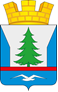 ПОСТАНОВЛЕНИЕАДМИНИСТРАЦИИ ГОРОДСКОГО ПОСЕЛЕНИЯ ЗЕЛЕНОБОРСКИЙКАНДАЛАКШСКОГО РАЙОНА           от  13.05.2020 г.                                                                                                       № 105О внесении изменений в  Муниципальную программу«Обеспечение комфортной среды проживания населения городского поселения      Зеленоборский Кандалакшского района».    В соответствии с Порядком принятия решений о разработке муниципальных программ городского поселения Зеленоборский Кандалакшского района, их формирования и реализации, утвержденным постановлением администрации городского поселения Зеленоборский Кандалакшского района №215 от 24.08.2015г.     ПОСТАНОВЛЯЮ:                   Внести изменения в  муниципальную программу «Обеспечение комфортной среды проживания  населения  г.п.  Зеленоборский  Кандалакшского  района», утвержденную Постановлением администрации городского поселения Зеленоборский Кандалакшского района от 10.11.2015 года №331 (в ред.от 28.12.2015г. №423, от 25.03.2016г. №136, от 28.04.2016г.№169, от 17.05.2016г. №191, от 21.06.2016г. №232, от 30.08.2016г. №298, от 27.10.2016г. №365, от 25.11.2016г. №420, от 15.12.2016г. №447, от 26.12.2016г. №478, от 27.01.2017г. №28, от 27.03.2017г. №109, от 28.04.2017г. №144, от 31.05.2017г. №187, от 30.06.2017г. №252, от 31.07.2017г. №266, от 30.08.2017г. №308, от 29.09.2017г. №341, от 24.10.2017г. №370, от 13.11.2017г. №391, от 30.11.2017г. №417, от 14.12.2017г. №457, от 25.01.2018г. №22, от 07.03.2018г. №62, от 29.03.2018г. №74, от 26.04.2018г. №112, от 21.05.2018г. №141, от 30.05.2018г. №158, от 15.06.2018г. №172, от 28.06.2018г. №190, от 27.08.2018г. №242, от 30.10.2018г. №332, от 29.11.2018г. № 388, от 20.12.2018г. №426, от 25.01.2019г. №11, от 27.02.2019 №41, от 10.04.2019г. №82,от 30.04.2019 №101, от 10.06.2019г. №159, от 26.09.2019 №220, от 05.09.2019 №245, от 26.09.2019 №263, от 25.11.2019г. №341, от 06.12.2019 №355, от 23.12.2019 №390, от 30.01.2020 №29, от 30.03.2020 №70), изложив ее в новой редакции, согласно приложению.Настоящее постановление опубликовать на официальном сайте городского поселения Зеленоборский Кандалакшского района.Контроль за исполнением Программы оставляю за собой.                    Глава  администрации                                                         Р.Т. Кайибханов                                                                                                      от 13.11.2017г. №391	 от 30.11.2017г. №417	 от 14.12.2017г. №457	 от 25.01.2018г. №22                                                                                                       от 07.03.2018г. №62	  от 29.03.2018г. №74	  от 26.04.2018г. №112                                                                                                        от 21.05.2018г. №141                                                                                                        от 30.05.2018г. №158                                                                                                        от 15.06.2018г. №172                                                                                                        от 28.06.2018г. №190                                                                                                        от 27.08.2018г. №242                                                                                                        от 30.10.2018г. №332                                                                                                        от 29.11.2018г. №388                                                                                                        от 20.12.2018г. №426                                                                                                        от 25.01.2019г. №11                                                                                                        от 27.02.2019г. №41                                                                                                        от 10.04.2019г. №82                                                                                                        от 30.04.2019г. №101                                                                                                        от 10.06.2019г. №159                                                                                                        от 26.08.2019г. №220                                                                                                        от 05.09.2019г. №245                                                                                                        от 26.09.2019г. №263                                                                                                        от 25.11.2019г. №341                                                                                                        от 06.12.2019г. №355                                                                                                        от 23.12.2019г. №390                                                                                                        от 30.01.2020г. №29                                                                                                        от 30.03.2020г. №70Муниципальная программа«Обеспечение комфортной среды проживания населения городского поселения  Зеленоборский Кандалакшского района»г.п. Зеленоборский2019 г.ПаспортМуниципальной  программы «Обеспечение комфортной среды проживания населения городского поселения Зеленоборский Кандалакшского района» (далее – Программа)1. Содержание проблемы и обоснование ее решения программным методом.Среди важнейших направлений социально-экономических преобразований в стране выделяется реформирование и развитие жилищной сферы, создающей необходимые условия для жизнедеятельности человека. Ведущими отраслями в составе данной сферы являются жилищное строительство и жилищное хозяйство, которые обеспечивают воспроизводство и содержание жилищного фонда, а также доведение жилищно-коммунальных услуг до непосредственных потребителей. В России уровень развития жилищной сферы не соответствует предъявляемым требованиям: возложенные на неё задачи выполняются далеко не в полной мере, что в значительной степени влияет на снижении качества жизни населения. В связи с этим жилищная проблема остается одной из самых острых социальных проблем в стране. Важнейшими результатами реформы должны стать существенное улучшение жилищных условий населения, обеспечение нормативных требований к содержанию жилищного фонда и повышение уровня жилищно-коммунального обслуживания потребителей. Для реализации жилищной реформы и достижения требуемого уровня развития жилищной сферы необходим целый комплекс обеспечивающих мер. К их числу относятся меры по организационно-методическому, правовому, кадровому, техническому, финансовому, информационному, маркетинговому, социально-психологическому и другим видам обеспечения.На территории муниципального образования г.п. Зеленоборский Кандалакшского района 11 многоквартирных жилых домов с количеством квартир от 64 до 100, период ввода в эксплуатацию 1969-1998 гг., 204 многоквартирных дома с количеством квартир от 6 до 32, период ввода в эксплуатацию 1898-1994 гг., 211 многоквартирных жилых домов с количеством квартир от 2 до 5, период ввода в эксплуатацию 1899-1994 гг. На протяжении  не одного десятилетия жилищная сфера испытывала значительные трудности, связанные с острым дефицитом финансов и  слабой материально-технической базой, что повлекло за собой не проведение капитальных ремонтов жилого фонда, в следствии чего средний показатель износа составляет от 50 до 70 процентов. Недофинансирование негативным образом отразилось на внешнем  благоустройстве и  техническом состоянии объектов коммунальной инфраструктуры, что неизбежно привело к ухудшению внешнего состояния городского поселения и населенных пунктов и  негативно сказалось на комфортной и безопасной среде проживания,. Жилищный фонд городского поселения Зеленоборский состоит большей частью из жилых домов с конструктивом стен каркасно-засыпных и щитовых. Эксплуатационный срок службы таких зданий составляет 10-15 лет. Период постройки 1950-1960 г.г. На сегодняшний день такие постройки имеют 4-5 эксплуатационных сроков, учитывая что капитальный  ремонт не проводился, износ таких жилых домов составляет 70 % и более. Поскольку в настоящее время состояние значительной части жилищного фонда городского поселения Зеленоборский оценивается как неудовлетворительное, необходимость обеспечения населения доступным и комфортным (с точки зрения условий проживания) жильем является одной из приоритетных задач социально-экономического развития г.п. Зеленоборский.Для обеспечения выполнения функций и оказания муниципальных  услуг в сфере жилищно-коммунального хозяйства на территории г.п. Зеленоборский Кандалакшского района по решению Совета депутатов городского поселения создано муниципальное казенное учреждение «Отдел городского хозяйства». К наиболее значимым вопросам, для решения которых создано муниципальное учреждение, относятся обеспечение комплексного благоустройства территорий городского поселения Зеленоборский Кандалакшского района, развитие  коммунальной инфраструктуры городского поселения, содействие проведению капитального ремонта в многоквартирных домах городского поселения Зеленоборский Кандалакшского района, обеспечение переселения граждан из аварийного жилищного фонда г.п. Зеленоборский Кандалакшского района. Проблематика энергосбережения и повышения энергетической эффективности, обусловлена необходимостью как изменения системы отношений на рынках энергоносителей, так и замены и модернизации значительной части производственной, инженерной и социальной инфраструктуры и ее развития на новой технологической базе.Существенное повышение уровня энергетической эффективности может быть обеспечено только за счет использования программно-целевых инструментов, поскольку: - затрагивает все отрасли экономики и социальную сферу, всех производителей и потребителей энергетических ресурсов;- требует запуска механизмов обеспечения заинтересованности всех участников мероприятий по энергосбережению и повышению энергетической эффективности в реализации целей и задач Программы;- требует мобилизации ресурсов и оптимизации их использования.Основной причиной снижения показателей топливно-энергетического комплекса (далее – ТЭК) Мурманской области является высокая степень износа основных средств энергетики, созданных в советский период. Следствием этого является низкая эффективность и растущая вероятность аварийности, и высокие риски, что отрицательно сказывается на конкурентоспособности экономики, негативно влияет на качество жизни населения и техногенные угрозы.Негативными факторами инновационного развития ТЭК также являются:утрата значительной части научно-технологического потенциала в ряде отраслей ТЭК;недостаточная степень развития инновационной сферы в ТЭК;снижение качества подготовки научно-технических кадров, недостаточный уровень взаимодействия компаний ТЭК с высшими учебными заведениями;малая эффективность управления объектами интеллектуальной собственности;несовершенство систем инновационной деятельности компаний.Кроме того, в целях обеспечения комплексного подхода к решению проблем ТЭК, необходимо развивать новые механизмы управления отраслями ТЭК.Приоритеты в сфере социально-экономического развития городского поселения Зеленоборский Кандалакшского района, описание основных целей и задач муниципальной  программы.Приоритетные направления в жилищно-коммунальной сфере определены в соответствии с Указом Президента Российской Федерации от 7 мая . N 600 «О мерах по обеспечению граждан Российской Федерации доступным и комфортным жильем и повышению качества жилищно-коммунальных услуг», а также Стратегией социально-экономического развития Мурманской области до 2020 года и на период до 2025 года, утвержденной постановлением Правительства Мурманской области от 26.08.2010 № 383-ПП.Основными приоритетами в области обеспечения населения городского поселения Зеленоборский Кандалакшского района доступным, качественным жильем и жилищно-коммунальными услугами являются:1) повышение доступности жилья для граждан, в том числе нуждающихся в улучшении жилищных условий, за счет строительства жилья экономического класса;2) повышение эффективности, устойчивости и надежности функционирования коммунальных систем жизнеобеспечения населения;3) улучшение внешнего облика муниципального образования за счет благоустройства.           4) улучшение условий проживания граждан, приведение в нормативное состояние и соответствие установленным санитарным и техническим правилам и нормам внутридомовые инженерные системы, строительные конструкции и элементы многоквартирных домов, обеспечивающие безопасность проживания граждан.В соответствии с основными приоритетами были сформулированы задачи настоящей Программы:1.  Обеспечение выполнения функций и оказания муниципальных  услуг в сфере жилищно-коммунального хозяйства2.  Формирование комфортной и безопасной среды для проживания населения3. Повышение качества и надежности предоставления жилищно-коммунальных услуг населению4. Содействие проведению капитального ремонта в многоквартирных домах городского поселения Зеленоборский Кандалакшского района.5.  Обеспечение переселения граждан из аварийного жилищного фондаДля решения намеченных задач разработаны следующие подпрограммы:Подпрограмма  1 «Обеспечение выполнения функций и оказания муниципальных услуг в сфере жилищно-коммунального хозяйства».Подпрограмма 2 «Обеспечение комплексного благоустройства территорий городского поселения Зеленоборский Кандалакшского района, поддержка и стимулирование жилищного строительства»Подпрограмма 3 «Развитие  коммунальной инфраструктуры городского поселения Зеленоборский Кандалакшского района»Подпрограмма 4 « Капитального ремонта общего имущества в многоквартирных домах, расположенных на территории городского поселения Зеленоборский Кандалакшского района»Подпрограмма 5 «Переселение граждан г.п. Зеленоборский Кандалакшского района из ветхого и аварийного жилищного фонда»Подпрограмма 6   « Обеспечение устойчивой деятельности  топливно-энергетического комплекса и повышения энергетической эффективности городского поселения Зеленоборский Кандалакшского района»Цели, задачи, сроки реализации ПрограммыДля обеспечение комфортной среды проживания населения г.п. Зеленоборский Кандалакшского района разработана муниципальная программа, включающая в себя пять подпрограмм, сформированным по сферам деятельности, ресурсам, срокам, исполнителям и содержащих основные мероприятия, направленные на решение поставленных задач. Критерием выделения подпрограмм является отнесение мероприятий к определенному направлению деятельности.Подпрограмма 1 «Обеспечение выполнения функций и оказания муниципальных услуг в сфере жилищно-коммунального хозяйства».Цель и задача подпрограммы:- содействие развитию жилищно-коммунального хозяйства Достижение заявленной цели и решение поставленных задач подпрограммы будет осуществляться в рамках Устава МКУ «Отдел городского хозяйства».Подпрограмма 2 «Обеспечение комплексного благоустройства территорий городского поселения Зеленоборский Кандалакшского района, поддержка и стимулирование жилищного строительства»Цели подпрограммы - формирование комфортной и безопасной среды для проживания населения.Задачи подпрограммы:- развитие и благоустройство территорий городского поселения Зеленоборский Кандалакшского района;- обеспечение комфортного условия проживания для населения городского поселения Зеленоборский;- улучшение качества санитарного состояния территорий и сооружений городского поселения Зеленоборский;- улучшение жилищных условий отдельных категорий граждан, установленных федеральным законодательствомДостижение заявленных целей и решение поставленных задач подпрограммы будет осуществляться в рамках следующих основных мероприятий, предполагающих:- обустройство и ремонт объектов внешнего благоустройства;- обеспечение бесперебойной работы уличного освещения;- повышение обеспечения населения благоустроенным жильем.Разработанная система мероприятий подпрограммы направлена на повышение уровня благоустройства территории муниципального образования, обеспечение в городском и сельских поселениях муниципального образования комфортных и безопасных условий для жизни и деятельности населения г.п. Зеленоборский Кандалакшского района, а также обеспечение доступным и комфортным жильем граждан, нуждающихся в улучшении жилищных условий.Подпрограмма 3 «Развитие  коммунальной инфраструктуры городского поселения Зеленоборский Кандалакшского района».Целью подпрограммы является повышение качества и надежности предоставления жилищно-коммунальных услуг населению.Достижение цели подпрограммы будет решение поставленных задач:Повышение надежности и обеспечение бесперебойной работы сетей и объектов водоснабжения и водоотведения, теплоснабжения, электроснабжения; объектов коммунального хозяйства;Создание условий для финансовой стабильности работы предприятий жилищно-коммунального хозяйства.Создание и обеспечение водоохранного режима в зонах санитарной охраны источников водоснабжения.          Подпрограмма предусматривает решение задач путем улучшения технического состояния объектов коммунальной инфраструктуры и зон санитарной охраны источников водоснабжения,  финансового обеспечения расходов, связанных с возмещением выпадающих доходов организациям, предоставляющим населению услуги по водоснабжению и водоотведению, не обеспечивающим возмещение издержек, финансовое обеспечение расходов, связанных с возмещением выпадающих доходов организациям, предоставляющим населению услуги в области коммунального хозяйства (банные услуги), не обеспечивающим возмещение издержек.  Подпрограмма 4 «Капитальный ремонт общего имущества в многоквартирных домах, расположенных на территории городского поселения Зеленоборский Кандалакшского района на 2014-2043 гг.»Целью Подпрограммы является содействие проведению капитального ремонта в многоквартирных домах городского поселения Зеленоборский Кандалакшского района.    Задачи программы:1. Формирование условий для реализации мероприятий по капитальному ремонту ОМ в  МКД2. Капитальный ремонт ОМ в МКД.        Достижение заявленных целей и решение поставленных задач подпрограммы будет осуществляться в рамках следующих основных мероприятий, предполагающих:- проведение мониторинга технического состояния общего имущества в МКД;- капитальный ремонт общего имущества МКД в порядке очередности, определенном в соответствии с критериями очередности проведения капитального ремонта общего имущества МКД, расположенных на территории городского поселения Зеленоборский Кандалакшского района.Подпрограмма 5 «Переселение граждан г.п. Зеленоборский Кандалакшского района из ветхого и аварийного жилищного фонда на 2014-2020 г.г.»    Целью подпрограммы является обеспечение переселения граждан из аварийного жилищного фонда.   Задачи подпрограммы:          - переселение граждан из аварийного жилищного  фонда, признанного до 01.01.2012 г. в установленном порядке аварийным и подлежащим сносу,  в  целях создания им безопасных  и  благоприятных  условий  для проживания;         - переселение граждан из аварийного жилищного  фонда, признанного до 01.01.2014 г. в установленном порядке аварийным и подлежащим сносу,  в  целях создания им безопасных  и  благоприятных  условий  для проживания;        - снос расселенных домов, признанных аварийными до 01.01.2012 г.        - снос расселенных домов, признанных аварийными до 01.01.2014 г.       Достижение поставленных целей и решение задач осуществляется проведением следующих основных мероприятий:         - обеспечение Администрацией городского поселения Зеленоборский строительства малоэтажных многоквартирных жилых домов или приобретение жилых помещений, путем участия в долевом строительстве малоэтажных многоквартирных жилых домов  в соответствии с подпрограммой «Переселение граждан г.п.Зеленоборский Кандалакшского района из аварийного жилищного фонда на 2014-2020 годы» за счет средств Фонда содействия реформированию жилищно-коммунального хозяйства”, средств бюджета субъекта Российской Федерации и средств местного бюджета в целях предоставления жилых помещений гражданам, проживающим в аварийных многоквартирных домах, включенных в реестр аварийного жилого фонда.        - переселение администрацией городского поселения Зеленоборский граждан из аварийного жилищного фонда в порядке, установленном действующим законодательством, в том числе путем:предоставления гражданам, занимающим жилые помещения по договорам социального найма, переселяемым в рамках подпрограммы из многоквартирных домов, признанных до 01.01.2012г., до 01.01.2014г. аварийными и подлежащими сносу, жилых помещений, построенных в соответствии с пунктом 3.1 подпрограммы, по договорам социального найма;предоставления гражданам, занимающих жилые помещения на праве собственности, переселяемым в рамках подпрограммы из многоквартирных домов, признанных до 01.01.2012г., до 01.01.2014г. аварийными и подлежащими сносу, жилых помещений, построенных в соответствии с пунктом 3.1 подпрограммы, по договорам мены.Подпрограмма 6  « Обеспечение устойчивой деятельности  топливно-энергетического комплекса и повышения энергетической эффективности городского поселения Зеленоборский Кандалакшского района»Целью подпрограммы является надежное обеспечение муниципального образования топливно-энергетическими ресурсами, повышение эффективности их использования (максимально эффективное использование природных ресурсов и потенциала энергетического сектора для устойчивого роста экономики, повышения качества жизни населения).Основными направлениями развития отраслей энергоэффективности и топливно-энергетического комплекса являются:- обеспечение рационального и экологически ответственного использования энергии и энергетических ресурсов;- создание благоприятной экономической среды для энергосбережения и повышения энергетической эффективности;- развитие правового и технического регулирования в области энергосбережения и повышения энергетической эффективности;- поддержка стратегических инициатив в области энергосбережения и повышения энергетической эффективности;- переход на путь инновационного и энергоэффективного развития;- создание внутренней конкурентной рыночной среды.        Одним из механизмов преодоления влияния явлений мирового финансово-экономического кризиса, является превращение ТЭК в финансово устойчивый, экономически эффективный, соответствующий экологическим стандартам, оснащенный передовыми технологиями комплекс - надежный и эффективный элемент инфраструктуры, обеспечивающий удовлетворение экономически обоснованных потребностей муниципального образования.В этом основная идея подпрограммы.          Цель подпрограммы «Обеспечение устойчивой деятельности  топливно-энергетического комплекса и повышения энергетической эффективности городского поселения Зеленоборский Кандалакшского района»: - надежное обеспечение муниципального образования топливно-энергетическими ресурсами, повышение эффективности их использования.Данная цель находится в непосредственной компетенции Администрации городского поселения Зеленоборский Кандалакшского района - обеспечении высокого качества жизни населения региона.Достижение цели подпрограммы «Обеспечение устойчивой деятельности  топливно-энергетического комплекса и повышения энергетической эффективности городского поселения Зеленоборский Кандалакшского района» обеспечивается решением следующих задач, соответствующих сфере деятельности и функциям ответственного исполнителя программы.Задача 1. Повышение энергетической эффективности при производстве, передаче и потреблении энергетических ресурсов и снижение их потребления на территории городского поселения Зеленоборский Кандалакшского района. Энерго- и ресурсосбережение является одним из важнейших факторов, обеспечивающих эффективность функционирования отраслей и экономики в целом. Оно достигается посредством реализации мероприятий по энергосбережению; своевременным переходом к новым техническим решениям, технологическим процессам и оптимизационным формам управления; повышением качества продукции; использования международного опыта и другими мерами. Внедрение энергосберегающих технологий не только приводит к снижению издержек и повышению конкурентоспособности продукции, но и способствует повышению устойчивости ТЭК и улучшению экологической ситуации, снижению затрат на введение дополнительных мощностей, а также способствует снятию барьеров экономического развития за счет снижения технологических ограничений.В целях содействия повышению энергетической эффективности при производстве, передаче и потреблении энергетических ресурсов и снижению их потребления необходима информационно-аналитическая поддержка. Такую поддержку обеспечивает государственная информационная система «Энергоэффективность». Задача 2. Инвестиционно - инновационное обновление топливно-энергетического комплекса. Поддержка разработки и внедрения конкурентоспособной техники и технологий, обновления, модернизации и ввода новых мощностей, а также ведение научно-исследовательских работ (НИОКР) в топливно-энергетическом комплексе рассматривается Администрацией городского поселения Зеленоборский Кандалакшского района в качестве одной из важнейших задач, ключевыми направлениями решения которой служат усиление инвестиционной активности в части инноваций.Инновационное развитие ТЭК базируется на последних достижениях НИОКР и совершенствовании инновационной инфраструктуры, позволяющей довести инновацию до конечного пользователя.Для содействия инновационному развитию ТЭК необходима адекватная информационно-аналитическая поддержка. Такую поддержку призвана обеспечить государственная информационная система топливно-энергетического комплекса. Задача 3. Повышение эффективности муниципального управления в сферах энергетики, энергосбережения и жилищно-коммунального хозяйства.Задача направлена на реализацию целей стратегии развития энергосбережения в муниципальном образовании, в части создания инновационного и энергоэффективного энергетического сектора.Повышение энергетической эффективности должно стать одной из приоритетных задач каждого из муниципального образования Мурманской области.Основной проблемой, решению которой способствует муниципальная программа, является оптимизация коммунальной инфраструктуры населенных пунктов муниципального образования в соответствии с потреблением на текущий момент и перспективным потреблением до 2020 года. Реализация программных мероприятий позволит преодолеть барьеры социально-экономического развития территорий, вызванных старением коммунальной инфраструктуры и внутренних систем энерго- тепло- и водоснабжения.Срок реализации Программы – 2013-2043 год.                                                         Ресурсное обеспечение Программы  Ресурсное обеспечение реализации муниципальной программы приведено в таблице № 1.      Таблица № 1Расходы органов местного самоуправления определены прогнозно, исходя из уровня софинансирования за счет средств местного бюджета расходного обязательства городского поселение Зеленоборский Кандалакшского района. Объем финансирования Программы подлежит ежегодному уточнению.Механизм управления рискамиК рискам реализации Программы, которыми могут управлять ответственный исполнитель и соисполнители Программы, уменьшая вероятность их возникновения, следует отнести следующие.1. Операционные риски, связанные с ошибками управления реализацией программы, в том числе отдельных ее исполнителей,  неготовностью организационной инфраструктуры к решению задач, поставленных программой, что может привести к нецелевому и/или неэффективному использованию бюджетных средств, невыполнению ряда мероприятий программы или задержке в их выполнении. Данный риск может быть качественно оценен как умеренный, поскольку опыт реализации долгосрочной целевой программы «Стимулирование и поддержка жилищного строительства в Мурманской области», а также адресных региональных программ по переселению граждан из аварийного жилищного фонда показывает возможность успешного управления данным риском.В рамках данной группы рисков можно выделить два основных.Риск исполнителей/соисполнителей, который связан с  возникновением проблем в реализации программы в результате недостаточной квалификации и (или) недобросовестности ответственных исполнителей, что может привести к  нецелевому и/или неэффективному использованию бюджетных средств, невыполнению ряда мероприятий программы.   Данный риск обусловлен большим количеством участников реализации отдельных мероприятий Государственной программы, в том числе федеральных органов исполнительной власти, органов государственной власти и местного самоуправления Мурманской области, государственных институтов развития.Организационный риск, который связан с несоответствием организационной инфраструктуры реализации программы ее задачам, задержкой формирования соответствующих организационных систем  к сроку начала реализации мероприятий Программы. Большое число участников реализации программы, а также высокая зависимость реализации мероприятий программы от принятия необходимых организационных решений требуют высокой эффективности координация их деятельности и отлаженных административных процедур для снижения данного риска. Реализация данного риска может привести к задержкам в реализации программы, срыву сроков и результатов выполнения отдельных мероприятий. 2. Риск финансового обеспечения, который связан с финансированием Государственной программы в неполном объеме за счет как бюджетных, так и внебюджетных источников. Данный риск возникает по причине значительной продолжительности Государственной программы, а также высокой зависимости ее успешной реализации от привлечения внебюджетных источников. Однако, учитывая формируемую практику программного бюджетирования в части обеспечения реализации программы за счет средств бюджетов, а также предусмотренные программой меры по созданию условий для привлечения средств внебюджетных источников, риск сбоев в реализации программы по причине недофинансирования можно считать умеренным. Реализации Программы также угрожают следующие  риски, которые связаны с изменения внешней среды и которыми невозможно управлять в рамках реализации программы.1. Риск ухудшения состояния экономики, что может привести к  снижению бюджетных доходов, ухудшению динамики основных макроэкономических показателей, в том числе повышению инфляции, снижению темпов экономического роста и доходов населения. Учитываю достаточно высокую зависимость экономики России от мировых цен на углеводородные ресурсы, а также опыт последнего финансово-экономического кризиса, который оказал существенное негативное влияние на динамику основных показателей жилищного строительства, ипотечного жилищного кредитования,  такой риск для реализации программы может быть качественно оценен как высокий.2. Риск возникновения обстоятельств непреодолимой силы, в том числе природных и техногенных катастроф и катаклизмов, что может привести к существенному снижению состояния жилищного фонда и коммунальной инфраструктуры в отдельных муниципалитетах, а также потребовать концентрации средств консолидированного бюджета Мурманской области на преодоление последствий таких катастроф. На качественном уровне такой риск для программы можно оценить как умеренный.Меры управления рисками реализации Программы основываются на следующих обстоятельствах:1.  Наибольшее отрицательное влияние из вышеперечисленных рисков на реализацию Государственной программы может оказать риск ухудшения состояния экономики, который содержит угрозу срыва реализации Государственной программы. 2. Управление рисками реализации Государственной программы, которыми могут управлять ответственный исполнитель и соисполнители Государственной программы, должно соответствовать задачам и полномочиям существующих органов государственной власти и организаций, задействованных в реализации Государственной программы.4. Ожидаемые конечные результаты реализации ПрограммыОценка эффективности реализации муниципальной  программы проводится ежегодно в течение срока реализации программы и основана на оценке результативности программы с учетом объема финансовых ресурсов, направленных на ее реализацию.Оценка эффективности реализации муниципальной  программы осуществляется путем:1) сопоставления фактических (в сопоставимых условиях) и планируемых значений показателей достижения целей и реализации задач муниципальной  программы и ее подпрограмм (целевой параметр - 100%);2) сопоставления фактических (в сопоставимых условиях) и планируемых объемов расходов местного бюджета на реализацию муниципальной  программы и ее основных мероприятий (целевой параметр менее 100%);3) сопоставления фактических и планируемых значений показателей мероприятий плана реализации муниципальной  программы (целевой параметр - 100%);4) оценки достижения пороговых значений целевых показателей муниципальной  программы, установленных на весь срок реализации муниципальной  программы (целевой параметр менее 100%). Организация управления и контроль за ходомреализации Программы      Разработка муниципальной программы  «Обеспечение комфортной среды проживания населения г.п. Зеленоборский Кандалакшского района» осуществляется в соответствии с Порядком принятия решений о разработке муниципальных программ городского поселения Зеленоборский Кандалакшского района, их формирования и реализации, утвержденным Постановлением администрации от 24.08.2015г. №215.Разработчиком Программы является МКУ «Отдел городского хозяйства».Организацию управления и контроль за ходом реализации Программы осуществляет администрация городского поселения Зеленоборский Кандалакшского района, Совет депутатов городского поселения Зеленоборский. Глава администрации городского поселения Зеленоборский Кандалакшского района несет ответственность за текущее управление реализацией муниципальной программы и конечные результаты, рациональное использование выделяемых на ее выполнение финансовых средств, определяет формы и методы управления реализацией муниципальной программы.5.Механизм реализации ПрограммыМеханизм реализации Программы базируется на принципах четкого разграничения полномочий и ответственности всех исполнителей Программы. Прекращение действия Программы наступает в случае завершения ее реализации, а досрочное прекращение - в случае признания неэффективности ее реализации.Отбор организаций для выполнения программных мероприятий осуществляется в соответствии с Федеральным Законом от 22.03.2013г. № 44-ФЗ «О контрактной системе в сфере закупок товаров, работ, услуг для обеспечения государственных нужд и муниципальных нужд». Ответственный исполнитель муниципальной программы подготавливает, согласовывает и вносит на рассмотрение Главе администрации городского поселения Зеленоборский проект муниципальной программы.Внесение изменений в муниципальную программу осуществляется на основании Постановления администрации городского поселения.Паспорт подпрограммы«Обеспечение выполнения функций и оказания муниципальных услуг в сфере жилищно-коммунального хозяйства».Муниципальной программы «Обеспечение комфортной среды проживания населения городского поселения Зеленоборский Кандалакшского района»     Содержание проблемы и обоснование ее решения программным методом       Муниципальное учреждение «Отдел городского хозяйства» городского поселения Зеленоборский Кандалакшского района» создано в соответствии с решением Совета депутатов городского поселения Зеленоборский Кандалакшского района № 36 от 21 мая 2009 года и переименовано на основании решения Совета депутатов городского поселения Зеленоборский Кандалакшского района № 28 от 30 апреля 2010 года в муниципальное бюджетное учреждение «Отдел городского хозяйства» муниципального образования городское поселение Зеленоборский Кандалакшского района», Постановлением Администрации муниципального образования городское поселение Зеленоборский Кандалакшского района № 284 от 21 декабря 2011года, в соответствии с Гражданским кодексом РФ, Бюджетным кодексом РФ, Федеральным законом от 12 января 1996 г. № 7-ФЗ "О некоммерческих организациях" изменен тип муниципального учреждения с муниципального бюджетного учреждения  на муниципальное казенное учреждение  и изменено название  на муниципальное казенное учреждение «Отдел городского хозяйства». Учредителем муниципального казенного учреждения «Отдел городского хозяйства» (далее Учреждение) является городское поселение Зеленоборский Кандалакшского района Мурманской области в лице администрации  городского поселения Зеленоборский Кандалакшского района Мурманской области, которая осуществляет функции и полномочия учредителя Учреждения в соответствии с федеральным законодательством, законодательством Мурманской области и нормативными правовыми актами городского поселения Зеленоборский Кандалакшского района Мурманской области  (далее – Учредитель). Учреждение является некоммерческой организацией, финансируется из местного бюджета, не наделено правом собственности на имущество, закрепленного за ним собственником.      Учреждение создано в целях осуществления функций, предусмотренных законодательством  Российской Федерации, Мурманской области, решениями Совета депутатов городского поселения Зеленоборский Кандалакшского района, Постановлениями Администрации  городского поселения Зеленоборский Кандалакшского района в сфере обеспечения экономического развития и устойчивого функционирования городского и жилищно-коммунального хозяйства городского поселения  Зеленоборский Кандалакшского района Мурманской области.  Для достижения вышеуказанных функций Учреждение осуществляет в установленном законодательством Российской Федерации порядке следующие виды деятельности:1. Организация на территории муниципального образования электро-, тепло-, газо- и водоснабжения жилого фонда, водоотведения, снабжения населения топливом.2. Определение потребностей жилищно-коммунального хозяйства муниципального образования в финансовых средствах, внесение предложений о включении этих средств в бюджет Учредителя, осуществление контроля за их эффективным использованием.3. Организация и проведение политики реформирования ЖКХ в соответствии с действующим законодательством.4. Выполнение функций заказчика и осуществление контроля исполнения муниципального заказа по строительству жилых домов и объектов коммунальной инфраструктуры.5.Содержание муниципального жилищного фонда. Выполнение функций Заказчика и осуществление контроля исполнения муниципального заказа по капитальному и текущему ремонту муниципального жилищного фонда, дорог и объектов внешнего благоустройства.6. Формирование муниципальных заказов по направлениям деятельности ЖКХ, размещение их на предприятиях и в организациях на конкурсной основе, контроль за выполнением и целевым использованием бюджетных средств, выделяемых на выполнение муниципального заказа.7 .Организация мероприятий по подготовке жилищного фонда и объектов инженерной инфраструктуры к работе в осеннее – зимний период.8. Содействие в создании и контроль функционирования товариществ собственников жилья.9. Организация управления многоквартирными домами, собственники которых не выбрали способ управления, или принятое решение о выборе способа управления многоквартирным домом не было реализовано.10. Контроль за выполнением управляющими организациями условий договоров на управление многоквартирными домами в части муниципальной собственности, в том числе за качеством  управления многоквартирными домами, периодичностью, фактическим объемом выполнения работ по ремонту и содержанию многоквартирных домов и придомовой  территории, снабжения электрической и тепловой энергией, водой и газом нанимателей жилых помещений муниципального жилищного фонда, полноты устранения недостатков, указанных в актах предыдущих проверок. Проверка своевременности  и качества устранения аварий, повреждений, недостатков, указанных в обращениях потребителей.11. Контроль за предоставлением субсидий на компенсацию выпадающих доходов организаций жилищно-коммунального комплекса, связанных с установлением предельных индексов изменения размера платы граждан за жилое помещение и предельных индексов изменения размера платы граждан за коммунальные услуги.12. Организация благоустройства и озеленения территории муниципального образования, использования, охраны, защиты особо охраняемых природных территорий, расположенных в границах муниципального образования.13. Осуществление проверок исполнения юридическими и физическими лицами законов, иных нормативных актов, нормативных актов органов местного самоуправления муниципального образования, устанавливающих общеобязательные правила в области благоустройства на территории муниципального образования.14. Организация мероприятий по охране окружающей среды в сфере жилищно-коммунального хозяйства.15. Организация обустройства мест массового отдыха населения.16. Организация работы по благоустройству и содержанию кладбищ, надлежащему исполнению похоронных ритуальных услуг. Выполнение полномочий органов местного самоуправления в сфере погребения и похоронного дела.17. .Контроль за исполнением Правил по содержанию домашних животных и организация отлова безнадзорных животных.18. Организация и контроль работы по сбору, переработке и захоронению отходов бытового мусора, отходов производства и потребления.19. Организация освещения улиц и установки указателей с названиями улиц и номерами домов жилищного фонда.20. Организация дорожной деятельности в отношении автомобильных дорог местного значения в границах муниципального образования, а также осуществление иных полномочий в области использования автомобильных дорог и осуществление дорожной деятельности в соответствии с законодательством РФ.21. Обеспечение мероприятий по безопасности дорожного движения в части полномочий органов местного самоуправления.22. Обеспечение работы по противопаводковым мероприятиям и другим чрезвычайным ситуациям в сфере жилищно-коммунального хозяйства.23. Формирование и осуществление контроля за ходом выполнения инвестиционных программ в сфере жилищно-коммунального хозяйства.24. Работа с населением по вопросам ЖКХ, прием граждан по личным вопросам, рассмотрение писем и заявлений граждан, предприятий и учреждений, принятие по ним соответствующих мер в пределах своей компетенции.25. Организация работы паспортной службы и учёт граждан, проживающих на территории муниципального образования. 26. Организация и контроль исполнения нормативных документов, постановлений и распоряжений администрации городского поселения, решений  Совета депутатов по вопросам жилищно-коммунального хозяйства.27. Осуществление контроля правильности применения цен и тарифов.28. Осуществление оперативного учета, ведение бюджетного учета и составление бюджетной отчетности в соответствии со ст.264.1 Бюджетного кодекса РФ.29. Право Учреждения осуществлять деятельность, на которую в соответствии с законодательством Российской Федерации требуется специальное разрешение - лицензия, возникает у Учреждения с момента ее получения или в указанный в ней срок и прекращается по истечении срока ее действия, если иное не установлено законодательством Российской Федерации.Цели, задачи, сроки реализации Подпрограммы      Целью Подпрограммы является обеспечение выполнения функций и оказания муниципальных  услуг в сфере жилищно-коммунального хозяйства.       Основными задачами Учреждения являются:- содействие развитию жилищно-коммунального хозяйства;- Обеспечение реализации подпрограмм  «Обеспечение комплексного благоустройства территорий городского поселения Зеленоборский Кандалакшского района»,  «Развитие  коммунальной инфраструктуры городского поселения Зеленоборский Кандалакшского района», «Капитальный ремонт общего имущества в многоквартирных домах, расположенных на территории городского поселения  Зеленоборский Кандалакшского района», «Развитие топливно-энергетического комплекса городского поселения Зеленоборский Кандалакшского района», «Стимулирование энергосбережения и повышения энергоэффективности в городском поселении Зеленоборский Кандалакшского района», «Развитие автомобильных дорог городского поселения Зеленоборский Кандалакшского района», «Адресная программа городского поселения Зеленоборский Кандалакшского района Мурманской области по переселению граждан из аварийного фонда с учетом развития малоэтажного строительства».      Срок реализации Программы – 2016-2022 год.Ресурсное обеспечение Подпрограммы     Сведения об объемах финансирования подпрограммы указаны в таблице 1.                                                                                                                                   Таблица 1Субсидия из областного бюджета предоставлена на частичную компенсацию дополнительных расходов на повышение оплаты труда работников муниципальных учреждений в связи с доведением оплаты труда до минимального размера оплаты труда, установленного Федеральным законом от 19.06.2000 №82-ФЗ «О минимальном размере оплаты труда»(с изменениями) увеличенного на районный коэффициент и процентную надбавку за стаж в районах Крайнего Севера.4. Ожидаемые конечные результаты реализации ПодпрограммыОценка эффективности реализации Подпрограммы проводится ежегодно в течение срока реализации Подпрограммы и основана на оценке результативности программы с учетом объема финансовых ресурсов, направленных на ее реализацию.           Ожидаемый конечный результат от реализации Подпрограммы - обеспечение качественного выполнения функций и оказания муниципальных услуг в жилищно-коммунальном хозяйстве.5. Организация управления и контроль за ходомреализации ПодпрограммыРазработчиком Подпрограммы является МКУ «Отдел городского хозяйства».Организацию управления и контроль за ходом реализации Подпрограммы осуществляет администрация городского поселения Зеленоборский Кандалакшского района, Совет депутатов городского поселения Зеленоборский. Глава администрации городского поселения Зеленоборский Кандалакшского района несет ответственность за текущее управление реализацией Подпрограммы и конечные результаты, рациональное использование выделяемых на ее выполнение финансовых средств, определяет формы и методы управления реализацией Подпрограммы.6. Механизм реализации ПодпрограммыМеханизм реализации Подпрограммы базируется на принципах четкого разграничения полномочий и ответственности всех исполнителей Подпрограммы. Прекращение действия Подпрограммы наступает в случае завершения ее реализации, а досрочное прекращение - в случае признания неэффективности ее реализации.Ответственный исполнитель муниципальной подпрограммы подготавливает, согласовывает и вносит на рассмотрение Главе администрации городского поселения Зеленоборский проект Подпрограммы.Внесение изменений в Подпрограмму осуществляется на основании Постановления администрации городского поселения.                                                                  Паспорт подпрограммы«Обеспечение комплексного благоустройства территорий городского поселения Зеленоборский Кандалакшского район, поддержка и стимулирование жилищного строительства»Муниципальной программы «Обеспечение комфортной среды проживания населения городского поселения Зеленоборский Кандалакшского района» Содержание проблемы и обоснование ее решения программным методом.       В силу объективных причин в последние годы на благоустройство территорий населенных пунктов, техническое обслуживание уличного освещения, содержание мест захоронения, уборку несанкционированных свалок, регулирование численности безнадзорных животных, обслуживание и ремонт детских площадок, разработку проектов дорог, озеленение объектов благоустройства выделялось недостаточное количество средств, в связи с чем ухудшилось внешнее состояние городского поселения и населенных пунктов, что негативно сказывается на комфортной и безопасной среде проживания. Появилась необходимость проведения комплексного ремонта объектов внешнего благоустройства, увеличения площади территорий озеленения.       С каждым годом повышаются требования комфортного проживания в муниципальном образовании, требования к безопасности дорожного движения, что предполагает качественную работу по содержанию и благоустройству территорий муниципального образования. Мероприятия, выполненные в соответствии с разработанной подпрограммой по благоустройству поселения, приведут к улучшению внешнего эстетического состояния поселка.Одним из приоритетных направлений социально-экономического развития муниципального образования является вопрос улучшения уровня и качества жизни населения. Важнейшим аспектом в реализации данного направления является формирование условий комфортного и безопасного проживания граждан, благоустройство мест общего пользования территорий муниципального образования. Требуется  установка и замена остановочных павильонов, адресных табличек на дома, необходимо ликвидировать несанкционированные свалки и многое другое.  В области текущего содержания территорий муниципального образования можно выделить следующие проблемы: Уличное освещениеОбеспечение бесперебойной работы уличного освещения создает для населения и автотранспорта безопасную среду обитания, позволяет поддержать его в удовлетворительном состоянии, обеспечивает здоровые условия отдыха и жизни жителей микрорайонов городского поселения. Недостаточное освещение улиц приводит к:-  необходимости установки дополнительных опор освещения; -  выполнению работ, связанных с ликвидацией мелких повреждений.Важнейшая функция наружного освещения улиц - обеспечение безопасности движения транспорта и пешеходов.         Озеленение      Зеленые насаждения на территории муниципального образования достигли состояния естественного старения (посадки 60-70-х годов 20 века), что требует особого ухода, либо замены новыми насаждениями. Для улучшения и поддержания состояния зеленых насаждений в условиях городской среды, устранения аварийных ситуаций, соответствия эксплуатационным требованиям к объектам городского коммунального хозяйства, придания зеленым насаждениям надлежащего декоративного облика требуется своевременное проведение работ по уходу и содержанию зеленых насаждений на территории муниципального образования.      Особое внимание следует уделить восстановлению зеленого фонда путем планомерной замены старовозрастных и аварийных насаждений, используя крупномерный посадочный материал саженцев деревьев и декоративных кустарников.Роль растительности, как средовосстанавливающей системы, в обеспечении комфортных условий проживания людей в городской среде состоит в регулировании (в определенных пределах) газового состава воздуха и степени его загрязненности, климатических характеристик городских территорий, снижении влияния шумового фактора.     Отлов и утилизация безнадзорных животныхБольшой проблемой для муниципального образования  являются безнадзорные животные. Из-за несоблюдения населением муниципального образования общих требований содержания животных на его территории появляется большое количество бродячих стайных, агрессивных животных в местах, где их пребывание недопустимо. В целях предупреждения заболеваний людей и животных бешенством и другими инфекциями, соблюдения санитарно-ветеринарных правил, безнадзорные животные подлежат отлову.Детские и спортивные площадкиОсобого внимания требуют детские и спортивные площадки, их обслуживание и содержание. Дворовые пространства жилых комплексов необходимо обустраивать детскими и спортивно-оздоровительными площадками. Игровое оборудование детских площадок должно соответствовать требованиям санитарно-гигиенических норм, охраны жизни и здоровья ребенка, быть удобным в технической эксплуатации и эстетически привлекательным. Оборудование детских и спортивных площадок (далее - оборудование), находящееся на обслуживании, подлежит техническому обслуживанию и контролю за состоянием оборудования.Контроль за техническим состоянием оборудования и контроль соответствия требованиям безопасности, техническое обслуживание и ремонт осуществляет обслуживающая организация.Контроль технического состояния оборудования включает: - осмотр и проверку оборудования; - регулярный визуальный осмотр; - функциональный осмотр.Несанкционированные свалкиПроблема экологической безопасности при санитарной очистке населенных пунктов затрагивает все стадии обращения с твердыми бытовыми отходами: сбор, транспортировку, обезвреживание и утилизацию. Отсутствие контейнерных площадок и недостаточное количество контейнеров для мусора приводит к образованию несанкционированных свалок.  Вместе с тем, неправильное и несвоевременное удаление и обезвреживание твердых бытовых отходов (ТБО) грозит загрязнением окружающей природной среды, нерациональным использованием природных ресурсов, значительным экономическим ущербом и представляет собой реальную угрозу здоровью современных и будущих поколений.Спил деревьев, создающих угрозу жизни населения    В связи с большим количеством деревьев, создающих угрозу жизни, здоровью и имуществу граждан, необходимо производить спил сухих деревьев, а также деревьев мешающих жизнедеятельности граждан городского поселения.  Спил сухостоя также благоприятно влияет на оздоровление зеленых насаждений  в целом.Строительство и оказание государственной поддержки в обеспечении населения жильем     Поскольку в настоящее время состояние значительной части жилищного фонда городского поселения Зеленоборский может быть оценено как неудовлетворительное, необходимость обеспечения населения доступным и комфортным (с точки зрения проживания) жильем является одной из приоритетных задач социально-экономического развития городского поселения Зеленоборский. В настоящее время граждан, признанных нуждающимися в жилых помещениях по состоянию на 01.11.2016 год состоит 680 семей, в том числе из них 299 семей, нуждающихся в жилых помещениях вне очереди.Благоустройство территорийПроблема благоустройства городской территории является одной из проблем, требующей ежедневного внимания и эффективного решения. В большей части дворовых территорий качество асфальтобетонного покрытия не соответствует действующим нормам и правилам, отсутствуют места парковки автомобилей, отсутствует достаточное количество мест отдыха для различных групп населения, не обеспечен беспрепятственный доступ для маломобильных групп населения и лицам с ограниченными возможностями здоровья. 	Отсутствие благоустройства придомовых территорий, является сдерживающим фактором в реализации собственниками многоквартирных домов ответственности за сохранность общего имущества, на формирование которой направлена реформа жилищно-коммунального хозяйства. Содержание жилищного фонда городского поселения Зеленоборский с придомовыми территориями, инженерными коммуникациями, направленное на поддержание экологически и эстетически организованной городской среды, требует значительных трудовых материальных, финансовых средств. Цели, задачи, сроки реализации Подпрограммы        Основная цель Подпрограммы – комплексное решение проблем благоустройства по улучшению санитарного и эстетического вида территории муниципального образования.        Достижению поставленной цели необходимо решить комплекс задач:-  улучшить внешний  вид населенных пунктов в городском поселении  Зеленоборский  Кандалакшского района- обеспечить комфортные условия проживания для населения муниципального образования;- улучшить качество санитарного состояния территорий и эстетический вид зданий и сооружений муниципального образования;- максимально сохранить фонд зеленых насаждений и естественный лесной массив муниципального образования;-  сохранить существующие объекты благоустройства;- способствовать сохранению памятников истории и культуры, расположенных на территории муниципального образования.-  приобрести и разместить новые объекты благоустройства;- активизировать и привлекать население к благоустройству территорий городского поселения Зеленоборский Кандалакшского района.     Эффективность реализации Подпрограммы оценивается по следующим критериям: - процент соответствия объектов внешнего благоустройства, коммунального хозяйства (уличного освещения, содержания мест общего пользования, мест захоронения и т.д.) ГОСТу;- уровень благоустроенности муниципального образования (обеспеченность населения сетями наружного освещения, местами отдыха (скверами, газонами, цветниками) и т.д.);- процент привлечения населения муниципального образования к работам по благоустройству;- процент привлечения предприятий и организаций муниципального образования к работам по благоустройству и по развитию и совершенствованию коммунального хозяйства.Дополнительно раскрывается социальный, экономический и другие эффекты от реализации мероприятий в отчетном периоде. Анализируются причины недостаточной эффективности Программы.Источниками и методами сбора информации для оценки эффективности реализации Программы могут быть: статистическая информация; анализ освещения реализации Программы в средствах массовой информации; отчеты участников Программы о ходе ее реализации; другие источники информации.Муниципальный заказчик Подпрограммы несет предусмотренную действующим законодательством Российской Федерации ответственность за целевое использование бюджетных средств, выделенных на реализацию Подпрограммы.Показателями эффективности, позволяющими оценить ход реализации Подпрограммы, также являются:  объем убранных несанкционированных свалок, куб. м.;площадь озеленения, кв.м; количество отловленных безнадзорных животных, шт.; количество обслуживаемых детских игровых площадок, шт.; количество отремонтированных скамеек, шт.;   шт.; количество приобретенных и установленных детских игровых площадок, шт.; и т.д.СРОКИ РЕАЛИЗАЦИИ ПОДПРОГРАММЫСроки реализации Подпрограммы – 2016-2022 год.ПЕРЕЧЕНЬ ПОКАЗАТЕЛЕЙ ПОДПРОГРАММЫ     Перечень показателей подпрограммы указан в таблице № 1  к подпрограмме. Ресурсное обеспечение Подпрограммы            Финансирование Подпрограммы за счет средств местного бюджета осуществляется в формах, предусмотренных законодательством Российской Федерации.             По утвержденной Подпрограмме расходование средств местного бюджета осуществляется в порядке исполнения сводной бюджетной росписи местного бюджета, установленного на соответствующий финансовый год.            Объемы финансирования подлежат ежегодному (ежеквартальному)  уточнению в установленном порядке при формировании бюджета на соответствующий финансовый год, исходя из возможностей доходной части бюджета городского поселения.             Общий объем финансирования подпрограммы в 2016-2022 году указан в таблице № 2 к подпрограмме.4. Ожидаемые конечные результаты реализации ПодпрограммыОценка эффективности реализации Подпрограммы проводится ежегодно в течение срока реализации Подпрограммы и основана на оценке результативности Подпрограммы с учетом объема финансовых ресурсов, направленных на ее реализацию.Оценка эффективности реализации Подпрограммы осуществляется путем:1) сопоставления фактических (в сопоставимых условиях) и планируемых значений показателей достижения целей и реализации задач муниципальной  программы и ее подпрограмм (целевой параметр - 100%);2) сопоставления фактических (в сопоставимых условиях) и планируемых объемов расходов местного бюджета на реализацию муниципальной  программы и ее основных мероприятий (целевой параметр менее 100%);3) сопоставления фактических и планируемых значений показателей мероприятий плана реализации муниципальной  программы (целевой параметр - 100%);4) оценки достижения пороговых значений целевых показателей муниципальной  программы, установленных на весь срок реализации муниципальной  программы (целевой параметр менее 100%). Перечень основных мероприятий Подпрограммы указан в таблице № 3.5.Организация управления и контроль за ходомреализации Подпрограммы            Разработчиком Подпрограммы является МКУ «Отдел городского хозяйства».Организацию управления и контроль за ходом реализации Подпрограммы осуществляет администрация городского поселения Зеленоборский Кандалакшского района, Совет депутатов городского поселения Зеленоборский. Глава администрации городского поселения Зеленоборский Кандалакшского района несет ответственность за текущее управление реализацией муниципальной программы и конечные результаты, рациональное использование выделяемых на ее выполнение финансовых средств, определяет формы и методы управления реализацией муниципальной программы.6.Механизм реализации ПрограммыМеханизм реализации Подпрограммы базируется на принципах четкого разграничения полномочий и ответственности всех исполнителей Подпрограммы. Прекращение действия Подпрограммы наступает в случае завершения ее реализации, а досрочное прекращение - в случае признания неэффективности ее реализации.Отбор организаций для выполнения программных мероприятий осуществляется в соответствии с Федеральным Законом от 22.03.2013г. № 44-ФЗ «О контрактной системе в сфере закупок товаров, работ, услуг для обеспечения государственных нужд и муниципальных нужд». Ответственный исполнитель Подпрограммы подготавливает, согласовывает и вносит на рассмотрение Главе администрации городского поселения Зеленоборский проект муниципальной программы.Внесение изменений в Подпрограмму осуществляется на основании Постановления администрации городского поселения.	В соответствии с постановлением правительства Российской Федерации от 21.02.2017 № 169 «Об утверждении Правил предоставления и распределения субсидий из федерального бюджета бюджетам субъектов Российской Федерации на поддержку государственных программ субъектов Российской Федерации и муниципальных программ формирования современной городской среды» в рамках мероприятий «Благоустройство дворовых территорий» и «Благоустройство спортивной площадки по улице Заводская» утверждены:Минимальный и дополнительный перечни работ по благоустройству дворовых территорий.Минимальный перечень видов работ по благоустройству дворовых территорий предусматривает ремонт дворовых проездов, обеспечение освещения дворовых территорий, установку скамеек, урн. Перечень дополнительных видов работ по благоустройству дворовых территорий включает в себя установку малых архитектурных форм, установку или капитальный ремонт ограждений (заборов, оград дворовых территорий, палисадников), оборудование детских и (или) спортивных площадок, автомобильных парковок, озеленение территорий, организацию площадок для выгула собак, устройство или капитальный ремонт элементов сопряжения поверхностей (бортовых камней, ступеней, лестниц, подпорных стенок), иные виды работ. Дополнительные виды работ по благоустройству дворовых территорий выполняются при условии: - реализации работ, предусмотренных минимальным перечнем по благоустройству; - финансового и трудового участия собственников помещений.В 2017 году определена форма трудового участия заинтересованных лиц, организаций в выполнении дополнительного перечня работ по благоустройству дворовых территорий определяется решением общего собрания собственников помещений.Трудовое участие собственников помещений, организаций в выполнении работ по благоустройству дворовых территорий:- выполнение жителями неоплачиваемых работ, не требующих специальной квалификации (подготовка дворовой территории к началу работ, уборка мусора, покраска оборудования, озеленение территории, посадка деревьев и т.п.).Мероприятия подпрограммы позволят улучшить качество жизни и отдыха жителей поселения, создать благоприятные условия, обеспечивающие возможность комфортного проживания.Таблица 3                                                            Паспорт Подпрограммы «Развитие  коммунальной инфраструктуры городского поселения Зеленоборский Кандалакшского района»Муниципальной программы «Обеспечение комфортной среды проживания населения городского поселения Зеленоборский Кандалакшского района» Содержание проблемы и обоснование ее решения программным методом.      Настоящая подпрограмма направлена на  создание условий для устойчивого функционирования  и развития объектов коммунального комплекса, повышение надежности и обеспечение бесперебойной работы сетей и объектов водоснабжения и водоотведения, теплоснабжения, электроснабжения; объектов коммунального хозяйства, снижение уровня расходов бюджета на компенсацию выпадающих доходов организациям, предоставляющим населению услуги в области коммунального хозяйства (банные услуги), не обеспечивающим возмещения издержек; обеспечение доступности банных услуг для массовых слоев населения, бесперебойного обеспечения населения качественной питьевой водой, создание и обеспечение водоохранного режима в зонах санитарной охраны источников водоснабжения.      Подпрограмма предусматривает решение задач путем улучшения технического состояния объектов коммунальной инфраструктуры,  финансового обеспечения расходов, связанных с возмещением выпадающих доходов организациям, предоставляющим населению услуги в области коммунального хозяйства (банные услуги), не обеспечивающим возмещение издержек, созданием и обеспечением водоохранного режима в зонах санитарной охраны источников водоснабжения.      1. Возмещение выпадающих доходов организациям, предоставляющим населению услуги в области коммунального хозяйства (банные услуги), не обеспечивающим возмещение издержек.       Для обеспечения социальной поддержки населения, в целях обеспечения доступности необходимой санитарно-гигиенической услуги, поддержания санитарно-эпидемиологической обстановки в муниципальном образовании городское поселение Зеленоборский Кандалакшского района  на должном уровне необходимо поддержание сложившегося уровня оплаты населением услуги.     Предоставление услуг по стоимости ниже экономически обоснованной ведет к возникновению выпадающих доходов предприятия, что, в свою очередь, приводит к снижению качества предоставляемых населению услуг.     Подпрограмма предусматривает решение задач путем возмещения выпадающих доходов организациям, предоставляющим населению услуги в области коммунального хозяйства (банные услуги), не обеспечивающим возмещение издержек, согласно предоставленных смет на содержание объектов коммунально-бытового назначения (бани), осуществляется в форме субсидии из бюджета городского поселения Зеленоборский Кандалакшского района.      Для сокращения расходов на содержание объектов коммунально-бытового назначения (баня №7 г.п.Зеленоборский, баня н.п.Лесозаводский) необходима реконструкция (модернизация) системы теплоснабжения бань.      В городском поселении Зеленоборский Кандалакшского района более 50% неблагоустроенного жилого фонда, посещение бани является необходимостью. Для обслуживания населения в г.п. Зеленоборский работают 2 бани: баня №7 в г.п. Зеленоборский и баня в н.п. Лесозаводский. Техническое и санитарное состояние бань находится в неудовлетворительном состоянии. Так  для качественного предоставления населению услуги в области коммунального хозяйства (банные услуги) необходимо проведение косметического ремонта бань, а так же замена сантехнического и прочего оборудования.Бесперебойное обеспечение населения качественной питьевой водой.Район г.п. Зеленоборский – Зеленоборский-1, обслуживает насосная станция.Водоисточник – озеро Безымянное, поверхностный. Дебет зависит от количества выпавших осадков в виде дождя и снега. Качество воды озера не соответствует стандартам. Превышение гигиенических нормативов отмечалось по показателям цветности и мутности до 6,0 окисляемости до 4,0 содержания железа до 5.0 ПДК.В последние годы отмечалось ухудшение воды по микробиологическим показателям. Водопровод - водоочистных сооружений нет, очистка воды представлена только обеззараживанием раствором хлорной извести. Хлораторные установки физически и морально устарели. Магистральная  разводящая сеть старая, из-за чего не исключено вторичное загрязнение воды.  Строительство нового водовода практически не ведется.     В  сложившейся ситуации, в целях предотвращения возникновения и распространения кишечных инфекций, необходимо обеспечить население микрорайона Зеленоборский-1 качественной питьевой водой. Единственно возможным  вариантом в данном случае является доставка качественной питьевой воды специализированным автомобилем (по необходимости).       3.  В современной                неблагоприятной экологической обстановке источники чистой воды и территории, на которых они находятся, должны особенно тщательно охраняться от загрязнений. Поэтому законодательно устанавливаются территории вокруг водозаборов, на которые распространяются ограничения по хозяйственной деятельности – это зоны санитарной охраны (ЗСО). Зоны санитарной охраны устанавливаются для водных объектов, используемых для целей питьевого и хозяйственно – бытового водоснабжения (ст.43 Водного кодекса).  Основной целью создания и обеспечения водоохранного режима в ЗСО является санитарная охрана от загрязнения источников водоснабжения и водопроводных сооружений, а так же территорий, на которых они расположены (СанПиН 2.1.4.1110-02 «Зоны санитарной охраны источников водоснабжения и водопроводов питьевого назначения»).             Для устранения нарушений норм санитарного законодательства необходимо разработать проекты зон санитарной охраны источников питьевого и хозяйственно-бытового водоснабжения населенного пункта Пояконда и железнодорожной станции Ковда, входящим в состав территории Зеленоборский, с получением заключения о соответствии проектов зон санитарной охраны санитарным правилам и нормативам.2. Цели, задачи, сроки реализации Подпрограммы        Цель Подпрограммы - повышение надежности и обеспечение бесперебойной работы объектов теплоснабжения, водоснабжения и водоотведения, электроснабжения, а также объектов коммунального хозяйства.       Для достижения цели Подпрограммы  администрация городского поселения Зеленоборский Кандалакшского района обеспечивает:  компенсацию возмещение выпадающих доходов организациям, предоставляющим населению услуги в области коммунального хозяйства (банные услуги), не обеспечивающим возмещение издержек;проведение косметического ремонта бань с заменой сантехнического и прочего оборудования;бесперебойное обеспечение населения качественной питьевой водой;разработка проектов зон санитарной охраны источников питьевого и хозяйственно-бытового водоснабжения.         Для достижения указанной цели в раках реализации Подпрограммы должны быть решены следующие основные задачи: -  создание условий для устойчивого функционирования  и развития объектов коммунального комплекса;-     обеспечение доступности банных услуг для массовых слоев населения;-  создание и обеспечение водоохранного режима в зонах санитарной охраны источников водоснабжения.     Срок реализации Подпрограммы -2016-2022г.ПЕРЕЧЕНЬ ПОКАЗАТЕЛЕЙ ПОДПРОГРАММЫ     Перечень показателей подпрограммы указан в таблице № 1  к подпрограмме. 3.Ресурсное обеспечение Подпрограммы     Источники финансирования: бюджет городского поселения Зеленоборский Кандалакшского района, областной бюджет Мурманской области.     Финансирование Подпрограммы за счет средств местного бюджета осуществляется в формах, предусмотренных законодательством Российской Федерации.      По утвержденной Подпрограмме расходование средств местного бюджета осуществляется в порядке исполнения сводной бюджетной росписи местного бюджета, установленного на соответствующий финансовый год.      Объемы финансирования подпрограммы носят прогнозный характер и подлежат ежегодному (ежеквартальному) уточнению в установленном порядке при формировании  бюджета городского поселения Зеленоборский Кандалакшского района на соответствующий финансовый год, исходя из возможностей бюджета, степени привлечения других источников финансирования, а также с учетом инфляции, изменений в ходе реализации программных мероприятий и появления новых программных объектов (мероприятий).       Общий объем финансирования подпрограммы в 2016-2022 году указан в таблице № 2 к подпрограмме.Ожидаемые конечные результаты реализации ПодпрограммыОценка эффективности реализации Подпрограммы проводится ежегодно в течение срока реализации Подпрограммы и основана на оценке результативности Подпрограммы с учетом объема финансовых ресурсов, направленных на ее реализацию.Оценка эффективности реализации Подпрограммы осуществляется путем:1) сопоставления фактических (в сопоставимых условиях) и планируемых значений показателей достижения целей и реализации задач муниципальной  программы и ее подпрограмм (целевой параметр - 100%);2) сопоставления фактических (в сопоставимых условиях) и планируемых объемов расходов местного бюджета на реализацию муниципальной  программы и ее основных мероприятий (целевой параметр менее 100%);3) сопоставления фактических и планируемых значений показателей мероприятий плана реализации муниципальной  программы (целевой параметр - 100%);4) оценки достижения пороговых значений целевых показателей муниципальной  программы, установленных на весь срок реализации муниципальной  программы (целевой параметр менее 100%). Перечень основных мероприятий и показателей Подпрограммы указан в таблице № 1,35.Организация управления и контроль за ходомреализации ПодпрограммыРазработчиком Подпрограммы является МКУ «Отдел городского хозяйства».Организацию управления и контроль за ходом реализации Подпрограммы осуществляет администрация городского поселения Зеленоборский Кандалакшского района, Совет депутатов городского поселения Зеленоборский. Глава администрации городского поселения Зеленоборский Кандалакшского района несет ответственность за текущее управление реализацией Подпрограммы и конечные результаты, рациональное использование выделяемых на ее выполнение финансовых средств, определяет формы и методы управления реализацией Подпрограммы.6.Механизм реализации ПодпрограммыМеханизм реализации Подпрограммы базируется на принципах четкого разграничения полномочий и ответственности всех исполнителей Подпрограммы. Прекращение действия Подпрограммы наступает в случае завершения ее реализации, а досрочное прекращение - в случае признания неэффективности ее реализации.Отбор организаций для выполнения программных мероприятий осуществляется в соответствии с Федеральным Законом от 22.03.2013г. № 44-ФЗ «О контрактной системе в сфере закупок товаров, работ, услуг для обеспечения государственных нужд и муниципальных нужд». Ответственный исполнитель Подпрограммы подготавливает, согласовывает и вносит на рассмотрение Главе администрации городского поселения Зеленоборский проект Подпрограммы.Внесение изменений в Подпрограмму осуществляется на основании Постановления администрации городского поселения.Таблица № 3ПАСПОРТ Подпрограммы «Капитальный ремонт общего имущества в многоквартирных домах, расположенных на территории городского поселения Зеленоборский Кандалакшского района» (далее - Подпрограмма)*в объеме, предусмотренном областным бюджетом на государственную поддержку капитального ремонта в рамках реализации государственной программы Мурманской области «Обеспечение комфортной среды проживания населения региона»Содержание проблемы и обоснование ее решения программным методомВ соответствии с жилищным законодательством Российской Федерации обязанность по проведению капитального ремонта общего имущества многоквартирного дома возложена на собственников жилых и нежилых помещений в таком доме. Учитывая, что более 75 % общей площади многоквартирных домов в муниципальном образовании г.п. Зеленоборский Кандалакшского района находится в частной собственности, массовое проведение плановых мероприятий по капитальному ремонту многоквартирных домов, а также внедрение ресурсосберегающих технологий только за счет средств собственников невозможны по причине высокой затратности данных мероприятий.  На территории городского поселения Зеленоборский Кандалакшского района 11 многоквартирных жилых домов с количеством квартир от 64 до 100, период ввода в эксплуатацию 1969-1998 гг., 204 многоквартирных дома с количеством квартир от 6 до 32, период ввода в эксплуатацию 1898-1994 гг., 211 многоквартирных жилых домов с количеством квартир от 2 до 5, период ввода в эксплуатацию 1899-1994 гг. На сегодняшний день значительное количество домов требуют комплексного капитального ремонта, остальные дома выборочного. В связи с тем, что капитальный ремонт жилых домов не проводился десятилетиями минимальный эксплуатационный срок конструктивных элементов и инженерного оборудования зданий значительно превышен.Одним из приоритетов жилищной политики городского поселения Зеленоборский Кандалакшского района является создание комфортных условий проживания для населения, поэтому проведение капитального ремонта многоквартирных домов, позволяющего привести жилищный фонд муниципального образования г.п. Зеленоборский Кандалакшского района в нормативное состояние, соответствует приоритетным направлениям развития муниципального образования. Программный подход позволяет обеспечить выполнение задач за счет своевременного контроля за результатами проводимых мероприятий на основе анализа соответствия обозначенным целевым индикаторам, своевременного выявления и устранения причин отклонения фактически достигнутых значений целевых индикаторов программы от запланированных. В связи с высокой социальной важностью задачи надлежащего содержания МКД и значительными объемами бюджетного финансирования, выделяемого на эти цели, требуется обеспечение оптимизации процессов планирования капитального ремонта. В первоочередном порядке предполагается проводить капитальный ремонт в МКД, находящихся в неудовлетворительном техническом состоянии, с формированием адресных перечней МКД на капитальный ремонт в соответствии с нормативными сроками службы, а также  с учетом фактического состояния их конструктивных элементов и инженерно-технического оборудования. Реализация указанных принципов должна обеспечить перспективное планирование капитального ремонта жилищного фонда с учетом фактического технического состояния конструктивных элементов многоквартирных домов. Положения Жилищного кодекса Российской Федерации определяют принципиальный подход к организации капитального ремонта жилищного фонда. В соответствии со статьей 158 указанного Кодекса собственники должны накапливать средства на капитальный ремонт. Однако до настоящего времени не существует действенного механизма эффективных накоплений, а также существует вероятность того, что собственники не осознают полную ответственность за содержание общего имущества МКД и даже при наличии механизма эффективных накоплений на капитальный ремонт не воспользуются указанным механизмом. Принимая во внимание необходимость упорядочения мероприятий по планированию и организации капитального ремонта в условиях реализации Жилищного кодекса Российской Федерации и обеспечения привлечения средств различных бюджетных уровней на эти цели, дальнейшее выполнение капитального ремонта жилищного фонда необходимо осуществлять программно-целевым методом в рамках муниципальной программы по капитальному ремонту многоквартирных домов, обеспеченной соответствующим финансированием, а также системой планирования и контроля. Программные мероприятия, связанные с финансированием за счет средств бюджетов различных  уровней позволят преодолеть последствия недофинансирования жилищно-коммунального комплекса городского поселения Зеленоборский Кандалакшского района, обеспечить государственную финансовую поддержку капитального ремонта многоквартирных домов, а также выполнить обязательства бывших наймодателей по капитальному ремонту многоквартирных домов. Проведение этих мероприятий позволит улучшить условия проживания граждан, привести в нормативное состояние и соответствие установленным санитарным и техническим правилам и нормам внутридомовые инженерные системы, строительные конструкции и элементы многоквартирных домов, обеспечивающие безопасность проживания граждан.Решение проблемы снижения физического износа многоквартирных домов, повышения качества проживания граждан возможно только объединением усилий всех уровней власти, ТСЖ, жилищных, жилищно-строительных кооперативов или иных специализированных потребительских кооперативов и собственников помещений в многоквартирных домах, управление которыми осуществляется управляющей организацией, привлекая при этом не только средства собственников помещений в МКД, но и средства различных уровней бюджетов.2. Цели, задачи, сроки реализации Подпрограммы     Основной целью Подпрограммы является обеспечение проведения капитального ремонта общего имущества в  МКД, расположенных на территории муниципального образования Зеленоборский Кандалакшского района.     Задачи программы:1. Формирование перечня многоквартирных домов, подлежащих капитальному ремонту.2.  Обеспечение высокой степени готовности собственников помещений в многоквартирных домах к проведению капитального ремонта многоквартирных домов3. Формирование условий для реализации мероприятий по капитальному ремонту МКД4. Капитальный ремонт МКД     Итог реализации программных мероприятий:а) повышение уровня и качества предоставляемых жилищно-коммунальных услуг  жителям городского поселения Зеленоборскийб) снижение себестоимости содержания жилищного   фонда при дальнейшей эксплуатациив) создание условий для деятельности собственников, управляющих компаний, ТСЖ, ЖК и иных специализированных потребительских кооперативов.Перечень подпрограммных мероприятий.Мероприятия подпрограммы направлены на поддержку проведения капитального ремонта общего имущества многоквартирных домов и выполнение мероприятий в соответствии с законом Мурманской области от 24 июня 2013 г. № 1631-01-ЗМО « О региональной программе капитального ремонта общего имущества в многоквартирных домах, расположенных на территории Мурманской области».Мероприятия подпрограммы:мониторинг технического состояния многоквартирных домов:- лица, осуществляющие управление МКД, самостоятельно или с привлечением специализированных организаций ежегодно проводят обследование и в срок до 01апреля каждого года предоставляют в администрацию г.п. Зеленоборский Кандалакшского района информацию о техническом состоянии каждого многоквартирного дома, в отношении которого осуществляется управление;- администрация или уполномоченный орган в срок до 01 июня года , в котором планируется актуализация региональной программы капитального ремонта общего имущества МКД, вносят сведения обо всех МКД, расположенных на территории муниципального образования городского поселения Зеленоборский Кандалакшского района;          2) капитальный ремонт общего имущества в порядке очередности многоквартирных домов:               - статья 2 Закона Мурманской области от 24 июня 2013 г. № 1631-01-ЗМО « О региональной программе капитального ремонта общего имущества в многоквартирных домах, расположенных на территории Мурманской области» определяет следующие критерии очередности проведения капитального ремонта общего имущества МКД, расположенных на территории городского поселения Зеленоборский Кандалакшского района:1) год ввода в эксплуатацию многоквартирного дома;2) дата последнего проведения капитального ремонта многоквартирного дома;3) техническое состояние конструктивных элементов и инженерных систем многоквартирного дома.2. В первоочередном порядке программой предусматривается проведение капитального ремонта:1) общего имущества в многоквартирных домах, в которых требовалось проведение капитального ремонта на дату приватизации первого жилого помещения, при условии, что такой капитальный ремонт не проведен на дату утверждения или актуализации региональной программы;2) общего имущества в многоквартирных домах, капитальный ремонт в которых требуется в порядке установления необходимости проведения капитального ремонта общего имущества в многоквартирном доме, утвержденном Правительством Российской Федерации.Мероприятия подпрограммы реализуются на основании адресных перечней МКД, подлежащих капитальному ремонту, ежегодно утверждаемых в виде приложений к подпрограмме.Капитальному ремонту не подлежат дома со степенью износа свыше 70 процентов, а также многоквартирные дома, относящиеся к категории непригодных для проживания (аварийных, подлежащих сносу или реконструкции).Состав общего имущества многоквартирного дома, подлежащего капитальному ремонту, определяется в соответствии с пунктами 2 - 9 Правил содержания общего имущества в многоквартирном доме, утвержденных постановлением Правительства Российской Федерации от 13.08.2006  № 491.На основании  Закона Мурманской области от 24 июня 2013 г. № 1631-01-ЗМО «О региональной программе капитального ремонта общего имущества в многоквартирных домах, расположенных на территории Мурманской области» капитальный ремонт общего имущества многоквартирного дома включает в себя:ремонт внутридомовых инженерных систем электро-, тепло-, газо-, водоснабжения, водоотведения;ремонт или замену лифтового оборудования, признанного непригодным для эксплуатации, ремонт лифтовых шахт;ремонт крыши, в том числе переустройство невентилируемой крыши на вентилируемую крышу, устройство выходов на кровлю;ремонт подвальных помещений, относящихся к общему имуществу в многоквартирном доме; утепление и (или) ремонт фасада;установку коллективных (общедомовых) приборов учета потребления ресурсов, необходимых для предоставления коммунальных услуг, и узлов управления и регулирования потребления этих ресурсов (тепловой энергии, горячей и холодной воды, электрической энергии, газа); ремонт фундамента многоквартирного дома; строительный контроль; разработку проектной документации;проведение негосударственной экспертизы проектной документации.Срок реализации Подпрограммы – 2014-2043 гг.3. Ресурсное обеспечение Подпрограммы      В соответствии с Жилищным кодексом расходы на капитальный ремонт общего имущества в многоквартирном доме финансируются за счет средств фонда капитального ремонта и иных не запрещенных законом источников. Фонд капитального ремонта формируется за счет взносов собственников помещений на капитальный ремонт, процентов, уплаченных собственниками таких помещений в связи с ненадлежащим исполнением ими обязанности по уплате взносов и процентов, начисленных за пользование денежными средствами, находящимися на специальном счете.       В соответствии со статьей 167 Жилищного кодекса минимальный размер взноса на капитальный ремонт общего имущества в многоквартирном доме (далее – минимальный размер взноса) устанавливается нормативным правовым актом органов государственной власти субъекта Российской Федерации для обеспечения своевременного проведения капитального ремонта общего имущества в многоквартирных домах, расположенных на территории субъекта Российской Федерации. С целью преодоления последствий недофинансирования жилищного фонда, недопущения нарастания социальной напряженности и значительного роста платы за жилое помещение, а также выполнения обязательств бывших наймодателей по капитальному ремонту многоквартирных домов в соответствии со статьей 191 ЖК РФ проведение капитального ремонта МКД в Мурманской области осуществляется с применением мер государственной поддержки. Постановлением правительства Мурманской области от 15.08.2013 г. № 459-ПП утверждена методика предоставления мер государственной поддержки на проведение капитального имущества в многоквартирных домах в Мурманской области, распоряжением администрации МО г.п. Зеленоборский Кандалакшского района от 15.06.2012 № 82  утвержден «Порядок предоставления субсидий из бюджета муниципального образования городское поселение Зеленоборский  на капитальный ремонт общего имущества собственников помещений в многоквартирных домах».      Расходы на капитальный ремонт общего имущества в многоквартирных домах в части муниципального жилого   фонда финансируются за счет средств областного бюджета, местного бюджета.Ожидаемые конечные результаты реализации ПодпрограммыОценка эффективности программы определяются  социально-экономические критерии.  Социально-экономическим критерием эффективности реализации программы будет являться количество капитально отремонтированного жилых домов и снижение процента износа жилого фонда в целом, а также обеспечение комфортной среды проживания населения городского поселения Зеленоборский Кандалакшского района.Организация управления и контроль за ходомреализации Подпрограммы      Разработка Подпрограммы  осуществляется в соответствии с Порядком принятия решений о разработке муниципальных программ городского поселения Зеленоборский Кандалакшского района, их формирования и реализации, утвержденным Постановлением администрации от 24.08.2015г. №215Разработчиком Подпрограммы является МКУ «Отдел городского хозяйства».Организацию управления и контроль за ходом реализации Подпрограммы осуществляет администрация городского поселения Зеленоборский Кандалакшского района, Совет депутатов городского поселения Зеленоборский. Глава администрации городского поселения Зеленоборский Кандалакшского района несет ответственность за текущее управление реализацией Подпрограммы и конечные результаты, рациональное использование выделяемых на ее выполнение финансовых средств, определяет формы и методы управления реализацией Подпрограммы5.Механизм реализации ПодпрограммыМеханизм реализации Подпрограммы базируется на принципах четкого разграничения полномочий и ответственности всех исполнителей Подпрограммы. Прекращение действия Подпрограммы наступает в случае завершения ее реализации, а досрочное прекращение - в случае признания неэффективности ее реализации.Отбор организаций для выполнения программных мероприятий осуществляется в соответствии с Федеральным Законом от 22.03.2013г. № 44-ФЗ «О контрактной системе в сфере закупок товаров, работ, услуг для обеспечения государственных нужд и муниципальных нужд». Ответственный исполнитель Подпрограммы подготавливает, согласовывает и вносит на рассмотрение Главе администрации городского поселения Зеленоборский проект Подпрограммы.Внесение изменений в Подпрограмму осуществляется на основании Постановления администрации городского поселения.Перечень основных мероприятий подпрограммы «Капитальный ремонтобщего имущества в многоквартирных домах, расположенных на территории городского поселения Зеленоборский Кандалакшского района». Потребность в денежных средствах по оплате взносов на капитальный ремонт жилых и нежилых помещений, находящихся в собственности городского поселения Зеленоборский Кандалакшского района в 2020 году.                                                                                      ПАСПОРТ Подпрограммы «ПЕРЕСЕЛЕНИЕ ГРАЖДАН г.п. ЗЕЛЕНОБОРСКИЙ КАНДАЛАКШСКОГО РАЙОНА ИЗ АВАРИЙНОГО ЖИЛИЩНОГО ФОНДА».Характеристика проблемы и обоснование ее решения программным методом.Переселение граждан, проживающих на территории городского поселения Зеленоборский Кандалакшского района Мурманской области, из аварийного жилищного фонда является одной из важнейших задач городского  поселения Зеленоборский Кандалакшского района   Мурманской области. Проблема улучшения жилищных условий граждан, проживающих в аварийном жилищном фонде, продолжает оставаться в числе особо актуальных и первостепенных, так как значительная часть жилищного фонда не соответствует его качеству.Проживая в аварийном жилищном фонде, граждане постоянно подвергаются опасности. Уровень благоустройства и санитарно-эпидемиологическое состояние жилых помещений не соответствуют современным требованиям, предъявляемым к качеству жилья. Кроме этого, аварийный жилищный фонд ухудшает внешний облик городского поселения, сдерживает развитие социальной и инженерной инфраструктур, снижает инвестиционную привлекательность муниципального образования.Главной проблемой, на решение которой направлена данная Подпрограмма, является:- наличие ветхого и аварийного жилищного фонда, подлежащего сносу.В последние два года жилищное строительство в городском поселении Зеленоборский Кандалакшского района фактически ориентировано на социальный заказ муниципального образования. Этот факт обусловлен началом реализации с 2010 года адресных программ по расселению аварийного жилищного фонда Мурманской области, в рамках которых строятся многоквартирные дома малой этажности.В рамках реализации муниципальной программы «Адресная программа Мурманской области по переселению граждан из аварийного жилищного фонда с учетом необходимости жилищного строительства на 2011-2013 годы», «Адресная программа Мурманской области по переселению граждан из аварийного жилищного фонда с учетом необходимости жилищного строительства на 2012-2013 годы» были достигнуты следующие результаты:Построено два жилых дома общей площадью 2219,9 кв.м.;Расселен 21 аварийный дом;Количество расселенных граждан 44 .Признание в установленном порядке многоквартирного дома ветхим и аварийным требует от администрации городского поселения Зеленоборский Кандалакшского района выполнения комплекса мероприятий:- проведение технической экспертизы для признания многоквартирного дома ветхим и аварийным;- предоставление квартир гражданам, имеющим по договору социального найма жилые помещения в многоквартирных домах, подлежащих сносу.Цели, задачи реализации ПодпрограммыОсновной целью Подпрограммы является создание безопасных и благоприятных условий проживания граждан  на территории городского поселения Зеленоборский Кандалакшского района.Для достижения указанных целей в рамках Подпрограммы должны быть решены следующие задачи:переселение граждан из аварийного жилищного фонда, признанного до 01.01.2014 года в установленном порядке аварийным и подлежащим сносу, в целях создания им безопасных и благоприятных условий для проживания;осуществления сноса расселенных домов, признанных аварийными до 01.01.2014 в установленном порядке и подлежащим сносу.Ресурсное обеспечение ПодпрограммыОбъем бюджетных ассигнований на реализацию Подпрограммы составляет – 785776,9   тыс. руб., в том числе:-  фонд содействия реформированию жилищно-коммунального хозяйства – 415115,0 тыс. руб.          -  областной бюджет  - 354236,1 тыс. руб.;-  местный бюджет – 16425,8 тыс. руб.Перечень основных программных мероприятий.Выполнение Подпрограммы определяется в абсолютных и относительных показателях по городскому поселению Зеленоборский Кандалакшского района Мурманской области, участвующей в Подпрограмме (Приложение №1).Настоящая подпрограмма регулирует отношения и содержит критерии и мероприятия по переселению граждан, в домах, признанных в период с 01.01.2012 до 01.01.2014 в установленном порядке аварийными и подлежащими сносу в связи с физическим износом в процессе эксплуатации.Перечень жилых помещений (домов), признанных с 01.01.2012 до 01.01.2014 года в установленном порядке аварийными и подлежащими сносу в связи с физическим износом в процессе эксплуатации приведен в Приложении № 2.Способы реализации мероприятий по переселению граждан:- выплата выкупной стоимости собственникам жилых помещений, взамен изымаемых помещений;- предоставление нанимателям муниципальных помещений, собственникам взамен изымаемых помещений, жилья:а) приобретение на вторичном рынке жилья;б) приобретенного во вновь построенных жилых домах (у лиц, являющихся и не являющихся застройщиками);в) находящегося в собственности муниципального образования по иным основаниям.Для реализации мероприятий лица, осуществляющие реализацию мероприятий по переселению, вправе:- приобретать жилые помещения на вторичном рынке жилья;- ремонтировать муниципальные жилые помещения;- приобретать жилые помещения во вновь построенных жилых домах;- выплачивать выкупную стоимость изымаемых помещений;- финансировать проведение рыночной оценки выкупаемых помещений;- финансировать строительство жилых домов.Установить, что размер стоимости одного квадратного метра общей площади жилых помещений, предоставляемых гражданам в рамках переселения не должен превышать:- для ремонта муниципальных помещений, приобретения жилых помещений на вторичном рынке жилья 15220,00 рублей (среднерыночная стоимость на 2018 год);- для приобретения жилых помещений во вновь построенных жилых домах и для строительства жилых домов стоимости, определенной на основании заключения о проверке достоверности определения сметной стоимости в соответствии с законодательством РФ;- выкупная стоимость определяется на основании отчета независимого оценщика, обладающего правом проведения таких работ.Механизм реализации ПодпрограммыМеханизм реализации Подпрограммы базируется на принципах четкого разграничения полномочий и ответственности всех исполнителей Подпрограммы. Прекращение действия Подпрограммы наступает в случае завершения ее реализации, а досрочное прекращение - в случае признания неэффективности ее реализации.Заказчик и основные исполнители мероприятий подпрограммы реализуют в установленном порядке меры по полному и качественному выполнению мероприятий подпрограммы, несут ответственность за их полное выполнение, а также за рациональное использование выделяемых на их реализацию средств.Отбор организаций для выполнения программных мероприятий осуществляется в соответствии с Федеральным Законом от 22.03.2013г. № 44-ФЗ «О контрактной системе в сфере закупок товаров, работ, услуг для обеспечения государственных нужд и муниципальных нужд».В процессе реализации подпрограммы муниципальный заказчик подпрограммы может осуществить работу по привлечению дополнительных источников финансирования.В состав подпрограммы включен перечень мероприятий. По каждому мероприятию назначаются исполнители программных мероприятий. Исполнители программных мероприятий в соответствии с перечнем мероприятий обеспечивают соблюдение сроков, качества и эффективности реализации мероприятий, указанных в перечне, составляют квартальные отчеты по их реализации. Данные отчеты должны содержать оценку целевых индикаторов реализации подпрограммы и, при необходимости, анализ причин отклонений, предложения по их корректировке. Исполнители программных мероприятий могут вносить предложения по объемам финансирования и корректировке плана мероприятий.Исполнитель подпрограммы будет осуществлять:         - общее управление подпрограммой;- обеспечение взаимодействия органов местного самоуправления с органами исполнительной власти субъектов Российской Федерации, а также юридическими лицами, участвующими в реализации программы;- участие в конкурсном отборе среди муниципальных образований Мурманской области для участия в долгосрочной  целевой программе  «Обеспечение комфортной среды проживания населения региона»;- мониторинг и оценку эффективности результатов реализации мероприятий  программы и соответствия результатов целевым индикаторам.Объемы финансирования подпрограммы подлежат уточнению, исходя из возможностей бюджета на очередной финансовый год и плановый период.Оценка эффективности подпрограммы, рисков ее реализации.             Оценка эффективности реализации мероприятий Подпрограммы производится в соответствии с методикой оценки эффективности реализации муниципальных программ	, согласно Приложению № 6 к Порядку разработки, реализации и оценке эффективности муниципальных программ городского поселения Зеленоборский Кандалакшского района.               Социально-экономическая эффективность мероприятий подпрограммы оценивается по результатам, достигнутым в ходе их реализации, количественные характеристики которых отражены в целевых индикаторах и показателях.                Предполагаемые мероприятия позволят создать безопасные и благоприятные условия проживания граждан на территории городского поселения Зеленоборский Кандалакшского района .               Реализация Подпрограммы в 2014-2020 годах позволит:               - пересилить из непригодного жилищного фонда, признанного ветхим или аварийным в период до 01.01.2012 года 372 человек из 119 многоквартирных аварийных домов общей  площадью 6116,7 кв.м.                - осуществить снос 78 аварийных жилых домов, признанных аварийными до 01.01.2012 года;              - пересилить из непригодного жилищного фонда, признанного ветхим или аварийным в период с 01.01.2012 до 01.01.2014 года 316 собственников или нанимателей из 53 аварийных многоквартирных домов общей площадью 8254,8 кв.м.              - осуществить снос 53 аварийных жилых домов, признанных аварийными в период с 01.01.2012 до 01.01.2014 года.Внутренние риски при реализации Подпрограммы:- при размещении муниципальных заказов согласно Федеральному закону от 05.04.2013 № 44-ФЗ «О контрактной системе  в сфере закупок товаров, работ, услуг для обеспечения государственных и муниципальных нужд» часть муниципальных контрактов может быть не заключена в связи с отсутствием претендентов. Проведение повторных процедур приведет к изменению сроков исполнения программных мероприятий;- заключение муниципальных контрактов с организациями, которые окажутся неспособными исполнить обязательства по контрактам.Механизм минимизации внутренних рисков – своевременное и качественное составление документации при размещении муниципальных заказов.Своевременное планирование мероприятий Подпрограммы и объемов их финансирования приведет к минимуму финансовых, организационных и иных рисков.                                                                                                                                                                                                               Приложение №2ПАСПОРТ ПОДПРОГРАММЫ «Обеспечение устойчивой деятельности топливно-энергетического комплекса и повышения энергетической эффективности городского поселения Зеленоборский Кандалакшского района»Содержание проблемы и обоснование ее решения программным методом.Проблематика энергосбережения и повышения энергетической эффективности, обусловлена необходимостью как изменения системы отношений на рынках энергоносителей, так и замены и модернизации значительной части производственной, инженерной и социальной инфраструктуры и ее развития на новой технологической базе.Существенное повышение уровня энергетической эффективности может быть обеспечено только за счет использования программно-целевых инструментов, поскольку: - затрагивает все отрасли экономики и социальную сферу, всех производителей и потребителей энергетических ресурсов;- требует запуска механизмов обеспечения заинтересованности всех участников мероприятий по энергосбережению и повышению энергетической эффективности в реализации целей и задач Программы;- требует мобилизации ресурсов и оптимизации их использования.Подпрограмма направлена на обеспечение повышения конкурентоспособности, финансовой устойчивости, энергетической и экологической безопасности экономики городского поселения Зеленоборский Кандалакшского района, а также роста уровня и качества жизни населения за счет реализации потенциала энергосбережения и повышения энергетической эффективности на основе модернизации, технологического развития и перехода к рациональному и экологически ответственному использованию энергетических ресурсов.Приоритетными направлениями финансирования мероприятий подпрограммы являются мероприятия за счет средств внебюджетных источников, в то время как бюджетные средства предусматриваются на софинансирование (субсидирование) проектов в области энергосбережения и повышения энергетической эффективности для привлечения инвестиций.  Основные проблемыОсновной причиной снижения показателей топливно-энергетического комплекса (далее – ТЭК) Мурманской области является высокая степень износа основных средств энергетики, созданных в советский период. Следствием этого является низкая эффективность и растущая вероятность аварийности, и высокие риски, что отрицательно сказывается на конкурентоспособности экономики, негативно влияет на качество жизни населения и техногенные угрозы.Негативными факторами инновационного развития ТЭК также являются:утрата значительной части научно-технологического потенциала в ряде отраслей ТЭК;недостаточная степень развития инновационной сферы в ТЭК;снижение качества подготовки научно-технических кадров, недостаточный уровень взаимодействия компаний ТЭК с высшими учебными заведениями;малая эффективность управления объектами интеллектуальной собственности;несовершенство систем инновационной деятельности компаний.Кроме того, в целях обеспечения комплексного подхода к решению проблем ТЭК, необходимо развивать новые механизмы управления отраслями ТЭК.          Модернизация и новое строительство объектов теплоснабжения, электросетевых объектов характеризуется планируемым снижением уровня износа объектов топливно-энергетического комплекса, снижением издержек по приобретению топлива для выработки тепловой энергии котельными, снижением технологических потерь при передаче электрической энергии и повышение надежности электроснабжения.               Создание условий для надежного функционирования топливно-энергетической инфраструктуры характеризуется надежностью функционирования предприятий топливно-энергетического комплекса.            Повышение эффективности передачи и распределения энергетических ресурсов характеризуется снижением протяженности и количества ветхих сетей и объектов.Основными проблемами систем теплоснабжения являются: - высокий уровень морального и физического износа оборудования источников и сетей теплоснабжения;- недостаточная эффективность использования топлива;- высокая доля использования мазута в качестве топлива для выработки тепловой энергии, которая в Северо-Западном федеральном округе выше, чем в других федеральных округах, а в Мурманской области наиболее высокая в округе.А также такие проблемы как:- тарифы на предоставление предприятиями ТЭК услуг населению ниже экономически обоснованных;- рост задолженности потребителей услуг предприятий ТЭК;- географическая удаленность ряда населенных пунктов от поставщиков услуг, предоставляемых предприятиями ТЭК.        Работа инженерной инфраструктуры ТЭК в осенне-зимний период для снижения риска, связанного с нарушением нормальной работы системы, требует проведения планово – предупредительных профилактических мероприятий, которые в отопительный период либо затруднены, либо невозможны.Повышение эффективности систем теплоснабжения предполагается осуществлять по следующим основным направлениям:- снижение удельного расхода топлива (повышение эффективности использования топлива),- снижение потерь при передаче тепловой энергии,- повышение эффективности потребления тепловой энергии,- обеспечение надежного теплоснабжения объектов жилищного фонда, социального назначения, транспортной инфраструктуры, коммунальных объектов от всех видов источников теплоснабжения независимо от их принадлежности;- обеспечение согласованного развития тепловых сетей с техническим перевооружением и расширением источников теплоснабжения;- строительство новых локальных котельных в районах, где технически невозможно или нерационально осуществление централизованного теплоснабжения потребителей;- реализация мероприятий, направленных на снижение доли использования топочного мазута в целях выработки тепловой энергии;- применение энергосберегающих мер и технологий в жилищном фонде, коммунальном комплексе и промышленности;- развитие систем теплоснабжения, использующих местные виды топлива (щепа, дрова, торф).         Капитальный ремонт (замена и (или) восстановление систем инженерно-технического обеспечения и сетей инженерно-технического обеспечения объектов капитального строительства или их элементов, а также замена отдельных элементов несущих строительных конструкций на аналогичные или иные улучшающие показатели таких конструкций элементы и (или) восстановление указанных элементов)   заключается в систематических и своевременно проводимых работах на объектах и системах жизнеобеспечения, находящихся в неудовлетворительном техническом состоянии, а также работах по устранению локальных повреждений и неисправностей в конструкциях и оборудовании, возникающих в процессе эксплуатации объектов и систем жизнеобеспечения.Учитывая сроки ввода в эксплуатацию объектов, в настоящее время исчерпан срок минимальной эффективной эксплуатации объектов и систем жизнеобеспечения.Жилищно-коммунальная отрасль в течение многих лет финансировалась по остаточному принципу, что сделало ее убыточной и депрессивной. Предприятия отрасли, не имея достаточных доходов от предоставленных жилищно-коммунальных услуг, не производили инвестиций в основные производственные фонды в объемах, необходимых не только для развития инфраструктуры, но и для ее поддержки. Все это привело к ряду проблем, копившимся годами, основными из которых являются:- высокий уровень морального и физического износа инженерной инфраструктуры коммунального комплекса;            -неэффективное использование природных ресурсов в виде потерь ресурсов при транспортировке, а также тепловой и электрической энергии в процессе производства и транспортировки до потребителей;Подпрограмма «Обеспечение устойчивой деятельности топливно-энергетического комплекса и повышения энергетической эффективности городского поселения Зеленоборский Кандалакшского района» также направлена на достижение цели развития энергосбережения - развитие энергоэффективности при производстве, передаче и потреблении энергетических ресурсов и снижение их потребления на территории муниципального образования.Также данная подпрограмма обеспечивает выполнение таких направлений как энергосбережение и повышение энергетической эффективности.Проблема обеспечения энергетических потребностей муниципальных образований  при минимальном потреблении энергоресурсов из внешней среды обусловлена рядом причин:значительными бюджетными затратами и затратами предприятий на содержание топливно-энергетического хозяйства;увеличением затрат населения, муниципальных предприятий и учреждений социальной сферы на оплату услуг за потребленные коммунальные услуги;недостаточной проработкой нормативно-правовой базы, направленной на стимулирование энергосбережения;недостаточностью комплекса технических средств по учету и регулированию энергопотребления.Повышение энергетической эффективности должно стать одной из приоритетных задач каждого из муниципального образования Мурманской области.2. Цели, задачи, сроки реализации подпрограммыЦелью подпрограммы является надежное обеспечение муниципального образования топливно-энергетическими ресурсами, повышение эффективности их использования (максимально эффективное использование природных ресурсов и потенциала энергетического сектора для устойчивого роста экономики, повышения качества жизни населения).Основными направлениями развития отраслей энергоэффективности и топливно-энергетического комплекса являются:- обеспечение рационального и экологически ответственного использования энергии и энергетических ресурсов;- создание благоприятной экономической среды для энергосбережения и повышения энергетической эффективности;- развитие правового и технического регулирования в области энергосбережения и повышения энергетической эффективности;- поддержка стратегических инициатив в области энергосбережения и повышения энергетической эффективности;- переход на путь инновационного и энергоэффективного развития;- создание внутренней конкурентной рыночной среды.        Одним из механизмов преодоления влияния явлений мирового финансово-экономического кризиса, является превращение ТЭК в финансово устойчивый, экономически эффективный, соответствующий экологическим стандартам, оснащенный передовыми технологиями комплекс - надежный и эффективный элемент инфраструктуры, обеспечивающий удовлетворение экономически обоснованных потребностей муниципального образования.В этом основная идея подпрограммы. Цель подпрограммы «Обеспечение устойчивой деятельности топливно-энергетического комплекса и повышение энергетической эффективности городского поселения Зеленоборский Кандалакшского района»: - надежное обеспечение муниципального образования топливно-энергетическими ресурсами, повышение эффективности их использования; -   повышение эффективности, надежности и устойчивости функционирования систем тепло – водо- электроснабжения за счет их модернизации; -    сокращение количества сетей, находящихся в аварийном состоянии; -    бесперебойная работа всех систем жизнеобеспечения муниципального образования.Данная цель находится в непосредственной компетенции Администрации городского поселения Зеленоборский Кандалакшского района - обеспечении высокого качества жизни населения региона.Достижение цели подпрограммы «Обеспечение устойчивой деятельности топливно-энергетического комплекса и повышение энергетической эффективности городского поселения Зеленоборский Кандалакшского района» обеспечивается решением следующих задач, соответствующих сфере деятельности и функциям ответственного исполнителя программы.Задача 1. Повышение энергетической эффективности при производстве, передаче и потреблении энергетических ресурсов и снижение их потребления на территории городского поселения Зеленоборский Кандалакшского района. Энерго- и ресурсосбережение является одним из важнейших факторов, обеспечивающих эффективность функционирования отраслей и экономики в целом. Оно достигается посредством реализации мероприятий по энергосбережению; своевременным переходом к новым техническим решениям, технологическим процессам и оптимизационным формам управления; повышением качества продукции; использования международного опыта и другими мерами. Внедрение энергосберегающих технологий не только приводит к снижению издержек и повышению конкурентоспособности продукции, но и способствует повышению устойчивости ТЭК и улучшению экологической ситуации, снижению затрат на введение дополнительных мощностей, а также способствует снятию барьеров экономического развития за счет снижения технологических ограничений.В целях содействия повышению энергетической эффективности при производстве, передаче и потреблении энергетических ресурсов и снижению их потребления необходима информационно-аналитическая поддержка. Такую поддержку обеспечивает государственная информационная система «Энергоэффективность». Задача 2. Инвестиционно - инновационное обновление топливно-энергетического комплекса. Поддержка разработки и внедрения конкурентоспособной техники и технологий, обновления, модернизации и ввода новых мощностей, а также ведение научно-исследовательских работ (НИОКР) в топливно-энергетическом комплексе рассматривается Администрацией городского поселения Зеленоборский Кандалакшского района в качестве одной из важнейших задач, ключевыми направлениями решения которой служат усиление инвестиционной активности в части инноваций.Инновационное развитие ТЭК базируется на последних достижениях НИОКР и совершенствовании инновационной инфраструктуры, позволяющей довести инновацию до конечного пользователя.Для содействия инновационному развитию ТЭК необходима адекватная информационно-аналитическая поддержка. Такую поддержку призвана обеспечить государственная информационная система топливно-энергетического комплекса. Задача 3. Повышение эффективности муниципального управления в сферах энергетики, энергосбережения и жилищно-коммунального хозяйства.Задача направлена на реализацию целей стратегии развития энергосбережения в муниципальном образовании, в части создания инновационного и энергоэффективного энергетического сектора.Повышение энергетической эффективности должно стать одной из приоритетных задач каждого из муниципального образования Мурманской области.Основной проблемой, решению которой способствует муниципальная программа, является оптимизация коммунальной инфраструктуры населенных пунктов муниципального образования в соответствии с потреблением на текущий момент и перспективным потреблением до 2021 года. Реализация программных мероприятий позволит преодолеть барьеры социально-экономического развития территорий, вызванных старением коммунальной инфраструктуры и внутренних систем энерго- тепло- и водоснабжения.Срок реализации Подпрограммы – 2017-2022г.3. Ожидаемые конечные результаты реализации подпрограммы     В целом реализация подпрограммы «Обеспечение устойчивой деятельности топливно-энергетического комплекса и повышение энергетической эффективности городского поселения Зеленоборский Кандалакшского района»  позволит:                                                                  - удовлетворить требования к энергетическому сектору;    - качественно улучшить состояние коммунальной инфраструктуры;    - провести реализацию мероприятий энергосбережения с использованием бюджетных средств на возвратной основе для запуска механизма долгосрочного финансирования проектов модернизации коммунальной инфраструктуры и жилищного фонда;    - провести реализацию мероприятий энергосбережения в бюджетном секторе и жилом фонде, что позволит обеспечить потребителям энергоресурсов сокращение расходов, повысить качество энергосбережения и воды жилых помещений в многоквартирных домах, комфортные условия проживания и предоставлять им коммунальные услуги по доступным ценам;     - создать условия для устойчивого функционирования и развития объектов коммунального комплекса;     -  снизить количество аварий на сетях теплоснабжения (в т.ч. горячего водоснабжения), холодного водоснабжения, водоотведения, электроснабжения;     -  снизить износ инженерных сетей.Перечень показателей подпрограммы указан в таблице №1 я к подпрограммеРесурсное обеспечение Подпрограммы           Источники финансирования: бюджет городского поселения Зеленоборский Кандалакшского района, областной бюджет Мурманской области.     Финансирование Программы за счет средств местного бюджета осуществляется в формах, предусмотренных законодательством Российской Федерации.      По утвержденной Подпрограмме расходование средств местного бюджета осуществляется в порядке исполнения сводной бюджетной росписи местного бюджета, установленного на соответствующий финансовый год.      Объемы финансирования подпрограммы носят прогнозный характер и подлежат ежегодному (ежеквартальному) уточнению в установленном порядке при формировании  бюджета городского поселения Зеленоборский Кандалакшского района на соответствующий финансовый год, исходя из возможностей бюджета, степени привлечения других источников финансирования, а также с учетом инфляции, изменений в ходе реализации программных мероприятий и появления новых программных объектов (мероприятий).         Общий объем финансирования подпрограммы в 2017-2022 году указан в таблице № 2 к подпрограмме.Организация управления и контроль за ходомреализации подпрограммы       Разработка подпрограммы «Обеспечение устойчивой деятельности топливно-энергетического комплекса и повышение энергетической эффективности городского поселения Зеленоборский Кандалакшского района» осуществляется в соответствии с Порядком принятия решений о разработке муниципальных программ городского поселения Зеленоборский Кандалакшского района, их формирования и реализации, утвержденным Постановлением администрации от 24.08.2014 №215Разработчиком подпрограммы является МКУ «Отдел городского хозяйства».Организацию управления и контроль за ходом реализации Программы осуществляет администрация городского поселения Зеленоборский Кандалакшского района, Совет депутатов городского поселения Зеленоборский. Глава администрации городского поселения Зеленоборский Кандалакшского района несет ответственность за текущее управление реализацией муниципальной программы и конечные результаты, рациональное использование выделяемых на ее выполнение финансовых средств, определяет формы и методы управления реализацией муниципальной программы.Механизм реализации подпрограммы            Администрация городского поселения Зеленоборский Кандалакшского района  реализует функции заказчика Подпрограммы во взаимодействии с заинтересованными органами исполнительной власти Мурманской области и по мере необходимости готовит предложения по корректировке реестра объектов и перечня программных мероприятий на очередной финансовый год, уточняет объемы их финансирования, отдельные показатели, а также механизм реализации ПодпрограммыМеханизм реализации подпрограммы базируется на принципах четкого разграничения полномочий и ответственности всех исполнителей подпрограммы. Прекращение действия подпрограммы наступает в случае завершения ее реализации, а досрочное прекращение - в случае признания неэффективности ее реализации.Отбор организаций для выполнения подпрограммных мероприятий осуществляется в соответствии с Федеральным Законом от 21.07.2009 № 44-ФЗ «О размещении заказов по поставке товаров, выполнение работ, оказание услуг для государственных и муниципальных нужд». Ответственный исполнитель подпрограммы подготавливает, согласовывает и вносит на рассмотрение Главе администрации городского поселения Зеленоборский проект подпрограммы.Внесение изменений в подпрограмму осуществляется на основании Постановления администрации городского поселения.Механизмы реализации Подпрограммы включают:1.	Механизмы управления Подпрограммой и мониторинга ее реализации, в том числе:создание Рабочей группы по управлению реализацией Подпрограммы;реализация пилотных проектов для отработки основных механизмов долгосрочного финансирования проектов модернизации коммунальной инфраструктуры и повышения энергоэффективности в бюджетном секторе и жилом фонде;предоставление технического содействия и методической помощи участникам Подпрограммы при реализации основных мероприятий; проведение мониторинга реализации Подпрограммы на основе индикаторов, установленных в Подпрограмме. 2.	Механизмы привлечения долгосрочных инвестиций в проекты модернизации коммунальной инфраструктуры и повышения энергоэффективности в бюджетном секторе и жилом фонде, в том числе:  механизмы долгосрочного тарифного регулирования организаций коммунального комплекса на основе критериев доступности коммунальных услуг для населения;механизмы государственно-частного партнерства при реализации проектов модернизации коммунальной инфраструктуры на основе концессий и моделей «строительство – собственность – эксплуатация - передача»;создание единых региональных информационных систем учета накапливаемых собственниками помещений в многоквартирных домах имущественных прав и обязательств по финансированию капитального ремонта (модернизации) многоквартирных домов.3.	Финансовые механизмы, обеспечивающие привлечение внебюджетных долгосрочных источников финансирования для реализации проектов модернизации коммунальной инфраструктуры и повышения энергоэффективности в бюджетном секторе и жилом фонде, в том числе: долгосрочные инвестиционные кредиты государственных институтов развития для реализации проектов модернизации коммунальной инфраструктуры и повышения энергоэффективности в бюджетном секторе и жилом фонде;рефинансирование государственными институтами развития коммерческих банков, предоставляющих долгосрочные кредитные ресурсы для реализации таких проектов;энергосервисные контракты.стимулирование внедрения энергосберегающих мероприятий предприятий коммунального комплекса путем установления надбавок к тарифам;согласование включения в инвестиционные программы мероприятий по энергосбережению и повышению энергоэффективности;создание условий для привлечения частного капитала в реализацию энергосберегающих проектов и активизации частного бизнеса в этой сфере;стимулирование энергосберегающих проектов;стимулирование установки приборов учета в квартирах граждан, за счет распространения информации о снижении оплаты при использовании приборного учета и т.п.4.	Механизмы выравнивания стартовых условий доступности жилищно-коммунальных услуг для потребителей при реализации проектов модернизации коммунальной инфраструктуры и многоквартирных домов, в том числе:распределение целевых инвестиционных субсидий федерального бюджета бюджетам субъектов Российской Федерации с учетом межрегиональной дифференциации доли расходов на коммунальные услуги в доходах семей; субсидирование процентных ставок по кредитам и займам, предоставленным для реализации проектов модернизации коммунальной инфраструктуры и многоквартирных домов при нарушении критериев доступности стоимости коммунальных услуг для населения; софинансирование взносов на проведение капитального ремонта объединениям собственников помещений в многоквартирных домах с высоким уровнем физического износа и гражданам с низким уровнем доходов. Мониторинг реализации ПодпрограммыДля осуществления контроля над выполнением мероприятий Подпрограммы, оценки эффективности, выделения и тиражирования лучшего опыта, должна быть создана система мониторинга реализации Подпрограммы, включающая организационные структуры мониторинга и специализированные информационные системы.         Контроль за выполнением программных мероприятий (внутренний мониторинг) осуществляется администрацией городского поселения Зеленоборский Кандалакшского района  по разработке, реализации и корректировке Подпрограммы. Внешний мониторинг реализации Подпрограммы осуществляет ГБУ «Агентство энергетической эффективности Мурманской области».Таблица 1Перечень показателей подпрограммы «Обеспечение устойчивой деятельности топливно-энергетического комплекса и повышения энергетической эффективности городского поселения Зеленоборский Кандалакшского района»Таблица 2Сведения об объемах финансирования Подпрограммы "Обеспечение устойчивой деятельности топливно-энергетического комплекса и повышения энергетической эффективности городского поселения Зеленоборский Кандалакшского района» Мероприятия подпрограммы "Обеспечение устойчивой деятельности топливно-энергетического комплекса и повышения энергетической эффективности городского поселения Зеленоборский Кандалакшского района"Приложение  1Повышение эффективности передачи и распределения энергетических ресурсов Подготовка объектов и систем жизнеобеспечения  муниципального образования к работе в осенне-зимний периодПриложение 2Бюджетные инвестиции в объекты капитального строительства муниципальной собственностиУТВЕРЖДЕНА                                          постановлением администрации                        городского поселения Зеленоборский Кандалакшского района                            от 10.11.2015г. №331в ред. от 28.12.2015г. №423;от 25.03.2016г. №136;от 28.04.2016г.№169;от 17.05.2016г. №191;от 21.06.2016г. №232;от 30.08.2016г. №298;от 27.10.2016г. №365;от 25.11.2016г. №420;от 15.12.2016г. №447;от 26.12.2016г. №478;                 от 27.01.2017г. №28;от 27.03.2017г. №109;от 28.04.2017г. №144; от 31.05.2017г. №187; от 30.06.2017г. №252; от 31.07.2017г. №266;  от 30.08.2017г. №308;   от 29.09.2017г. №341;   от 24.10.2017г. №370;Наименование ПрограммыМуниципальная  программа «Обеспечение комфортной среды проживания населения городского поселения  Зеленоборский Кандалакшского района» Основания для разработки ПрограммыПорядок принятия решений о разработке муниципальных программ городского поселения Зеленоборский Кандалакшского района, их формирования и реализации, утвержденный Постановлением администрации г.п. Зеленоборский №215 от 24.08.2015г.Разработчик Программы Администрация городского поселения Зеленоборский Кандалакшского района, Муниципальное казенное учреждение «Отдел городского хозяйства»Цели ПрограммыФормирование комфортной и безопасной среды для проживания населения:- Обеспечение качественного выполнения функций и оказания муниципальных услуг в жилищно-коммунальном хозяйстве- Повышение уровня благоустроенности городского поселения Зеленоборский Кандалакшского района- Повышение удовлетворенности населения уровнем жилищно-коммунального обслуживания- Количество граждан, улучшивших жилищные условия в результате капитального ремонта МКД- Расселение  аварийных жилых домов на территории  г.п. Зеленоборский Кандалакшского района-   Надежное обеспечение г.п. Зеленоборский топливно-энергетическими ресурсами, повышение эффективности использования топливно-энергетических ресурсов и внедрение энергосберегающих мероприятий.Основные задачи Программы 1.Обеспечение выполнения функций и оказания муниципальных  услуг в сфере жилищно-коммунального хозяйстваОсновные задачи Программы2.Формирование комфортной и безопасной среды для проживания населения.3.Повышение качества и надежности предоставления жилищно-коммунальных услуг населениюОсновные задачи Программы4.Содействие проведению капитального ремонта в многоквартирных домах городского поселения Зеленоборский Кандалакшского района.5. Обеспечение переселения граждан из аварийного жилищного фонда6.Повышение энергетической эффективности при производстве, передаче и потреблении энергетических ресурсов и снижение их потребления на территории г.п. Зеленоборский, инвестиционно - инновационное обновление топливно-энергетического комплексаПодпрограммыПодпрограмма 1 «Обеспечение выполнения функций и оказания муниципальных услуг в сфере жилищно-коммунального хозяйства».ПодпрограммыПодпрограмма 2 «Обеспечение комплексного благоустройства территорий городского поселения Зеленоборский Кандалакшского района, поддержка и стимулирование жилищного строительства»ПодпрограммыПодпрограмма 3 «Развитие  коммунальной инфраструктуры городского поселения Зеленоборский Кандалакшского района»ПодпрограммыПодпрограмма 4 «Капитальный ремонт общего имущества в многоквартирных домах, расположенных на территории городского поселения Зеленоборский Кандалакшского района»ПодпрограммыПодпрограмма 5 «Переселение граждан г.п. Зеленоборский Кандалакшского района из аварийного жилищного фонда»Подпрограмма 6 « Обеспечение устойчивой деятельности  топливно-энергетического комплекса и повышения энергетической эффективности городского поселения Зеленоборский Кандалакшского района»Сроки реализации Программы 2013-2043  гг.Объем финансирования Программы  Всего по программе: 1 198 719,5 тыс. рублей, в том числе:
2013г. -  27 349,3 тыс. рублей;
2014г. – 91 633,6 тыс. рублей;2015г. – 62 338,9 тыс. рублей;2016г. – 76 619,6 тыс. рублей;2017г. – 133 517,2 тыс. рублей;2018г. – 257 733,5 тыс. рублей;2019г. – 203 790,6 тыс. рублей;2020г. – 75 322,1 тыс. рублей;2021г. – 207 284,2 тыс. рублей;2022г. – 63 130,5 тыс. рублей2022г. – 2043г. – 0,0 тыс. рублей.ФБ: 415 115,0 тыс. рублей, из них:2013 год: 11 449,5 тыс. рублей;2014 год: 42 269,2 тыс. рублей;2015 год: 35 759,4 тыс. рублей;2016 год: 37 160,4 тыс. рублей;2017 год: 2 397,9 тыс. рублей;2018 год: 0,0 тыс. рублей;2019 год: 74 331,6 тыс. рублей;2020 год: 29 485,2 тыс. рублей;2021 год: 151 136,3 тыс. рублей2022 год: 31 125,5 тыс. рублей2023г. – 2043г. – 0,0 тыс. рублей.ОБ: 588 851,9 тыс. рублей, из них:2013 год: 15 899,8 тыс. рублей;2014 год: 43 284,4 тыс. рублей;2015 год: 24 740,7 тыс. рублей;2016 год: 11 173,0 тыс. рублей;2017 год: 102 662,0 тыс. рублей;2018 год: 229 007,0 тыс. рублей;2019 год: 95 480,5 тыс. рублей;2020 год: 21 446,5 тыс. рублей;2021 год: 34 387,4 тыс. рублей;2022 год: 10 770,6 тыс. рублей2023г. – 2043г. – 0,0 тыс. рублей.МБ: 194 159,2 тыс. рублей, из них:2013 год: 0,0 тыс. рублей;2014 год: 6 080,0 тыс. рублей;2015 год: 1 838,8 тыс. рублей;2016 год: 28 286,2 тыс. рублей;2017 год: 28 297,9  тыс. рублей;2018 год: 28 524,0 тыс. рублей;2019 год: 33 747,0 тыс. рублей;2020 год: 24 390,4 тыс. рублей;2021 год: 21 760,5 тыс. рублей;2022 год: 21 234,4 тыс. рублей;2023г. – 2043г. – 0,0 тыс. рублей.ВБС: 593,4 тыс. рублей, из них2013 год: 0,0 тыс. рублей;2014 год: 0,0 тыс. рублей;2015 год: 0,0 тыс. рублей;2016 год: 0,0 тыс. рублей;2017 год: 159,4  тыс. рублей;2018 год: 202,5 тыс. рублей;2019 год: 231,5 тыс. рублей;2020 год: 0,0 тыс. рублей;2021 год: 0,0 тыс. рублей;2022 год: 0,0 тыс. рублей;2023г. – 2043г. – 0,0 тыс. рублейОрганизация управления и контроль за ходом реализации ПрограммыОрганизация управления Программой - МКУ «Отдел городского хозяйства»Контроль за ходом реализации Программы -Администрация городского поселения Зеленоборский Кандалакшского районаОжидаемые конечные результаты от  реализации Программы1.Обеспечение качественного выполнения функций и оказания муниципальных услуг в жилищно-коммунальном хозяйстве.Ожидаемые конечные результаты от  реализации Программы2.Улучшения уровня и качества жизни населения, благоустройство территорий городского поселения Зеленоборский. 3. Улучшение жилищных условий отдельных категорий граждан, установленных федеральным законодательством.4.Улучшение технического состояния объектов коммунальной инфраструктуры. 5.Финансовая стабильность работы предприятий жилищно-коммунального хозяйства.6.Капитальный ремонт общего имущества МКД.7.Сокращение  числа граждан, проживающих в аварийном жилищном фонде г.п. Зеленоборский Кандалакшского района.8.Снижение потребления энергетических ресурсов в муниципальном образовании, повышение уровня надежности функционирования объектов ТЭК, снижение протяженности ветхих инженерных сетей. Повышение надежности и бесперебойное обеспечение коммунальными услугами населения муниципального образования (теплоснабжение, горячее и холодное водоснабжение, водоотведение, электроснабжение)Всего в тыс. руб.1198719,5ПР 1ПР2ПР3ПР4ПР5ПР 6Всего:1198719,571218,0266114,925704,410130,8785776,939774,5Федеральный бюджет415115,0415115,0201311449,511449,5201442269,242269,2201535759,435759,4201637160,437160,420172397,92397,920180,00,0201974331,674331,6                        202029485,229485,22021151136,3151136,3202231125,531125,52023-2043Областной бюджет588851,91347,3193454,43524,5354236,136289,6201315899,815899,8201443284,443284,4201524740,724740,7201611173,0357,0693,410122,62017102662,057959,6544,236398,07760,22018229007,0355,7111587,7502,5111877,74683,4201995480,5991,618561,4446,167325,98155,5202021446,53450,1446,11859,815690,5202134387,4768,9446,133172,40,0202210770,6769,7446,19554,80,02023-20230,00,00,00,00,0Местный бюджет194159,269870,772067,125704,46606,316425,83484,9201300,020146080,06080,020151838,81838,8201628286,25582,18070,410068,81512,93052,0201728297,95601,512750,17940,1809,4750,0446,82018                                                                         28524,09650,712252,93534,3859,01504,9722,2201933747,011327,714731,44051,2936,22009,5691,0202024390,412686,19198,310,0829,6667,5998,9202121760,512511,37730,050,0829,6326,6313,0202221234,412511,37334,050,0829,6196,5313,02023-20430,00,00,00,00,00,00,0Внебюджетные источники593,40,0593,40,00,00,00,020130,00,00,00,00,00,00,020140,00,00,00,00,00,00,020150,00,00,00,00,00,00,020160,00,00,00,00,00,00,02017159,40,0159,40,00,00,00,02018202,50,0202,50,00,00,00,02019231,50,0231,50,00,00,00,020200,00,00,00,00,00,00,020210,00,00,00,00,00,00,020222023-20430,00,00,00,00,00,00,0Наименование Подпрограммы«Обеспечение выполнения функций и оказания муниципальных услуг в сфере жилищно-коммунального хозяйства» Основания для разработки ПодпрограммыПорядок принятия решений о разработке муниципальных программ городского поселения Зеленоборский Кандалакшского района, их формирования и реализации, утвержденный Постановлением администрации г.п. Зеленоборский №215 от 24.08.2015г.Разработчик ПодпрограммыМКУ «Отдел городского хозяйства»Цель ПодпрограммыОбеспечение выполнения функций и оказания муниципальных  услуг в сфере жилищно-коммунального хозяйстваОсновные задачи ПодпрограммыОбеспечение качественного выполнения функций и оказания муниципальных услуг в жилищно-коммунальном хозяйствеСрок реализации Подпрограммы 2016-2022г.Финансовое обеспечение ПодпрограммыОбщий объем финансирования подпрограммы в 2016-2022 году составит:Всего по подпрограмме 71218,0 тыс.рублей, в том числе:2016 год –  5582,1 тыс. руб.2017 год –  5601,5 тыс. руб.2018 год –  10006,4 тыс. руб.2019 год –  12319,3 тыс. руб.2020 год –  12686,1 тыс. руб.2021 год –  12511,3 тыс. руб.2022 год –  12511,3 тыс. руб.Областной бюджет – 1347,3 тыс. руб.2016 год –  0,0 тыс. руб.2017 год –  0,0 тыс. руб.2018 год –  355,7 тыс. руб.2019 год –  991,6 тыс. руб.2020 год –  0,0 тыс. руб.2021 год –  0,0 тыс. руб.2022 год –  0,0 тыс. руб.Местный бюджет –  69870,7 тыс. руб.2016 год –  5582,1 тыс. руб.2017 год –  5601,5 тыс. руб.2018 год –  9650,7 тыс. руб.2019 год –  11327,7 тыс. руб.2020 год –  12686,1 тыс. руб. 2021 год –  12511,3 тыс. руб.2022 год –    12511,3 тыс. руб.Организация управления и контроль за ходом реализации ПодпрограммыОрганизация управления Подпрограммой - МКУ «Отдел городского хозяйства»Контроль за ходом реализации Подпрограммой -Администрация городского поселения Зеленоборский Кандалакшского районаОжидаемые конечные результаты реализации ПодпрограммыОбеспечение качественного выполнения функций и оказания муниципальных услуг в жилищно-коммунальном хозяйствеОтветственный исполнитель ПодпрограммыМуниципальное казенное учреждение «Отдел городского хозяйства»«Обеспечение выполнения функций и оказания муниципальных услуг в сфере жилищно-коммунального хозяйства» Объемы финансирования подпрограммы, тыс. рублейОбъемы финансирования подпрограммы, тыс. рублейОбъемы финансирования подпрограммы, тыс. рублейОбъемы финансирования подпрограммы, тыс. рублейОбъемы финансирования подпрограммы, тыс. рублейОбъемы финансирования подпрограммы, тыс. рублейОбъемы финансирования подпрограммы, тыс. рублейОбъемы финансирования подпрограммы, тыс. рублейОбъемы финансирования подпрограммы, тыс. рублейОбъемы финансирования подпрограммы, тыс. рублейОбъемы финансирования подпрограммы, тыс. рублейОбъемы финансирования подпрограммы, тыс. рублейВсего20162016201720172018201820192020202020212022Подпрограмма  «Обеспечение выполнения функций и оказания муниципальных услуг в сфере жилищно-коммунального хозяйства» Подпрограмма  «Обеспечение выполнения функций и оказания муниципальных услуг в сфере жилищно-коммунального хозяйства» Всего71218,05582,15582,15601,55601,5	10006,4	10006,4	12319,312686,112686,112511,312511,3Подпрограмма  «Обеспечение выполнения функций и оказания муниципальных услуг в сфере жилищно-коммунального хозяйства» Подпрограмма  «Обеспечение выполнения функций и оказания муниципальных услуг в сфере жилищно-коммунального хозяйства» МБ69870,75582,15582,15601,55601,59650,79650,711327,712686,112686,112511,312511,3Подпрограмма  «Обеспечение выполнения функций и оказания муниципальных услуг в сфере жилищно-коммунального хозяйства» Подпрограмма  «Обеспечение выполнения функций и оказания муниципальных услуг в сфере жилищно-коммунального хозяйства» ОБ1347,30000355,7355,7991,60000Подпрограмма  «Обеспечение выполнения функций и оказания муниципальных услуг в сфере жилищно-коммунального хозяйства» Подпрограмма  «Обеспечение выполнения функций и оказания муниципальных услуг в сфере жилищно-коммунального хозяйства» Задача 1.1 Обеспечение выполнения функций и оказания муниципальных услуг в сфере жилищно-коммунального хозяйстваЗадача 1.1 Обеспечение выполнения функций и оказания муниципальных услуг в сфере жилищно-коммунального хозяйстваВсего71218,05582,15582,15601,55601,510006,410006,412319,312686,112686,112511,312511,3Задача 1.1 Обеспечение выполнения функций и оказания муниципальных услуг в сфере жилищно-коммунального хозяйстваЗадача 1.1 Обеспечение выполнения функций и оказания муниципальных услуг в сфере жилищно-коммунального хозяйстваМБ69870,75582,15582,15601,55601,59650,79650,711327,712686,112686,112511,312511,3Задача 1.1 Обеспечение выполнения функций и оказания муниципальных услуг в сфере жилищно-коммунального хозяйстваЗадача 1.1 Обеспечение выполнения функций и оказания муниципальных услуг в сфере жилищно-коммунального хозяйстваОБ1347,30000355,7355,7991,60000Основное мероприятие 1.1.1                             «Реализация  выполнения функций и оказания муниципальных услуг в сфере жилищно-коммунального хозяйства»Основное мероприятие 1.1.1                             «Реализация  выполнения функций и оказания муниципальных услуг в сфере жилищно-коммунального хозяйства»Всего71218,05582,15582,15601,55601,510006,410006,412319,312686,112686,112511,312511,3Основное мероприятие 1.1.1                             «Реализация  выполнения функций и оказания муниципальных услуг в сфере жилищно-коммунального хозяйства»Основное мероприятие 1.1.1                             «Реализация  выполнения функций и оказания муниципальных услуг в сфере жилищно-коммунального хозяйства»МБ69870,75582,15582,15601,55601,59650,79650,711327,712686,112686,112511,312511,3ОБ1347,30000355,7355,7991,60000Наименование  Подпрограммы«Обеспечение комплексного благоустройства территорий городского поселения Зеленоборский Кандалакшского района, поддержка и стимулирование жилищного строительства»Основания для разработки ПодпрограммыПорядок принятия решений о разработке муниципальных программ городского поселения Зеленоборский Кандалакшского района, их формирования и реализации, утвержденный Постановлением администрации г.п. Зеленоборский №215 от 24.08.2015г.Разработчик ПодпрограммыАдминистрация городского поселения Зеленоборский Кандалакшского района, МКУ «Отдел городского хозяйства»Цели ПодпрограммыФормирование комфортной и безопасной среды для проживания населения.Повышение уровня благоустроенности муниципального образования городское поселение Зеленоборский Кандалакшского районаОсновные задачи Подпрограммы1. Развитие и благоустройство территорий городского поселения Зеленоборский Кандалакшского района.     2. Обеспечение комфортного условия проживания для населения городского поселения Зеленоборский 3. Улучшение качества санитарного состояния территорий и сооружений городского поселения Зеленоборский4. Повышение обеспечения населения городского поселения Зеленоборский благоустроенным жильемСроки реализации Подпрограммы 2016-2022 г.Объем финансирования ПодпрограммыОбщий объем финансирования подпрограммы в 2016-2022 году составит:Всего по подпрограмме 266114,9 тыс.рублей, в том числе:2016 год –  8427,4 тыс. руб.2017 год –  70869,1 тыс. руб.2018 год –  124043,1 тыс. руб.2019 год –  33524,3 тыс. руб.2020 год –  12648,4 тыс. руб.2021 год –  8498,9 тыс. руб.2022 год –  8103,7 тыс. руб.Областной бюджет – 193454,4 тыс. руб.2016 год –  357,0 тыс. руб.2017 год –  57959,6 тыс. руб.2018 год –  111587,7 тыс. руб.2019 год –  18561,4 тыс. руб.2020 год –  3450,1 тыс. руб.2021 год –  768,9 тыс. руб.2022 год –  769,7 тыс. руб.Местный бюджет –  72067,14 тыс. руб.2016 год –  8070,4 тыс. руб.2017 год –  12750,1 тыс. руб.2018 год –  12252,9 тыс. руб.2019 год –  14731,4 тыс. руб.2020 год –  9198,3 тыс. руб. 2021 год –  7730,0 тыс. руб.2022 год –   7334,0 тыс. руб.Внебюджетные средства – 593,4 тыс. руб.2016 год –  0,0 тыс. руб.2017 год –  159,4 тыс. руб.2018 год –  202,5 тыс. руб.2019 год –  231,5 тыс. руб.2020 год –  0,0 тыс. руб.2021 год –  0,0 тыс. руб.2022 год –  0,0 тыс. руб.Организация управления и контроль за ходом реализации ПодпрограммыОрганизация управления Подпрограммой - МКУ «Отдел городского хозяйства»Контроль за ходом реализации Подпрограммы -Администрация городского поселения Зеленоборский Кандалакшского районаОжидаемые конечные результаты от реализации ПодпрограммыКоличество отремонтированных объектов внешнего благоустройства городского поселения ЗеленоборскийУлучшения уровня и качества жизни населения, благоустройство территорий городского поселения. Обеспечение бесперебойной работы уличного освещения.Таблица 1Перечень показателей подпрограммыТаблица 1Перечень показателей подпрограммыТаблица 1Перечень показателей подпрограммыТаблица 1Перечень показателей подпрограммыТаблица 1Перечень показателей подпрограммыТаблица 1Перечень показателей подпрограммыТаблица 1Перечень показателей подпрограммыТаблица 1Перечень показателей подпрограммыТаблица 1Перечень показателей подпрограммыТаблица 1Перечень показателей подпрограммыТаблица 1Перечень показателей подпрограммыТаблица 1Перечень показателей подпрограммыТаблица 1Перечень показателей подпрограммыТаблица 1Перечень показателей подпрограммыТаблица 1Перечень показателей подпрограммыТаблица 1Перечень показателей подпрограммыТаблица 1Перечень показателей подпрограммыТаблица 1Перечень показателей подпрограммыТаблица 1Перечень показателей подпрограммыТаблица 1Перечень показателей подпрограммыТаблица 1Перечень показателей подпрограммыТаблица 1Перечень показателей подпрограммыТаблица 1Перечень показателей подпрограммыТаблица 1Перечень показателей подпрограммыТаблица 1Перечень показателей подпрограммыТаблица 1Перечень показателей подпрограммыТаблица 1Перечень показателей подпрограммыТаблица 1Перечень показателей подпрограммыТаблица 1Перечень показателей подпрограммыТаблица 1Перечень показателей подпрограммыТаблица 1Перечень показателей подпрограммыТаблица 1Перечень показателей подпрограммыТаблица 1Перечень показателей подпрограммыТаблица 1Перечень показателей подпрограммыТаблица 1Перечень показателей подпрограммыТаблица 1Перечень показателей подпрограммыТаблица 1Перечень показателей подпрограммы№ п/пПодпрограмма, показательЕд. изм.Значение показателяЗначение показателяЗначение показателяЗначение показателяЗначение показателяЗначение показателяЗначение показателяЗначение показателяЗначение показателяЗначение показателяЗначение показателяЗначение показателяЗначение показателяЗначение показателяЗначение показателяЗначение показателяЗначение показателяЗначение показателяЗначение показателяЗначение показателяЗначение показателяЗначение показателяЗначение показателяЗначение показателяЗначение показателяЗначение показателяЗначение показателяЗначение показателяЗначение показателяЗначение показателяЗначение показателяЗначение показателяСоисполнитель, ответственный за выполнение показателяСоисполнитель, ответственный за выполнение показателя№ п/пПодпрограмма, показательЕд. изм.2016201620162017201720172017201720172018201820182018201820182019201920192019201920202020202120212021202220222022202220222022Соисполнитель, ответственный за выполнение показателяСоисполнитель, ответственный за выполнение показателяПодпрограмма, показательЕд. изм.ФактФактФактПланПланПланФактФактФактПланПланПланФактФактФактПланПланПланФактФактПланФактПланПланФактПланПланПланПланФактФактСоисполнитель, ответственный за выполнение показателяСоисполнитель, ответственный за выполнение показателяПодпрограмма 1 «Обеспечение комплексного благоустройства территорий городского поселения Зеленоборский Кандалакшского района»Подпрограмма 1 «Обеспечение комплексного благоустройства территорий городского поселения Зеленоборский Кандалакшского района»Подпрограмма 1 «Обеспечение комплексного благоустройства территорий городского поселения Зеленоборский Кандалакшского района»Подпрограмма 1 «Обеспечение комплексного благоустройства территорий городского поселения Зеленоборский Кандалакшского района»Подпрограмма 1 «Обеспечение комплексного благоустройства территорий городского поселения Зеленоборский Кандалакшского района»Подпрограмма 1 «Обеспечение комплексного благоустройства территорий городского поселения Зеленоборский Кандалакшского района»Подпрограмма 1 «Обеспечение комплексного благоустройства территорий городского поселения Зеленоборский Кандалакшского района»Подпрограмма 1 «Обеспечение комплексного благоустройства территорий городского поселения Зеленоборский Кандалакшского района»Подпрограмма 1 «Обеспечение комплексного благоустройства территорий городского поселения Зеленоборский Кандалакшского района»Подпрограмма 1 «Обеспечение комплексного благоустройства территорий городского поселения Зеленоборский Кандалакшского района»Подпрограмма 1 «Обеспечение комплексного благоустройства территорий городского поселения Зеленоборский Кандалакшского района»Подпрограмма 1 «Обеспечение комплексного благоустройства территорий городского поселения Зеленоборский Кандалакшского района»Подпрограмма 1 «Обеспечение комплексного благоустройства территорий городского поселения Зеленоборский Кандалакшского района»Подпрограмма 1 «Обеспечение комплексного благоустройства территорий городского поселения Зеленоборский Кандалакшского района»Подпрограмма 1 «Обеспечение комплексного благоустройства территорий городского поселения Зеленоборский Кандалакшского района»Подпрограмма 1 «Обеспечение комплексного благоустройства территорий городского поселения Зеленоборский Кандалакшского района»Подпрограмма 1 «Обеспечение комплексного благоустройства территорий городского поселения Зеленоборский Кандалакшского района»Подпрограмма 1 «Обеспечение комплексного благоустройства территорий городского поселения Зеленоборский Кандалакшского района»Подпрограмма 1 «Обеспечение комплексного благоустройства территорий городского поселения Зеленоборский Кандалакшского района»Подпрограмма 1 «Обеспечение комплексного благоустройства территорий городского поселения Зеленоборский Кандалакшского района»Подпрограмма 1 «Обеспечение комплексного благоустройства территорий городского поселения Зеленоборский Кандалакшского района»Подпрограмма 1 «Обеспечение комплексного благоустройства территорий городского поселения Зеленоборский Кандалакшского района»Подпрограмма 1 «Обеспечение комплексного благоустройства территорий городского поселения Зеленоборский Кандалакшского района»Подпрограмма 1 «Обеспечение комплексного благоустройства территорий городского поселения Зеленоборский Кандалакшского района»Подпрограмма 1 «Обеспечение комплексного благоустройства территорий городского поселения Зеленоборский Кандалакшского района»Подпрограмма 1 «Обеспечение комплексного благоустройства территорий городского поселения Зеленоборский Кандалакшского района»Подпрограмма 1 «Обеспечение комплексного благоустройства территорий городского поселения Зеленоборский Кандалакшского района»Подпрограмма 1 «Обеспечение комплексного благоустройства территорий городского поселения Зеленоборский Кандалакшского района»Подпрограмма 1 «Обеспечение комплексного благоустройства территорий городского поселения Зеленоборский Кандалакшского района»Подпрограмма 1 «Обеспечение комплексного благоустройства территорий городского поселения Зеленоборский Кандалакшского района»Подпрограмма 1 «Обеспечение комплексного благоустройства территорий городского поселения Зеленоборский Кандалакшского района»Подпрограмма 1 «Обеспечение комплексного благоустройства территорий городского поселения Зеленоборский Кандалакшского района»Подпрограмма 1 «Обеспечение комплексного благоустройства территорий городского поселения Зеленоборский Кандалакшского района»Подпрограмма 1 «Обеспечение комплексного благоустройства территорий городского поселения Зеленоборский Кандалакшского района»Подпрограмма 1 «Обеспечение комплексного благоустройства территорий городского поселения Зеленоборский Кандалакшского района»Подпрограмма 1 «Обеспечение комплексного благоустройства территорий городского поселения Зеленоборский Кандалакшского района»IПоказатели целей подпрограммы: формирование комфортной и безопасной среды для проживания населения.Показатели целей подпрограммы: формирование комфортной и безопасной среды для проживания населения.Показатели целей подпрограммы: формирование комфортной и безопасной среды для проживания населения.Показатели целей подпрограммы: формирование комфортной и безопасной среды для проживания населения.Показатели целей подпрограммы: формирование комфортной и безопасной среды для проживания населения.Показатели целей подпрограммы: формирование комфортной и безопасной среды для проживания населения.Показатели целей подпрограммы: формирование комфортной и безопасной среды для проживания населения.Показатели целей подпрограммы: формирование комфортной и безопасной среды для проживания населения.Показатели целей подпрограммы: формирование комфортной и безопасной среды для проживания населения.Показатели целей подпрограммы: формирование комфортной и безопасной среды для проживания населения.Показатели целей подпрограммы: формирование комфортной и безопасной среды для проживания населения.Показатели целей подпрограммы: формирование комфортной и безопасной среды для проживания населения.Показатели целей подпрограммы: формирование комфортной и безопасной среды для проживания населения.Показатели целей подпрограммы: формирование комфортной и безопасной среды для проживания населения.Показатели целей подпрограммы: формирование комфортной и безопасной среды для проживания населения.Показатели целей подпрограммы: формирование комфортной и безопасной среды для проживания населения.Показатели целей подпрограммы: формирование комфортной и безопасной среды для проживания населения.Показатели целей подпрограммы: формирование комфортной и безопасной среды для проживания населения.Показатели целей подпрограммы: формирование комфортной и безопасной среды для проживания населения.Показатели целей подпрограммы: формирование комфортной и безопасной среды для проживания населения.Показатели целей подпрограммы: формирование комфортной и безопасной среды для проживания населения.Показатели целей подпрограммы: формирование комфортной и безопасной среды для проживания населения.Показатели целей подпрограммы: формирование комфортной и безопасной среды для проживания населения.Показатели целей подпрограммы: формирование комфортной и безопасной среды для проживания населения.Показатели целей подпрограммы: формирование комфортной и безопасной среды для проживания населения.Показатели целей подпрограммы: формирование комфортной и безопасной среды для проживания населения.Показатели целей подпрограммы: формирование комфортной и безопасной среды для проживания населения.Показатели целей подпрограммы: формирование комфортной и безопасной среды для проживания населения.Показатели целей подпрограммы: формирование комфортной и безопасной среды для проживания населения.Показатели целей подпрограммы: формирование комфортной и безопасной среды для проживания населения.Показатели целей подпрограммы: формирование комфортной и безопасной среды для проживания населения.Показатели целей подпрограммы: формирование комфортной и безопасной среды для проживания населения.Показатели целей подпрограммы: формирование комфортной и безопасной среды для проживания населения.Показатели целей подпрограммы: формирование комфортной и безопасной среды для проживания населения.Показатели целей подпрограммы: формирование комфортной и безопасной среды для проживания населения.Показатели целей подпрограммы: формирование комфортной и безопасной среды для проживания населения.1.1.Наименование показателя 1 целей подпрограммы 1: уровень благоустроенности городского поселения к уровню 2016 года %30303040404050505060606070707080Администрация г.п. Зеленоборский, МКУ "Отдел городского хозяйства"IIПоказатели задач подпрограммы:Показатели задач подпрограммы:Показатели задач подпрограммы:Показатели задач подпрограммы:Показатели задач подпрограммы:Показатели задач подпрограммы:Показатели задач подпрограммы:Показатели задач подпрограммы:Показатели задач подпрограммы:Показатели задач подпрограммы:Показатели задач подпрограммы:Показатели задач подпрограммы:Показатели задач подпрограммы:Показатели задач подпрограммы:Показатели задач подпрограммы:Показатели задач подпрограммы:Показатели задач подпрограммы:Показатели задач подпрограммы:Показатели задач подпрограммы:Показатели задач подпрограммы:Показатели задач подпрограммы:Показатели задач подпрограммы:Показатели задач подпрограммы:Показатели задач подпрограммы:Показатели задач подпрограммы:Показатели задач подпрограммы:Показатели задач подпрограммы:Показатели задач подпрограммы:Показатели задач подпрограммы:Показатели задач подпрограммы:Показатели задач подпрограммы:Показатели задач подпрограммы:Показатели задач подпрограммы:Показатели задач подпрограммы:Показатели задач подпрограммы:Показатели задач подпрограммы:2.1.Задача 1.1. Развитие и благоустройство территорий городского поселения Зеленоборский Кандалакшского района. Задача 1.1. Развитие и благоустройство территорий городского поселения Зеленоборский Кандалакшского района. Задача 1.1. Развитие и благоустройство территорий городского поселения Зеленоборский Кандалакшского района. Задача 1.1. Развитие и благоустройство территорий городского поселения Зеленоборский Кандалакшского района. Задача 1.1. Развитие и благоустройство территорий городского поселения Зеленоборский Кандалакшского района. Задача 1.1. Развитие и благоустройство территорий городского поселения Зеленоборский Кандалакшского района. Задача 1.1. Развитие и благоустройство территорий городского поселения Зеленоборский Кандалакшского района. Задача 1.1. Развитие и благоустройство территорий городского поселения Зеленоборский Кандалакшского района. Задача 1.1. Развитие и благоустройство территорий городского поселения Зеленоборский Кандалакшского района. Задача 1.1. Развитие и благоустройство территорий городского поселения Зеленоборский Кандалакшского района. Задача 1.1. Развитие и благоустройство территорий городского поселения Зеленоборский Кандалакшского района. Задача 1.1. Развитие и благоустройство территорий городского поселения Зеленоборский Кандалакшского района. Задача 1.1. Развитие и благоустройство территорий городского поселения Зеленоборский Кандалакшского района. Задача 1.1. Развитие и благоустройство территорий городского поселения Зеленоборский Кандалакшского района. Задача 1.1. Развитие и благоустройство территорий городского поселения Зеленоборский Кандалакшского района. Задача 1.1. Развитие и благоустройство территорий городского поселения Зеленоборский Кандалакшского района. Задача 1.1. Развитие и благоустройство территорий городского поселения Зеленоборский Кандалакшского района. Задача 1.1. Развитие и благоустройство территорий городского поселения Зеленоборский Кандалакшского района. Задача 1.1. Развитие и благоустройство территорий городского поселения Зеленоборский Кандалакшского района. Задача 1.1. Развитие и благоустройство территорий городского поселения Зеленоборский Кандалакшского района. Задача 1.1. Развитие и благоустройство территорий городского поселения Зеленоборский Кандалакшского района. Задача 1.1. Развитие и благоустройство территорий городского поселения Зеленоборский Кандалакшского района. 2.1.1.Наименование показателя 1 задачи 1: Благоустройство, техническое обслуживание  и ремонт детских и спортивно-оздоровительных площадок, игрового оборудования, установка и ремонт скамеек, урн, расположенных на них (очистка территории, вывозка мусора, подвозка щебня, разравнивание и уплотнение щебня; в том числе стоимость расходных материалов)ед.555555555555555555--5-555555Администрация г.п. Зеленоборский, МКУ "Отдел городского хозяйства"2.1.2Наименование показателя 2 задачи 1: Благоустройство и техническое обслуживание спортивных площадок для тренировочных занятий и сдачи норм ГТОед.111111111111111111--1-111111Администрация г.п. Зеленоборский, МКУ "Отдел городского хозяйства»2.1.3Наименование показателя 2 задачи 1: Получение заключения о признании домов аварийнымиед.111000000272727272727000000000000000000Администрация г.п. Зеленоборский, МКУ "Отдел городского хозяйства»2.1.4Наименование показателя 2 задачи 1: Озеленение территории городского поселения Зеленоборскийкв.м.----------------------------Администрация г.п. Зеленоборский, МКУ"Отдел городского хозяйства"2.1.5Наименование показателя 3 задачи 1: Приобретение и оборудование автобусных остановок посадочными площадками.ед.----------------------------Администрация г.п. Зеленоборский, МКУ"Отдел городского хозяйства"2.1.6Наименование показателя 4 задачи 1: Приобретение детских игровых (спортивных) площадокед.---111----------------------Администрация г.п. Зеленоборский, МКУ"Отдел городского хозяйства"2.1.7Наименование показателя 5 задачи 1: Приобретение контейнеров для ТБОед.---------------121212----------Администрация г.п. Зеленоборский, МКУ"Отдел городского хозяйства"2.1.8Наименование показателя 6 задачи 1: Оформление населенных пунктов к праздникамед.---111111111111111--1-11----Администрация г.п. Зеленоборский, МКУ"Отдел городского хозяйства"2.1.9Наименование показателя   7 задачи 1: Обустройство контейнерных площадокЕд.---------292929292929-------------Администрация г.п. Зеленоборский, МКУ"Отдел городского хозяйства2.1.10Проект «Поддержка местных инициатив»Ед.---111111333333888--1-11----Администрация г.п. Зеленоборский2.1.11Благоустройство общественных мест и дворовых территорийЕд.---444444-------------------Администрация г.п. Зеленоборский2.1.12Наименование показателя 7 задачи 1: Разработка нормативов градостроительного проектированияед.---------111111-------------Администрация г.п. Зеленоборский2.1.13Наименование показателя 8 задачи 1: Содержание и обслуживание мест захоронения и осуществления полномочий специализированной службы по вопросам похоронного делаЕд.---------222222222--2-22----Администрация г.п. Зеленоборский, МКУ"Отдел городского хозяйства2.1.14Наименование показателя 9 задачи1:Обустройство мест остановок общественного транспортаед.2222.1.15Наименование показателя 10. Задачи1 Обустройство пандуса в МКД для маломобильных граждан1112.2.Задача 1.2. Обеспечение бесперебойной работы наружного и уличного освещения в г.п.ЗеленоборскийЗадача 1.2. Обеспечение бесперебойной работы наружного и уличного освещения в г.п.ЗеленоборскийЗадача 1.2. Обеспечение бесперебойной работы наружного и уличного освещения в г.п.ЗеленоборскийЗадача 1.2. Обеспечение бесперебойной работы наружного и уличного освещения в г.п.ЗеленоборскийЗадача 1.2. Обеспечение бесперебойной работы наружного и уличного освещения в г.п.ЗеленоборскийЗадача 1.2. Обеспечение бесперебойной работы наружного и уличного освещения в г.п.ЗеленоборскийЗадача 1.2. Обеспечение бесперебойной работы наружного и уличного освещения в г.п.ЗеленоборскийЗадача 1.2. Обеспечение бесперебойной работы наружного и уличного освещения в г.п.ЗеленоборскийЗадача 1.2. Обеспечение бесперебойной работы наружного и уличного освещения в г.п.ЗеленоборскийЗадача 1.2. Обеспечение бесперебойной работы наружного и уличного освещения в г.п.ЗеленоборскийЗадача 1.2. Обеспечение бесперебойной работы наружного и уличного освещения в г.п.ЗеленоборскийЗадача 1.2. Обеспечение бесперебойной работы наружного и уличного освещения в г.п.ЗеленоборскийЗадача 1.2. Обеспечение бесперебойной работы наружного и уличного освещения в г.п.ЗеленоборскийЗадача 1.2. Обеспечение бесперебойной работы наружного и уличного освещения в г.п.ЗеленоборскийЗадача 1.2. Обеспечение бесперебойной работы наружного и уличного освещения в г.п.ЗеленоборскийЗадача 1.2. Обеспечение бесперебойной работы наружного и уличного освещения в г.п.ЗеленоборскийЗадача 1.2. Обеспечение бесперебойной работы наружного и уличного освещения в г.п.ЗеленоборскийЗадача 1.2. Обеспечение бесперебойной работы наружного и уличного освещения в г.п.ЗеленоборскийЗадача 1.2. Обеспечение бесперебойной работы наружного и уличного освещения в г.п.ЗеленоборскийЗадача 1.2. Обеспечение бесперебойной работы наружного и уличного освещения в г.п.ЗеленоборскийЗадача 1.2. Обеспечение бесперебойной работы наружного и уличного освещения в г.п.ЗеленоборскийЗадача 1.2. Обеспечение бесперебойной работы наружного и уличного освещения в г.п.ЗеленоборскийЗадача 1.2. Обеспечение бесперебойной работы наружного и уличного освещения в г.п.ЗеленоборскийЗадача 1.2. Обеспечение бесперебойной работы наружного и уличного освещения в г.п.ЗеленоборскийЗадача 1.2. Обеспечение бесперебойной работы наружного и уличного освещения в г.п.ЗеленоборскийЗадача 1.2. Обеспечение бесперебойной работы наружного и уличного освещения в г.п.ЗеленоборскийЗадача 1.2. Обеспечение бесперебойной работы наружного и уличного освещения в г.п.ЗеленоборскийЗадача 1.2. Обеспечение бесперебойной работы наружного и уличного освещения в г.п.ЗеленоборскийЗадача 1.2. Обеспечение бесперебойной работы наружного и уличного освещения в г.п.ЗеленоборскийЗадача 1.2. Обеспечение бесперебойной работы наружного и уличного освещения в г.п.ЗеленоборскийЗадача 1.2. Обеспечение бесперебойной работы наружного и уличного освещения в г.п.ЗеленоборскийЗадача 1.2. Обеспечение бесперебойной работы наружного и уличного освещения в г.п.ЗеленоборскийЗадача 1.2. Обеспечение бесперебойной работы наружного и уличного освещения в г.п.ЗеленоборскийЗадача 1.2. Обеспечение бесперебойной работы наружного и уличного освещения в г.п.ЗеленоборскийЗадача 1.2. Обеспечение бесперебойной работы наружного и уличного освещения в г.п.ЗеленоборскийЗадача 1.2. Обеспечение бесперебойной работы наружного и уличного освещения в г.п.Зеленоборский2.2.1.Наименование показателя 1 задачи 2: Техническое обслуживание сетей наружного и уличного освещения ед.----------Администрация г.п. Зеленоборский, МКУ "Отдел городского хозяйства"2.2.2.Наименование показателя 2 задачи 2: Замена (установка) приборов учета электрической энергииед.---222222222-----------Администрация г.п. Зеленоборский, МКУ "Отдел городского хозяйства"2.2.3.Наименование показателя 3 задачи 2: Расходы на электроэнергию на наружное и уличное освещениеед.----------Администрация г.п. Зеленоборский, МКУ "Отдел городского хозяйства"2.2.4Наименование показателя 4  задачи 2: Установка опор освещенияЕд.---------202020-----------Администрация г.п. Зеленоборский, МКУ "Отдел городского хозяйства"3.3Задача 1.3. Санитарная очистка населенных пунктов городского поселения ЗеленоборскийЗадача 1.3. Санитарная очистка населенных пунктов городского поселения ЗеленоборскийЗадача 1.3. Санитарная очистка населенных пунктов городского поселения ЗеленоборскийЗадача 1.3. Санитарная очистка населенных пунктов городского поселения ЗеленоборскийЗадача 1.3. Санитарная очистка населенных пунктов городского поселения ЗеленоборскийЗадача 1.3. Санитарная очистка населенных пунктов городского поселения ЗеленоборскийЗадача 1.3. Санитарная очистка населенных пунктов городского поселения ЗеленоборскийЗадача 1.3. Санитарная очистка населенных пунктов городского поселения ЗеленоборскийЗадача 1.3. Санитарная очистка населенных пунктов городского поселения ЗеленоборскийЗадача 1.3. Санитарная очистка населенных пунктов городского поселения ЗеленоборскийЗадача 1.3. Санитарная очистка населенных пунктов городского поселения ЗеленоборскийЗадача 1.3. Санитарная очистка населенных пунктов городского поселения ЗеленоборскийЗадача 1.3. Санитарная очистка населенных пунктов городского поселения ЗеленоборскийЗадача 1.3. Санитарная очистка населенных пунктов городского поселения ЗеленоборскийЗадача 1.3. Санитарная очистка населенных пунктов городского поселения ЗеленоборскийЗадача 1.3. Санитарная очистка населенных пунктов городского поселения ЗеленоборскийЗадача 1.3. Санитарная очистка населенных пунктов городского поселения ЗеленоборскийЗадача 1.3. Санитарная очистка населенных пунктов городского поселения ЗеленоборскийЗадача 1.3. Санитарная очистка населенных пунктов городского поселения ЗеленоборскийЗадача 1.3. Санитарная очистка населенных пунктов городского поселения ЗеленоборскийЗадача 1.3. Санитарная очистка населенных пунктов городского поселения ЗеленоборскийЗадача 1.3. Санитарная очистка населенных пунктов городского поселения ЗеленоборскийЗадача 1.3. Санитарная очистка населенных пунктов городского поселения ЗеленоборскийЗадача 1.3. Санитарная очистка населенных пунктов городского поселения ЗеленоборскийЗадача 1.3. Санитарная очистка населенных пунктов городского поселения ЗеленоборскийЗадача 1.3. Санитарная очистка населенных пунктов городского поселения ЗеленоборскийЗадача 1.3. Санитарная очистка населенных пунктов городского поселения ЗеленоборскийЗадача 1.3. Санитарная очистка населенных пунктов городского поселения ЗеленоборскийЗадача 1.3. Санитарная очистка населенных пунктов городского поселения ЗеленоборскийЗадача 1.3. Санитарная очистка населенных пунктов городского поселения ЗеленоборскийЗадача 1.3. Санитарная очистка населенных пунктов городского поселения ЗеленоборскийЗадача 1.3. Санитарная очистка населенных пунктов городского поселения ЗеленоборскийЗадача 1.3. Санитарная очистка населенных пунктов городского поселения ЗеленоборскийЗадача 1.3. Санитарная очистка населенных пунктов городского поселения ЗеленоборскийЗадача 1.3. Санитарная очистка населенных пунктов городского поселения ЗеленоборскийЗадача 1.3. Санитарная очистка населенных пунктов городского поселения Зеленоборский3.3.1Наименование показателя 1 задачи 3: Уборка несанкционированных свалок мусора, санитарная очистка городского поселения куб.м.куб.м.40040040040040040040040040040040040039,439,439,45050400400400Администрация г.п. Зеленоборский, МКУ "Отдел городского хозяйства"3.3.2Наименование показателя2 задачи 3 уборка территории в местах установки контейнеров ТБО на территории г.п. Зеленоборскийед.ед.12123.3.2Наименование показателя 3 задачи 3 Разработка проекта ликвидации накопленного экологического ущерба на территории г.п. Зеленоборскийед.ед.00000000011100011Администрация г.п. Зеленоборский, МКУ "Отдел городского хозяйства"3.3.3Наименование показателя 4 задачи 3: Выполнение работ по регулированию численности безнадзорных животных на территории городского поселения Зеленоборскийед.ед.1041041041001001001001001001001001001001001009595100100100Администрация г.п. Зеленоборский, МКУ "Отдел городского хозяйства"3.3.4Наименование показателя 5 задачи 3: Спил деревьев, создающих угрозу жизни ед.ед.202020303030---3030300003030303030Администрация г.п. Зеленоборский, МКУ "Отдел городского хозяйства»4.4Задача 1.4. Повышение обеспечения населения городского поселения Зеленоборский благоустроенным жильемЗадача 1.4. Повышение обеспечения населения городского поселения Зеленоборский благоустроенным жильемЗадача 1.4. Повышение обеспечения населения городского поселения Зеленоборский благоустроенным жильемЗадача 1.4. Повышение обеспечения населения городского поселения Зеленоборский благоустроенным жильемЗадача 1.4. Повышение обеспечения населения городского поселения Зеленоборский благоустроенным жильемЗадача 1.4. Повышение обеспечения населения городского поселения Зеленоборский благоустроенным жильемЗадача 1.4. Повышение обеспечения населения городского поселения Зеленоборский благоустроенным жильемЗадача 1.4. Повышение обеспечения населения городского поселения Зеленоборский благоустроенным жильемЗадача 1.4. Повышение обеспечения населения городского поселения Зеленоборский благоустроенным жильемЗадача 1.4. Повышение обеспечения населения городского поселения Зеленоборский благоустроенным жильемЗадача 1.4. Повышение обеспечения населения городского поселения Зеленоборский благоустроенным жильемЗадача 1.4. Повышение обеспечения населения городского поселения Зеленоборский благоустроенным жильемЗадача 1.4. Повышение обеспечения населения городского поселения Зеленоборский благоустроенным жильемЗадача 1.4. Повышение обеспечения населения городского поселения Зеленоборский благоустроенным жильемЗадача 1.4. Повышение обеспечения населения городского поселения Зеленоборский благоустроенным жильемЗадача 1.4. Повышение обеспечения населения городского поселения Зеленоборский благоустроенным жильемЗадача 1.4. Повышение обеспечения населения городского поселения Зеленоборский благоустроенным жильемЗадача 1.4. Повышение обеспечения населения городского поселения Зеленоборский благоустроенным жильемЗадача 1.4. Повышение обеспечения населения городского поселения Зеленоборский благоустроенным жильемЗадача 1.4. Повышение обеспечения населения городского поселения Зеленоборский благоустроенным жильемЗадача 1.4. Повышение обеспечения населения городского поселения Зеленоборский благоустроенным жильемЗадача 1.4. Повышение обеспечения населения городского поселения Зеленоборский благоустроенным жильемЗадача 1.4. Повышение обеспечения населения городского поселения Зеленоборский благоустроенным жильемЗадача 1.4. Повышение обеспечения населения городского поселения Зеленоборский благоустроенным жильемЗадача 1.4. Повышение обеспечения населения городского поселения Зеленоборский благоустроенным жильемЗадача 1.4. Повышение обеспечения населения городского поселения Зеленоборский благоустроенным жильемЗадача 1.4. Повышение обеспечения населения городского поселения Зеленоборский благоустроенным жильемЗадача 1.4. Повышение обеспечения населения городского поселения Зеленоборский благоустроенным жильемЗадача 1.4. Повышение обеспечения населения городского поселения Зеленоборский благоустроенным жильемЗадача 1.4. Повышение обеспечения населения городского поселения Зеленоборский благоустроенным жильемЗадача 1.4. Повышение обеспечения населения городского поселения Зеленоборский благоустроенным жильемЗадача 1.4. Повышение обеспечения населения городского поселения Зеленоборский благоустроенным жильемЗадача 1.4. Повышение обеспечения населения городского поселения Зеленоборский благоустроенным жильемЗадача 1.4. Повышение обеспечения населения городского поселения Зеленоборский благоустроенным жильемЗадача 1.4. Повышение обеспечения населения городского поселения Зеленоборский благоустроенным жильемЗадача 1.4. Повышение обеспечения населения городского поселения Зеленоборский благоустроенным жильем4.4.1Наименование показателя 1 Стимулирование и развитие жилищного строительства г.п. Зеленоборский Кандалакшского районаед.ед.ед.---111111---Администрация г.п. Зеленоборский, МКУ "Отдел городского хозяйства"4.4.2Наименование показателя 2  Создание условий для жилищного строительстваед.ед.ед.---111111---Администрация г.п.Зеленоборский, МКУ "Отдел городского хозяйства"Таблица № 2Таблица № 2Таблица № 2Таблица № 2Таблица № 2Сведения об объемах финансирования подпрограммы                                         «Обеспечение комплексного благоустройства территорий городского поселения Зеленоборский Кандалакшского района поддержка и стимулирование жилищного строительства»»Сведения об объемах финансирования подпрограммы                                         «Обеспечение комплексного благоустройства территорий городского поселения Зеленоборский Кандалакшского района поддержка и стимулирование жилищного строительства»»Сведения об объемах финансирования подпрограммы                                         «Обеспечение комплексного благоустройства территорий городского поселения Зеленоборский Кандалакшского района поддержка и стимулирование жилищного строительства»»Сведения об объемах финансирования подпрограммы                                         «Обеспечение комплексного благоустройства территорий городского поселения Зеленоборский Кандалакшского района поддержка и стимулирование жилищного строительства»»Сведения об объемах финансирования подпрограммы                                         «Обеспечение комплексного благоустройства территорий городского поселения Зеленоборский Кандалакшского района поддержка и стимулирование жилищного строительства»»Сведения об объемах финансирования подпрограммы                                         «Обеспечение комплексного благоустройства территорий городского поселения Зеленоборский Кандалакшского района поддержка и стимулирование жилищного строительства»»Сведения об объемах финансирования подпрограммы                                         «Обеспечение комплексного благоустройства территорий городского поселения Зеленоборский Кандалакшского района поддержка и стимулирование жилищного строительства»»Сведения об объемах финансирования подпрограммы                                         «Обеспечение комплексного благоустройства территорий городского поселения Зеленоборский Кандалакшского района поддержка и стимулирование жилищного строительства»»Сведения об объемах финансирования подпрограммы                                         «Обеспечение комплексного благоустройства территорий городского поселения Зеленоборский Кандалакшского района поддержка и стимулирование жилищного строительства»»Сведения об объемах финансирования подпрограммы                                         «Обеспечение комплексного благоустройства территорий городского поселения Зеленоборский Кандалакшского района поддержка и стимулирование жилищного строительства»»Сведения об объемах финансирования подпрограммы                                         «Обеспечение комплексного благоустройства территорий городского поселения Зеленоборский Кандалакшского района поддержка и стимулирование жилищного строительства»»Сведения об объемах финансирования подпрограммы                                         «Обеспечение комплексного благоустройства территорий городского поселения Зеленоборский Кандалакшского района поддержка и стимулирование жилищного строительства»»Сведения об объемах финансирования подпрограммы                                         «Обеспечение комплексного благоустройства территорий городского поселения Зеленоборский Кандалакшского района поддержка и стимулирование жилищного строительства»»Объемы финансирования подпрограммы, тыс. рублейОбъемы финансирования подпрограммы, тыс. рублейОбъемы финансирования подпрограммы, тыс. рублейОбъемы финансирования подпрограммы, тыс. рублейОбъемы финансирования подпрограммы, тыс. рублейОбъемы финансирования подпрограммы, тыс. рублейОбъемы финансирования подпрограммы, тыс. рублейОбъемы финансирования подпрограммы, тыс. рублейОбъемы финансирования подпрограммы, тыс. рублейОбъемы финансирования подпрограммы, тыс. рублейОбъемы финансирования подпрограммы, тыс. рублейВсего2016201720182018201920192020202020212022Подпрограмма  «Обеспечение комплексного благоустройства территорий городского поселения Зеленоборский Кандалакшского района»(Администрация г.п. Зеленоборский, МКУ "Отдел городского хозяйства")Всего266114,98427,470869,1124043,1124043,133524,333524,312648,412648,48498,98103,7Подпрограмма  «Обеспечение комплексного благоустройства территорий городского поселения Зеленоборский Кандалакшского района»(Администрация г.п. Зеленоборский, МКУ "Отдел городского хозяйства")ОБ193454,4357,057959,6111587,7111587,718561,418561,43450,13450,1768,9769,7Подпрограмма  «Обеспечение комплексного благоустройства территорий городского поселения Зеленоборский Кандалакшского района»(Администрация г.п. Зеленоборский, МКУ "Отдел городского хозяйства")МБ72067,18070,412750,112252,912252,914731,414731,49198,39198,37730,07334,0Подпрограмма  «Обеспечение комплексного благоустройства территорий городского поселения Зеленоборский Кандалакшского района»(Администрация г.п. Зеленоборский, МКУ "Отдел городского хозяйства")ВБС593,40159,4202,5202,5231,5231,50000                                        Перечень основных мероприятий подпрограммы                                        Перечень основных мероприятий подпрограммы                                        Перечень основных мероприятий подпрограммы                                        Перечень основных мероприятий подпрограммы                                        Перечень основных мероприятий подпрограммы                                        Перечень основных мероприятий подпрограммы                                        Перечень основных мероприятий подпрограммы                                        Перечень основных мероприятий подпрограммы                                        Перечень основных мероприятий подпрограммы                                        Перечень основных мероприятий подпрограммы                                        Перечень основных мероприятий подпрограммы                                        Перечень основных мероприятий подпрограммы                                        Перечень основных мероприятий подпрограммы                                        Перечень основных мероприятий подпрограммы                                        Перечень основных мероприятий подпрограммы                                        Перечень основных мероприятий подпрограммы                                        Перечень основных мероприятий подпрограммы                                        Перечень основных мероприятий подпрограммы                                        Перечень основных мероприятий подпрограммы                                        Перечень основных мероприятий подпрограммы                                        Перечень основных мероприятий подпрограммы                                        Перечень основных мероприятий подпрограммы                                        Перечень основных мероприятий подпрограммы                                        Перечень основных мероприятий подпрограммы                                        Перечень основных мероприятий подпрограммы «Обеспечение комплексного благоустройства территорий городского поселения Зеленоборский Кандалакшского района, поддержка и стимулирование жилищного строительства» «Обеспечение комплексного благоустройства территорий городского поселения Зеленоборский Кандалакшского района, поддержка и стимулирование жилищного строительства» «Обеспечение комплексного благоустройства территорий городского поселения Зеленоборский Кандалакшского района, поддержка и стимулирование жилищного строительства» «Обеспечение комплексного благоустройства территорий городского поселения Зеленоборский Кандалакшского района, поддержка и стимулирование жилищного строительства» «Обеспечение комплексного благоустройства территорий городского поселения Зеленоборский Кандалакшского района, поддержка и стимулирование жилищного строительства» «Обеспечение комплексного благоустройства территорий городского поселения Зеленоборский Кандалакшского района, поддержка и стимулирование жилищного строительства» «Обеспечение комплексного благоустройства территорий городского поселения Зеленоборский Кандалакшского района, поддержка и стимулирование жилищного строительства» «Обеспечение комплексного благоустройства территорий городского поселения Зеленоборский Кандалакшского района, поддержка и стимулирование жилищного строительства» «Обеспечение комплексного благоустройства территорий городского поселения Зеленоборский Кандалакшского района, поддержка и стимулирование жилищного строительства» «Обеспечение комплексного благоустройства территорий городского поселения Зеленоборский Кандалакшского района, поддержка и стимулирование жилищного строительства» «Обеспечение комплексного благоустройства территорий городского поселения Зеленоборский Кандалакшского района, поддержка и стимулирование жилищного строительства» «Обеспечение комплексного благоустройства территорий городского поселения Зеленоборский Кандалакшского района, поддержка и стимулирование жилищного строительства» «Обеспечение комплексного благоустройства территорий городского поселения Зеленоборский Кандалакшского района, поддержка и стимулирование жилищного строительства» «Обеспечение комплексного благоустройства территорий городского поселения Зеленоборский Кандалакшского района, поддержка и стимулирование жилищного строительства» «Обеспечение комплексного благоустройства территорий городского поселения Зеленоборский Кандалакшского района, поддержка и стимулирование жилищного строительства» «Обеспечение комплексного благоустройства территорий городского поселения Зеленоборский Кандалакшского района, поддержка и стимулирование жилищного строительства» «Обеспечение комплексного благоустройства территорий городского поселения Зеленоборский Кандалакшского района, поддержка и стимулирование жилищного строительства» «Обеспечение комплексного благоустройства территорий городского поселения Зеленоборский Кандалакшского района, поддержка и стимулирование жилищного строительства» «Обеспечение комплексного благоустройства территорий городского поселения Зеленоборский Кандалакшского района, поддержка и стимулирование жилищного строительства» «Обеспечение комплексного благоустройства территорий городского поселения Зеленоборский Кандалакшского района, поддержка и стимулирование жилищного строительства» «Обеспечение комплексного благоустройства территорий городского поселения Зеленоборский Кандалакшского района, поддержка и стимулирование жилищного строительства» «Обеспечение комплексного благоустройства территорий городского поселения Зеленоборский Кандалакшского района, поддержка и стимулирование жилищного строительства» «Обеспечение комплексного благоустройства территорий городского поселения Зеленоборский Кандалакшского района, поддержка и стимулирование жилищного строительства» «Обеспечение комплексного благоустройства территорий городского поселения Зеленоборский Кандалакшского района, поддержка и стимулирование жилищного строительства» «Обеспечение комплексного благоустройства территорий городского поселения Зеленоборский Кандалакшского района, поддержка и стимулирование жилищного строительства» «Обеспечение комплексного благоустройства территорий городского поселения Зеленоборский Кандалакшского района, поддержка и стимулирование жилищного строительства» «Обеспечение комплексного благоустройства территорий городского поселения Зеленоборский Кандалакшского района, поддержка и стимулирование жилищного строительства» «Обеспечение комплексного благоустройства территорий городского поселения Зеленоборский Кандалакшского района, поддержка и стимулирование жилищного строительства» «Обеспечение комплексного благоустройства территорий городского поселения Зеленоборский Кандалакшского района, поддержка и стимулирование жилищного строительства» № п/пГосударственная программа, подпрограмма, основное мероприятие, ведомственная целевая программаВсего тыс. рублейОбъемы и источники финансирования(тыс. руб.)Объемы и источники финансирования(тыс. руб.)Объемы и источники финансирования(тыс. руб.)Объемы и источники финансирования(тыс. руб.)Объемы и источники финансирования(тыс. руб.)Объемы и источники финансирования(тыс. руб.)Объемы и источники финансирования(тыс. руб.)Объемы и источники финансирования(тыс. руб.)Объемы и источники финансирования(тыс. руб.)Объемы и источники финансирования(тыс. руб.)Объемы и источники финансирования(тыс. руб.)Объемы и источники финансирования(тыс. руб.)Объемы и источники финансирования(тыс. руб.)Объемы и источники финансирования(тыс. руб.)Объемы и источники финансирования(тыс. руб.)Объемы и источники финансирования(тыс. руб.)Объемы и источники финансирования(тыс. руб.)Объемы и источники финансирования(тыс. руб.)Объемы и источники финансирования(тыс. руб.)Объемы и источники финансирования(тыс. руб.)Объемы и источники финансирования(тыс. руб.)Объемы и источники финансирования(тыс. руб.)Объемы и источники финансирования(тыс. руб.) Ожидаемый конечный результат выполнения основного мероприятияСоисполнители, участникиСоисполнители, участники № п/пГосударственная программа, подпрограмма, основное мероприятие, ведомственная целевая программаВсего тыс. рублейв том числе по годамв том числе по годамв том числе по годамв том числе по годамв том числе по годамв том числе по годамв том числе по годамв том числе по годамв том числе по годамв том числе по годамв том числе по годамв том числе по годамв том числе по годамв том числе по годамв том числе по годамв том числе по годамв том числе по годамв том числе по годамв том числе по годамв том числе по годамв том числе по годамв том числе по годамв том числе по годам Ожидаемый конечный результат выполнения основного мероприятияСоисполнители, участникиСоисполнители, участники № п/пГосударственная программа, подпрограмма, основное мероприятие, ведомственная целевая программаВсего тыс. рублей20162016201620172017201720182018201820192019201920202020202020212021202120212022202220222022 Ожидаемый конечный результат выполнения основного мероприятияСоисполнители, участникиСоисполнители, участники № п/пГосударственная программа, подпрограмма, основное мероприятие, ведомственная целевая программаВсего тыс. рублейОБМБВБСОБМБВБСОБМБВБСОБМБВБСОБМБВБИОБМБВБИВБИОБМБМБВБИПодпрограмма  «Обеспечение комплексного благоустройства территорий г.п. Зеленоборский Кандалакшского района, поддержка и стимулирование жилищного строительства»266114,9ОБ193454,4МБ72279,9ВБС995,8357,08070,457959,612750,1159,4111587,712252,9202,518561,414731,4231,53450,19198,30,0768,97730,0769,77334,07334,0Задача 1.  Развитие и благоустройство территорий г.п.  Зеленоборский Кандалакшского района. 20725,10,0187,57291,51198,4159,4616,42067,7202,5622,63740,9231,50,02186,70,00,0890,01330,01330,0Мероприятие 1 – Развитие и благоустройство территорий городского поселения Зеленоборский19013,50,0187,57291,51015,3159,4616,41728,7202,5622,63351,0231,50,01786,70,00,0790,01030,01030,0.1.1. Благоустройство, техническое обслуживание  и ремонт детских и спортивно-оздоровительных площадок, игрового оборудования, установка и ремонт скамеек, урн, расположенных на них (очистка территории, вывозка мусора, подвозка щебня, разравнивание и уплотнение щебня; в том числе стоимость расходных материалов)1010,660,650,060,0100,0260,0240,0240,0240,0соответствие детских и спортивно-оздоровительных площадок требованиям санитарно-гигиенических норм, охраны жизни и здоровья детейАдминистрация г.п. Зеленоборский, МКУ "Отдел городского хозяйства"Администрация г.п. Зеленоборский, МКУ "Отдел городского хозяйства"1.2 Благоустройство и техническое обслуживание спортивных площадок для тренировочных занятий и сдачи норм ГТО40,040,00,00,00,00,00,00,00,0Соответствие спортивных площадок требованиям СанПин охраны жизни и здоровья детейАдминистрация г.п. Зеленоборский, МКУ "Отдел городского хоз-ваАдминистрация г.п. Зеленоборский, МКУ "Отдел городского хоз-ва1.3. Озеленение территории городского поселения Зеленоборский0,00,00,00,00,00,00,00,00,0регулирование (в определенных пределах) газового состава воздуха и степени его загрязненности, климатических характеристикАдминистрация г.п..Зеленоборский, МКУ "Отдел городского хозяйства"Администрация г.п..Зеленоборский, МКУ "Отдел городского хозяйства"1.4. Получение заключения о признании дома  аварийным275,010,00,0165,00,00,00,0100,0100,0высвобождение и формирование участков под новое строительствоАдминистрация г.п. Зеленоборский, МКУ "Отдел городского хозяйства"Администрация г.п. Зеленоборский, МКУ "Отдел городского хозяйства"1.5. Разработка проекта «Благоустройство площади Мира»50,00,050,00,00,00,00,00,00,01.6. .Приобретение и установка контейнеров для ТБО301,80,00,00,0196,8105,00,00,00,0Приобретение контейнеров для ТБОАдминистрация г.п. ЗеленоборскийАдминистрация г.п. Зеленоборский1.7 Обустройство пандуса в подъезде многоквартирного дома0,00,00,00,00,00,00,00,00,0повышение уровня комфортности проживания маломобильных гражданАдминистрация г.п. Зеленоборский, МКУ "Отдел городского хозяйстваАдминистрация г.п. Зеленоборский, МКУ "Отдел городского хозяйства1.8 Обустройство мест остановок общественного транспорта174,70,00,00,0174,70,00,00,00,0повышение уроня комфортности проживания населенияАдминистрация г.п. Зеленоборский, МКУ "Отдел городского хозяйстваАдминистрация г.п. Зеленоборский, МКУ "Отдел городского хозяйства1.7.Обустройство  тротуара по ул. Магистральная700,00,00,00,0300,0400,00,00,00,0Администрация г.п. Зеленоборский, МКУ "Отдел городского хозяйстваАдминистрация г.п. Зеленоборский, МКУ "Отдел городского хозяйства1.8. Установка железобетонных колец (септиков) в районе неблагоустроенного жилищного фонда50,00,00,00,00,050,00,00,00,0Администрация г.п. Зеленоборский, МКУ "Отдел городского хозяйстваАдминистрация г.п. Зеленоборский, МКУ "Отдел городского хозяйства1.9. Оформление населенных пунктов к праздникам, в т.ч.3084,676,9308,3429,01238,7651,7190,0190,0190,0оформление г.п.Зеленоборский к праздникамАдминистрация г.п. Зеленоборский, МКУ "Отдел городского хозяйстваАдминистрация г.п. Зеленоборский, МКУ "Отдел городского хозяйстваОформление населенных пунктов  к юбилейным мероприятиям 1035,50,00,0292,5643,0100,00,00,00,0оформление г.п.Зеленоборский к праздникамАдминистрация г.п. Зеленоборский, МКУ "Отдел городского хозяйстваАдминистрация г.п. Зеленоборский, МКУ "Отдел городского хозяйстваУстановка зимней заливной горки300,00,00,00,0150,015 0,00,00,00,0оформление г.п.Зеленоборский к праздникамАдминистрация г.п. Зеленоборский, МКУ "Отдел городского хозяйстваАдминистрация г.п. Зеленоборский, МКУ "Отдел городского хозяйстваБлагоустройство территорий городского поселения Зеленоборский к праздничным мероприятиям200,50,0147,70,00,052,80,00,00,0Приобретение материальных запасов для праздничного оформления городского поселения Зеленоборский372,16,980,650,075,758,950,050,050,0оформление г.п.Зеленоборский к праздникамАдминистрация г.п. Зеленоборский, МКУ "Отдел городского хозяйстваАдминистрация г.п. Зеленоборский, МКУ "Отдел городского хозяйстваОформление населенных пунктов к празднованию нового года (монтаж и демонтаж баннеров и елей)1176,570,080,086,5370,0290,0140,0140,0140,0оформление г.п.Зеленоборский к праздникамАдминистрация г.п. Зеленоборский, МКУ "Отдел городского хозяйстваАдминистрация г.п. Зеленоборский, МКУ "Отдел городского хозяйстваОформление населенных пунктов к празднованию нового года (монтаж и демонтаж баннеров и елей)1176,570,080,086,5370,0290,0140,0140,0140,0оформление г.п.Зеленоборский к праздникамАдминистрация г.п. Зеленоборский, МКУ "Отдел городского хозяйстваАдминистрация г.п. Зеленоборский, МКУ "Отдел городского хозяйства1.10 Обустройство контейнерных площадок на территории г.п. Зеленоборский1267,00,00,0780,0487,00,00,00,00,0Привидение в соответствие контейнерных площадок нормам СанПин Администрация г.п. Зеленоборский, МКУ "Отдел городского хозяйстваАдминистрация г.п. Зеленоборский, МКУ "Отдел городского хозяйства1.11. Благоустройство общественных мест  и дворовых территорий6965,90,00,06495,1470,80,00,00,00,00,00,00,00,00,00,0Проведение комплексного благоустройства дворовых территорийАдминистрация г.п. Зеленоборский, МКУ "Отдел городского хозяйстваАдминистрация г.п. Зеленоборский, МКУ "Отдел городского хозяйстваСубсидия из федерального бюджета  бюджетам муниципальных образований на благоустройство общественных мест и дворовых территорий3442,40,00,03442,40,00,00,00,00,00,00,00,00,00,00,0Субсидия из областного бюджета бюджетам муниципальных образований на благоустройство общественных мест и дворовых территорий3052,70,00,03052,70,00,00,00,00,00,00,00,00,00,00,0Софинансирование местного бюджета к субсидии из областного бюджета бюджетам муниципальных образований на благоустройство общественных мест и дворовых территорий341,80,00,00341,80,00,00,00,00,00,00,00,00,00,01.11.1.Благоустройство спортивной площадки ул. Заводская2974,50,00,02550,4424,10,00,00,00,00,00,00,00,00,00,0Повышение уровня комфортности проживания населенияАдминистрация г.п. Зеленоборский, МКУ "Отдел городского хозяйстваАдминистрация г.п. Зеленоборский, МКУ "Отдел городского хозяйстваСубсидия из федерального бюджета  бюджетам муниципальных образований на благоустройство общественных мест и дворовых территорий1147,50,00,01147,50,00,00,00,00,00,00,00,00,00,00,0Субсидия из областного бюджета бюджетам муниципальных образований на благоустройство общественных мест и дворовых территорий1402,90,00,01402,90,00,00,00,00,00,00,00,00,00,00,0Софинансирование местного бюджета к субсидии из областного бюджета бюджетам муниципальных образований на благоустройство общественных мест и дворовых территорий149,60,00,00,0149,60,00,00,00,00,00,00,00,00,00,0Благоустройство спортивной площадки ул. Заводская (дополнительные мероприятия)274,50,00,00,0274,50,00,00,00,00,00,00,00,00,00,01.11.2.Благоустройство дворовых территорий (ул. Привокзальная д.10, д. 12; ул. Энергетическая д.41)3991,40,00,03806,4185,00,00,00,00,00,00,00,00,00,00,0Повышение уровня комфортности проживания населенияАдминистрация г.п. Зеленоборский, МКУ "Отдел городского хозяйстваАдминистрация г.п. Зеленоборский, МКУ "Отдел городского хозяйстваСубсидия из федерального бюджета  бюджетам муниципальных образований на благоустройство общественных мест и дворовых территорий2294,90,00,02294,90,00,00,00,00,00,00,00,00,00,00,0Субсидия из областного бюджета бюджетам муниципальных образований на благоустройство общественных мест и дворовых территорий1511,50,00,01511,50,00,00,00,00,00,00,00,00,00,00,0Софинансирование местного бюджета к субсидии из областного бюджета бюджетам муниципальных образований на благоустройство общественных мест и дворовых территорий185,00,00,00,0185,00,00,00,00,00,00,00,00,00,00,01.12 Проекты поддержки местных инициатив3104,50,00,0796,4136,2159,4616,4144,7202,5622,6194,8231,50,00,00,00,00,00,00,0Повышение уровня комфортности проживания населенияАдминистрация г.п. Зеленоборский, МКУ "Отдел городского хозяйстваАдминистрация г.п. Зеленоборский, МКУ "Отдел городского хозяйства1.12.1 Обустройство сквера «Сосновый»1062,00,00,0796,4106,2159,40,00,00,00,00,00,00,00,00,00,00,00,00,0Благоустройство сквера «Сосновый» (дополнительные мероприятия)30,00,00,00,030,00,00,00,00,00,00,00,00,00,00,00,00,00,00,01.12.1 Приобретение новогодней ели с комплектом оформления207,60,00,00,00,00,0136,932,244,90,00,00,00,00,00,00,00,00,00,01.12.2 Благоустройство территории ДК «Восток»408,00,00,00,00,00,0258,860,785,00,00,00,00,00,00,00,00,00,00,01.12.3 Благоустройство территории СДК «Дружба»348,10,00,00,00,00,0220,751,872,60,00,00,00,00,00,00,00,00,00,01.12.4 Обустройство автобусных павильонов на территории г.п. Зеленоборский1048,80,00,00,00,00,00,00,00,0622,6194,8231,40,00,00,00,00,00,00,01.12.5 Обустройство сквера памяти0,00,00,00,00,00,00,00,00,00,00,00,00,00,00,00,00,00,00,01.13 Содержание и обслуживание мест захоронения и осуществления полномочий специализированной службы по вопросам похоронного дела на территории г.п. Зеленоборский1690,00,00,00,00,00,0150,00,00,0360,00,00,0320,00,0360,0500,0500,0Повышение уровня комфортности проживания населенияАдминистрация г.п. Зеленоборский, МКУ "Отдел городского хозяйстваАдминистрация г.п. Зеленоборский, МКУ "Отдел городского хозяйства1.14 Обустройство общественной территории ул. Магистральная г.п. Зеленоборский299,00,00,00,0299,00,00,00,00,0Повышение уровня комфортности проживания населенияАдминистрация г.п. Зеленоборский, МКУ "Отдел городского хозяйстваАдминистрация г.п. Зеленоборский, МКУ "Отдел городского хозяйстваМероприятие 2 - Обеспечение нормативно-правовых основ для социально-экономического развития городского поселения1712,00183,1339,0389,9400,0100,0300,0300,02.1 Разработка нормативов градостроительного проектирования1712,00,0183,1339,0389,9400,0100,0300,0300,0Обеспечение нормативно-правовых основ для социально-экономического развития городского поселенияАдминистрация г.п. ЗеленоборскийАдминистрация г.п. Зеленоборский2.2 Оформление документов «Правила землепользования и застройки» для внесения в государственный кадастр недвижимости0,00,00,00,00,00,00,00,00,0Обеспечение нормативно-правовых основ для социально-экономического развития городского поселенияАдминистрация г.п. ЗеленоборскийАдминистрация г.п. Зеленоборский2.3 Оформление документов для установления границ населенных пунктов для внесения в государственный кадастр недвижимости0,00,00,00,00,00,00,00,00,0Обеспечение нормативно-правовых основ для социально-экономического развития городского поселенияАдминистрация г.п. ЗеленоборскийАдминистрация г.п. Зеленоборский2.4 Разработка программы комплексного развития социальной инфраструктуры на 2016-2024гг.0,00,00,00,00,00,00,00,00,0Администрация г.п. ЗеленоборскийАдминистрация г.п. ЗеленоборскийЗадача 2. Обеспечение бесперебойной работы наружного и уличного освещения в г.п. Зеленоборский51908,67754,05906,88883,910399,96620,06640,05704,05704,0Мероприятие 3 – Обеспечение бесперебойной работы наружного и уличного освещения в г.п. Зеленоборский51908,67754,05906,88883,910399,96620,06640,05704,05704,03.1 Техническое обслуживание сетей наружного и уличного освещения20785,04321,73087,93201,83202,02627,6 2950,01394,01394,0обеспечение безопасной среды обитания, условий отдыха и жизни жителей микрорайонов городского поселенияАдминистрация г.п. Зеленоборский, МКУ "Отдел городского хозяйства"Администрация г.п. Зеленоборский, МКУ "Отдел городского хозяйства"3.2. Замене (установка) приборов учета электрической энергии102,208,993,30,00,00,00,00,0выполнение работ по обслуживанию сетей наружного освещенияАдминистрация г.п.Зеленоборский, МКУ "Отдел городского хозяйства"Администрация г.п.Зеленоборский, МКУ "Отдел городского хозяйства"3.3 Расходы на электроэнергию на наружное и уличное освещение24424,32850,02810,03375,93828,43680,03680,04200,04200,0бесперебойное электроснабжение г.п.ЗеленоборскийАдминистрация г.п.Зеленоборский, МКУ "Отдел городского хозяйстваАдминистрация г.п.Зеленоборский, МКУ "Отдел городского хозяйства3.4 Установка опор освещения на территории г.п. Зеленоборский1862,90,00,0808,5722,0232,40,0100,0100,0Администрация г.п.Зеленоборский, МКУ "ОтделАдминистрация г.п.Зеленоборский, МКУ "Отдел3.5 Расходы на коммунальные услуги (потери в сетях электроснабжения)4536,1582,30,01404,42549,40,00,00,00,0бесперебойное электроснабжение г.п.ЗеленоборскийАдминистрация г.п.Зеленоборский, МКУ "Отдел городского хозяйстваАдминистрация г.п.Зеленоборский, МКУ "Отдел городского хозяйства3.6 Установка светодиодных светильников198,10,00,00,098,180,010,010,010,0бесперебойное электроснабжение г.п.ЗеленоборскийАдминистрация г.п.Зеленоборский, МКУ "Отдел городского хозяйстваАдминистрация г.п.Зеленоборский, МКУ "Отдел городского хозяйстваЗадача 3. Санитарная очистка населенных пунктов городского поселения Зеленоборский17663,4МБ  1751,9ОБ15911,5357,0128,9668,189,36471,3244,73426,4444,03450,1245,0768,9200,0769,7769,7300,0300,0Мероприятие 4 – Санитарная очистка населенных пунктов городского поселения Зеленоборский12938,7128,989,35776,8244,72755,0444,02755,0245,00,0200,0300,0300,04.1. Уборка несанкционированных свалок мусора, санитарная очистка городского поселения538,1099,189,349,70,00,0100,0200,0200,0регулировании (в определенных пределах) газового состава воздуха и степени его загрязненности, климатических характеристикАдминистрация г.п.Зеленоборский, МКУ "Отдел городского хозяйства"Администрация г.п.Зеленоборский, МКУ "Отдел городского хозяйства"4.2 Уборка территории в местах установки контейнеров ТБО  на территории г.п. Зеленоборский100,00,00,00,0100,00,00,00,00,04.2 Разработка проекта ликвидации накопленного экологического ущерба на территории г.п. Зеленоборский11721,80,000,05776,8145,00,02755,0145,00,02755,0145,00,00,00,0Ликвидация накопленного экологического ущербаАдминистрация г.п.Зеленоборский, МКУ "Отдел городского хозяйства"Администрация г.п.Зеленоборский, МКУ "Отдел городского хозяйства"4.3  Спил деревьев, создающих угрозу жизни населения479,829,80,050,0100,0100,0100,0100,0100,0Спил деревьев, создающих угрозу жизни населенияАдминистрация г.п.Зеленоборский, МКУ "Отдел городского хозяйства"Администрация г.п.Зеленоборский, МКУ "Отдел городского хозяйства"4.4 Разработка генеральной схемы санитарной очистки территории городского поселения Зеленоборский Кандалакшского района99,00,00,00,099,00,00,00,00,0Мероприятие 5 -  Выполнение работ по регулированию численности безнадзорных животных на территории городского поселения Зеленоборский      4624,7357,00,0668,10,0694,50,0671,40,0695,10,0768,90,0769,7769,70,00,05.1 Субвенция на осуществление деятельности по отлову и содержанию безнадзорных животных ОБ4553,3339,40,0650,50,0676,50,0653,20,0695,10,0768,90,0769,7769,70,00,0отлов безнадзорных животныхАдминистрация г.п.Зеленоборский, МКУ "Отдел городского хозяйстваАдминистрация г.п.Зеленоборский, МКУ "Отдел городского хозяйства5.2 Субвенция на организацию осуществления деятельности по отлову и содержанию безнадзорных животныхОБ71,417,60,017,60,018,00,018,20,00,00,00,00,00,00,00,00,0Организация деятельности по отлову и содержанию безнадз. животныхАдминистрация г.п.Зеленоборский, МКУ "Отдел городского хоз-ваАдминистрация г.п.Зеленоборский, МКУ "Отдел городского хоз-ваЗадача 4 Стимулирование и развитие жилищного строительства на территории городского поселения Зеленоборский175917,80,00,050000,005555,6104500,01056,614512,4146,60,0146,60,00,00,00,00,00,0Мероприятие 6 -  Создание условий для жилищного строительства на территории городского поселения Зеленоборский175917,80,00,050000,005555,6104500,01056,614512,4146,60,0146,60,00,00,00,00,00,06.1 Субсидия на софинансирование капитальных вложений в объекты муниципальной собственности                              ( строительство МКД в г.п. Зеленоборский)169012,40,00,050000,000,0104500,00,014512,40,00,00,00,00,00,00,00,00,0Улучшение жилищных условий отдельных категорий граждан, установленных федеральным и региональным законодательствомАдминистрация г.п. ЗеленоборскийАдминистрация г.п. Зеленоборский6.2 Софинансирование капитальных вложений в объекты муниципальной собственности                                      ( строительство МКД в г.п. Зеленоборский)6905,40,00,00,05555,60,01056,60,0146,60,0146,60,00,00,00,00,00,0Улучшение жилищных условий отдельных категорий граждан, установленных федеральным и региональным законодательствомАдминистрация г.п. ЗеленоборскийАдминистрация г.п. ЗеленоборскийНаименование Подпрограммы«Развитие  коммунальной инфраструктуры городского поселения Зеленоборский Кандалакшского района»Основания для разработки ПодпрограммыПорядок принятия решений о разработке муниципальных программ городского поселения Зеленоборский Кандалакшского района, их формирования и реализации, утвержденный Постановлением администрации г.п. Зеленоборский №215 от 24.08.2015г.Разработчик ПодпрограммыАдминистрация городского поселения Зеленоборский Кандалакшского района, МКУ «Отдел городского хозяйства»Цели ПодпрограммыПовышение качества и надежности предоставления жилищно-коммунальных услуг населениюОсновные задачи Подпрограммы1.Повышение надежности и обеспечение бесперебойной работы сетей и объектов водоснабжения и водоотведения, теплоснабжения, электроснабжения; объектов коммунального хозяйства;2.Создание условий для финансовой стабильности работы предприятий жилищно-коммунального хозяйства;3. Создание и обеспечение водоохранного режима в зонах санитарной охраны источников водоснабжения.Срок реализации Подпрограммы 2016-2022 г.Объем финансирования ПодпрограммыОбщий объем финансирования подпрограммы в 2016-2022 году составит:Всего по подпрограмме 25704,4 тыс.рублей, в том числе:2016 год –  10068,8 тыс. руб.2017 год –  7940,1 тыс. руб.2018 год –  3534,3 тыс. руб.2019 год –  4051,2 тыс. руб.2020 год –  10,0 тыс. руб.2021 год –  50,0 тыс. руб.2022 год –  50,0 тыс. руб.Областной бюджет – 0,0 тыс. руб.2016 год –  0,0 тыс. руб.2017 год –  0,0 тыс. руб.2018 год –  0,0 тыс. руб.2019 год –  0,0 тыс. руб.2020 год –  0,0 тыс. руб.2021 год –  0,0 тыс. руб.2022 год –  0,0 тыс. руб.Местный бюджет –  25704,4 тыс. руб.2016 год –  10068,8 тыс. руб.2017 год –  7940,1 тыс. руб.2018 год –  3534,3 тыс. руб.2019 год –  4051,2 тыс. руб.2020 год –  10,0 тыс. руб. 2021 год –  50,0 тыс. руб.2022 год –   50,0 тыс. руб.Организация управления и контроль за ходом реализации ПодпрограммыОрганизация управления Подпрограммой - МКУ «Отдел городского хозяйства»Контроль за ходом реализации Подпрограммы -Администрация городского поселения Зеленоборский Кандалакшского районаОжидаемые конечные результатыСоздание условий для устойчивого функционирования  и развития объектов коммунального комплекса;Улучшение технического состояния объектов коммунальной инфраструктуры      3. Финансовая стабильность работы предприятий жилищно-коммунального хозяйства;      4. Обеспечение доступности банных услуг для массовых слоев населения       5. Создание и обеспечение водоохранного режима в зонах санитарной охраны источников водоснабжения.Таблица № 1Таблица № 1Таблица № 1Таблица № 1Таблица № 1Таблица № 1Таблица № 1Таблица № 1Таблица № 1Таблица № 1Таблица № 1Таблица № 1Таблица № 1Таблица № 1Перечень показателей подпрограммыПеречень показателей подпрограммыПеречень показателей подпрограммыПеречень показателей подпрограммыПеречень показателей подпрограммыПеречень показателей подпрограммыПеречень показателей подпрограммыПеречень показателей подпрограммыПеречень показателей подпрограммыПеречень показателей подпрограммыПеречень показателей подпрограммыПеречень показателей подпрограммыПеречень показателей подпрограммыПеречень показателей подпрограммыПеречень показателей подпрограммыПеречень показателей подпрограммыПеречень показателей подпрограммыПеречень показателей подпрограммыПеречень показателей подпрограммыПеречень показателей подпрограммыПеречень показателей подпрограммыПеречень показателей подпрограммыПеречень показателей подпрограммыПеречень показателей подпрограммыПеречень показателей подпрограммыПеречень показателей подпрограммыПеречень показателей подпрограммыПеречень показателей подпрограммыПеречень показателей подпрограммыПеречень показателей подпрограммы№ п/пПодпрограмма, показательПодпрограмма, показательЕд. изм.Значение показателяЗначение показателяЗначение показателяЗначение показателяЗначение показателяЗначение показателяЗначение показателяЗначение показателяЗначение показателяЗначение показателяЗначение показателяЗначение показателяЗначение показателяЗначение показателяЗначение показателяЗначение показателяЗначение показателяЗначение показателяЗначение показателяЗначение показателяЗначение показателяЗначение показателяЗначение показателяЗначение показателяЗначение показателяСоисполнитель, ответственный за выполнение показателя№ п/пПодпрограмма, показательПодпрограмма, показательЕд. изм.2016201620172017201720182018201820182019201920192019        2020        20202021202120212022202220222022202220222022Соисполнитель, ответственный за выполнение показателя№ п/пПодпрограмма, показательПодпрограмма, показательЕд. изм.ПланФактПланФактФактПланПланФактФактПланПланФактФактПланФактПланФактФактПланПланПланФактФактФактФактСоисполнитель, ответственный за выполнение показателяПодпрограмма  «Развитие  коммунальной инфраструктуры городского поселения Зеленоборский Кандалакшского района»Подпрограмма  «Развитие  коммунальной инфраструктуры городского поселения Зеленоборский Кандалакшского района»Подпрограмма  «Развитие  коммунальной инфраструктуры городского поселения Зеленоборский Кандалакшского района»Подпрограмма  «Развитие  коммунальной инфраструктуры городского поселения Зеленоборский Кандалакшского района»Подпрограмма  «Развитие  коммунальной инфраструктуры городского поселения Зеленоборский Кандалакшского района»Подпрограмма  «Развитие  коммунальной инфраструктуры городского поселения Зеленоборский Кандалакшского района»Подпрограмма  «Развитие  коммунальной инфраструктуры городского поселения Зеленоборский Кандалакшского района»Подпрограмма  «Развитие  коммунальной инфраструктуры городского поселения Зеленоборский Кандалакшского района»Подпрограмма  «Развитие  коммунальной инфраструктуры городского поселения Зеленоборский Кандалакшского района»Подпрограмма  «Развитие  коммунальной инфраструктуры городского поселения Зеленоборский Кандалакшского района»Подпрограмма  «Развитие  коммунальной инфраструктуры городского поселения Зеленоборский Кандалакшского района»Подпрограмма  «Развитие  коммунальной инфраструктуры городского поселения Зеленоборский Кандалакшского района»Подпрограмма  «Развитие  коммунальной инфраструктуры городского поселения Зеленоборский Кандалакшского района»Подпрограмма  «Развитие  коммунальной инфраструктуры городского поселения Зеленоборский Кандалакшского района»Подпрограмма  «Развитие  коммунальной инфраструктуры городского поселения Зеленоборский Кандалакшского района»Подпрограмма  «Развитие  коммунальной инфраструктуры городского поселения Зеленоборский Кандалакшского района»Подпрограмма  «Развитие  коммунальной инфраструктуры городского поселения Зеленоборский Кандалакшского района»Подпрограмма  «Развитие  коммунальной инфраструктуры городского поселения Зеленоборский Кандалакшского района»Подпрограмма  «Развитие  коммунальной инфраструктуры городского поселения Зеленоборский Кандалакшского района»Подпрограмма  «Развитие  коммунальной инфраструктуры городского поселения Зеленоборский Кандалакшского района»Подпрограмма  «Развитие  коммунальной инфраструктуры городского поселения Зеленоборский Кандалакшского района»Подпрограмма  «Развитие  коммунальной инфраструктуры городского поселения Зеленоборский Кандалакшского района»Подпрограмма  «Развитие  коммунальной инфраструктуры городского поселения Зеленоборский Кандалакшского района»Подпрограмма  «Развитие  коммунальной инфраструктуры городского поселения Зеленоборский Кандалакшского района»Подпрограмма  «Развитие  коммунальной инфраструктуры городского поселения Зеленоборский Кандалакшского района»Подпрограмма  «Развитие  коммунальной инфраструктуры городского поселения Зеленоборский Кандалакшского района»Подпрограмма  «Развитие  коммунальной инфраструктуры городского поселения Зеленоборский Кандалакшского района»Подпрограмма  «Развитие  коммунальной инфраструктуры городского поселения Зеленоборский Кандалакшского района»Подпрограмма  «Развитие  коммунальной инфраструктуры городского поселения Зеленоборский Кандалакшского района»IПоказатели целей подпрограммы: Развитие  коммунальной инфраструктуры городского поселения Зеленоборский Кандалакшского района Показатели целей подпрограммы: Развитие  коммунальной инфраструктуры городского поселения Зеленоборский Кандалакшского района Показатели целей подпрограммы: Развитие  коммунальной инфраструктуры городского поселения Зеленоборский Кандалакшского района Показатели целей подпрограммы: Развитие  коммунальной инфраструктуры городского поселения Зеленоборский Кандалакшского района Показатели целей подпрограммы: Развитие  коммунальной инфраструктуры городского поселения Зеленоборский Кандалакшского района Показатели целей подпрограммы: Развитие  коммунальной инфраструктуры городского поселения Зеленоборский Кандалакшского района Показатели целей подпрограммы: Развитие  коммунальной инфраструктуры городского поселения Зеленоборский Кандалакшского района Показатели целей подпрограммы: Развитие  коммунальной инфраструктуры городского поселения Зеленоборский Кандалакшского района Показатели целей подпрограммы: Развитие  коммунальной инфраструктуры городского поселения Зеленоборский Кандалакшского района Показатели целей подпрограммы: Развитие  коммунальной инфраструктуры городского поселения Зеленоборский Кандалакшского района Показатели целей подпрограммы: Развитие  коммунальной инфраструктуры городского поселения Зеленоборский Кандалакшского района Показатели целей подпрограммы: Развитие  коммунальной инфраструктуры городского поселения Зеленоборский Кандалакшского района Показатели целей подпрограммы: Развитие  коммунальной инфраструктуры городского поселения Зеленоборский Кандалакшского района Показатели целей подпрограммы: Развитие  коммунальной инфраструктуры городского поселения Зеленоборский Кандалакшского района Показатели целей подпрограммы: Развитие  коммунальной инфраструктуры городского поселения Зеленоборский Кандалакшского района Показатели целей подпрограммы: Развитие  коммунальной инфраструктуры городского поселения Зеленоборский Кандалакшского района Показатели целей подпрограммы: Развитие  коммунальной инфраструктуры городского поселения Зеленоборский Кандалакшского района Показатели целей подпрограммы: Развитие  коммунальной инфраструктуры городского поселения Зеленоборский Кандалакшского района Показатели целей подпрограммы: Развитие  коммунальной инфраструктуры городского поселения Зеленоборский Кандалакшского района Показатели целей подпрограммы: Развитие  коммунальной инфраструктуры городского поселения Зеленоборский Кандалакшского района Показатели целей подпрограммы: Развитие  коммунальной инфраструктуры городского поселения Зеленоборский Кандалакшского района Показатели целей подпрограммы: Развитие  коммунальной инфраструктуры городского поселения Зеленоборский Кандалакшского района Показатели целей подпрограммы: Развитие  коммунальной инфраструктуры городского поселения Зеленоборский Кандалакшского района Показатели целей подпрограммы: Развитие  коммунальной инфраструктуры городского поселения Зеленоборский Кандалакшского района Показатели целей подпрограммы: Развитие  коммунальной инфраструктуры городского поселения Зеленоборский Кандалакшского района Показатели целей подпрограммы: Развитие  коммунальной инфраструктуры городского поселения Зеленоборский Кандалакшского района Показатели целей подпрограммы: Развитие  коммунальной инфраструктуры городского поселения Зеленоборский Кандалакшского района Показатели целей подпрограммы: Развитие  коммунальной инфраструктуры городского поселения Зеленоборский Кандалакшского района Показатели целей подпрограммы: Развитие  коммунальной инфраструктуры городского поселения Зеленоборский Кандалакшского района 1.1.Наименование показателя 1 целей подпрограммы 1: уровень развития коммунальной инфраструктуры городского поселения Зеленоборский Кандалакшского района Наименование показателя 1 целей подпрограммы 1: уровень развития коммунальной инфраструктуры городского поселения Зеленоборский Кандалакшского района %70707070707070707070707070Администрация г.п.Зеленоборский, МКУ "Отдел городского хозяйства"IIПоказатели задач подпрограммы:Показатели задач подпрограммы:Показатели задач подпрограммы:Показатели задач подпрограммы:Показатели задач подпрограммы:Показатели задач подпрограммы:Показатели задач подпрограммы:Показатели задач подпрограммы:Показатели задач подпрограммы:Показатели задач подпрограммы:Показатели задач подпрограммы:Показатели задач подпрограммы:Показатели задач подпрограммы:Показатели задач подпрограммы:Показатели задач подпрограммы:Показатели задач подпрограммы:Показатели задач подпрограммы:Показатели задач подпрограммы:Показатели задач подпрограммы:Показатели задач подпрограммы:Показатели задач подпрограммы:Показатели задач подпрограммы:Показатели задач подпрограммы:Показатели задач подпрограммы:Показатели задач подпрограммы:Показатели задач подпрограммы:Показатели задач подпрограммы:Показатели задач подпрограммы:Показатели задач подпрограммы:2.1.Задача 1.1.  Повышение надежности и обеспечение бесперебойной работы сетей и объектов водоснабжения и водоотведения, теплоснабжения, электроснабжения; объектов коммунального хозяйства городского поселения Зеленоборский Кандалакшского района Задача 1.1.  Повышение надежности и обеспечение бесперебойной работы сетей и объектов водоснабжения и водоотведения, теплоснабжения, электроснабжения; объектов коммунального хозяйства городского поселения Зеленоборский Кандалакшского района Задача 1.1.  Повышение надежности и обеспечение бесперебойной работы сетей и объектов водоснабжения и водоотведения, теплоснабжения, электроснабжения; объектов коммунального хозяйства городского поселения Зеленоборский Кандалакшского района Задача 1.1.  Повышение надежности и обеспечение бесперебойной работы сетей и объектов водоснабжения и водоотведения, теплоснабжения, электроснабжения; объектов коммунального хозяйства городского поселения Зеленоборский Кандалакшского района Задача 1.1.  Повышение надежности и обеспечение бесперебойной работы сетей и объектов водоснабжения и водоотведения, теплоснабжения, электроснабжения; объектов коммунального хозяйства городского поселения Зеленоборский Кандалакшского района Задача 1.1.  Повышение надежности и обеспечение бесперебойной работы сетей и объектов водоснабжения и водоотведения, теплоснабжения, электроснабжения; объектов коммунального хозяйства городского поселения Зеленоборский Кандалакшского района Задача 1.1.  Повышение надежности и обеспечение бесперебойной работы сетей и объектов водоснабжения и водоотведения, теплоснабжения, электроснабжения; объектов коммунального хозяйства городского поселения Зеленоборский Кандалакшского района Задача 1.1.  Повышение надежности и обеспечение бесперебойной работы сетей и объектов водоснабжения и водоотведения, теплоснабжения, электроснабжения; объектов коммунального хозяйства городского поселения Зеленоборский Кандалакшского района Задача 1.1.  Повышение надежности и обеспечение бесперебойной работы сетей и объектов водоснабжения и водоотведения, теплоснабжения, электроснабжения; объектов коммунального хозяйства городского поселения Зеленоборский Кандалакшского района Задача 1.1.  Повышение надежности и обеспечение бесперебойной работы сетей и объектов водоснабжения и водоотведения, теплоснабжения, электроснабжения; объектов коммунального хозяйства городского поселения Зеленоборский Кандалакшского района Задача 1.1.  Повышение надежности и обеспечение бесперебойной работы сетей и объектов водоснабжения и водоотведения, теплоснабжения, электроснабжения; объектов коммунального хозяйства городского поселения Зеленоборский Кандалакшского района Задача 1.1.  Повышение надежности и обеспечение бесперебойной работы сетей и объектов водоснабжения и водоотведения, теплоснабжения, электроснабжения; объектов коммунального хозяйства городского поселения Зеленоборский Кандалакшского района Задача 1.1.  Повышение надежности и обеспечение бесперебойной работы сетей и объектов водоснабжения и водоотведения, теплоснабжения, электроснабжения; объектов коммунального хозяйства городского поселения Зеленоборский Кандалакшского района Задача 1.1.  Повышение надежности и обеспечение бесперебойной работы сетей и объектов водоснабжения и водоотведения, теплоснабжения, электроснабжения; объектов коммунального хозяйства городского поселения Зеленоборский Кандалакшского района Задача 1.1.  Повышение надежности и обеспечение бесперебойной работы сетей и объектов водоснабжения и водоотведения, теплоснабжения, электроснабжения; объектов коммунального хозяйства городского поселения Зеленоборский Кандалакшского района Задача 1.1.  Повышение надежности и обеспечение бесперебойной работы сетей и объектов водоснабжения и водоотведения, теплоснабжения, электроснабжения; объектов коммунального хозяйства городского поселения Зеленоборский Кандалакшского района Задача 1.1.  Повышение надежности и обеспечение бесперебойной работы сетей и объектов водоснабжения и водоотведения, теплоснабжения, электроснабжения; объектов коммунального хозяйства городского поселения Зеленоборский Кандалакшского района Задача 1.1.  Повышение надежности и обеспечение бесперебойной работы сетей и объектов водоснабжения и водоотведения, теплоснабжения, электроснабжения; объектов коммунального хозяйства городского поселения Зеленоборский Кандалакшского района Задача 1.1.  Повышение надежности и обеспечение бесперебойной работы сетей и объектов водоснабжения и водоотведения, теплоснабжения, электроснабжения; объектов коммунального хозяйства городского поселения Зеленоборский Кандалакшского района Задача 1.1.  Повышение надежности и обеспечение бесперебойной работы сетей и объектов водоснабжения и водоотведения, теплоснабжения, электроснабжения; объектов коммунального хозяйства городского поселения Зеленоборский Кандалакшского района Задача 1.1.  Повышение надежности и обеспечение бесперебойной работы сетей и объектов водоснабжения и водоотведения, теплоснабжения, электроснабжения; объектов коммунального хозяйства городского поселения Зеленоборский Кандалакшского района Задача 1.1.  Повышение надежности и обеспечение бесперебойной работы сетей и объектов водоснабжения и водоотведения, теплоснабжения, электроснабжения; объектов коммунального хозяйства городского поселения Зеленоборский Кандалакшского района Задача 1.1.  Повышение надежности и обеспечение бесперебойной работы сетей и объектов водоснабжения и водоотведения, теплоснабжения, электроснабжения; объектов коммунального хозяйства городского поселения Зеленоборский Кандалакшского района Задача 1.1.  Повышение надежности и обеспечение бесперебойной работы сетей и объектов водоснабжения и водоотведения, теплоснабжения, электроснабжения; объектов коммунального хозяйства городского поселения Зеленоборский Кандалакшского района Задача 1.1.  Повышение надежности и обеспечение бесперебойной работы сетей и объектов водоснабжения и водоотведения, теплоснабжения, электроснабжения; объектов коммунального хозяйства городского поселения Зеленоборский Кандалакшского района Задача 1.1.  Повышение надежности и обеспечение бесперебойной работы сетей и объектов водоснабжения и водоотведения, теплоснабжения, электроснабжения; объектов коммунального хозяйства городского поселения Зеленоборский Кандалакшского района Задача 1.1.  Повышение надежности и обеспечение бесперебойной работы сетей и объектов водоснабжения и водоотведения, теплоснабжения, электроснабжения; объектов коммунального хозяйства городского поселения Зеленоборский Кандалакшского района Задача 1.1.  Повышение надежности и обеспечение бесперебойной работы сетей и объектов водоснабжения и водоотведения, теплоснабжения, электроснабжения; объектов коммунального хозяйства городского поселения Зеленоборский Кандалакшского района Задача 1.1.  Повышение надежности и обеспечение бесперебойной работы сетей и объектов водоснабжения и водоотведения, теплоснабжения, электроснабжения; объектов коммунального хозяйства городского поселения Зеленоборский Кандалакшского района 2.1.1.Наименование показателя 1 задачи 1: Реконструкция системы теплоснабжения бани №7 п. Зеленоборский, бани н.п. ЛесозаводскийНаименование показателя 1 задачи 1: Реконструкция системы теплоснабжения бани №7 п. Зеленоборский, бани н.п. Лесозаводскийед. --2200- - --Администрация г.п. Зеленоборский, МКУ "Отдел городского хозяйства", Министерство энергетики и ЖКХ Мурманской области2.1.2Наименование показателя 2 задачи 1 Ремонт бани №7 п. Зеленоборский, бани н.п. ЛесозаводскийНаименование показателя 2 задачи 1 Ремонт бани №7 п. Зеленоборский, бани н.п. Лесозаводскийед.----2222----Администрация г.п. Зеленоборский, МКУ "Отдел городского хозяйства", Министерство энергетики и ЖКХ Мурманской области2.1.3.Наименование показателя 3 задачи 1: Обеспечение качественной питьевой водой населения городского поселения ЗеленоборскийНаименование показателя 3 задачи 1: Обеспечение качественной питьевой водой населения городского поселения Зеленоборский -------- Администрация г.п. Зеленоборский, МКУ "Отдел городского хозяйства"2.1.4.Внесение  изменений в  схемы водоснабжения городского поселения Зеленоборский Кандалакшского районаВнесение  изменений в  схемы водоснабжения городского поселения Зеленоборский Кандалакшского районаЕд.-211111111--Администрация г.п.Зеленоборский, МКУ "Отдел городского хозяйства"2.1.5Ремонт системы канализации с установкой септика (Первомайская, д.5а)Ремонт системы канализации с установкой септика (Первомайская, д.5а)11--11Администрация г.п.Зеленоборский, МКУ "Отдел городского хозяйства"2.1.6Актуализация программы комплексного развития коммунальной инфраструктурыАктуализация программы комплексного развития коммунальной инфраструктуры11------Администрация г.п.Зеленоборский, МКУ "Отдел городского хозяйства"2.2.Задача 1.2. Создание условий для финансовой стабильности работы предприятий жилищно-коммунального хозяйстваЗадача 1.2. Создание условий для финансовой стабильности работы предприятий жилищно-коммунального хозяйстваЗадача 1.2. Создание условий для финансовой стабильности работы предприятий жилищно-коммунального хозяйстваЗадача 1.2. Создание условий для финансовой стабильности работы предприятий жилищно-коммунального хозяйстваЗадача 1.2. Создание условий для финансовой стабильности работы предприятий жилищно-коммунального хозяйстваЗадача 1.2. Создание условий для финансовой стабильности работы предприятий жилищно-коммунального хозяйстваЗадача 1.2. Создание условий для финансовой стабильности работы предприятий жилищно-коммунального хозяйстваЗадача 1.2. Создание условий для финансовой стабильности работы предприятий жилищно-коммунального хозяйстваЗадача 1.2. Создание условий для финансовой стабильности работы предприятий жилищно-коммунального хозяйстваЗадача 1.2. Создание условий для финансовой стабильности работы предприятий жилищно-коммунального хозяйстваЗадача 1.2. Создание условий для финансовой стабильности работы предприятий жилищно-коммунального хозяйстваЗадача 1.2. Создание условий для финансовой стабильности работы предприятий жилищно-коммунального хозяйстваЗадача 1.2. Создание условий для финансовой стабильности работы предприятий жилищно-коммунального хозяйстваЗадача 1.2. Создание условий для финансовой стабильности работы предприятий жилищно-коммунального хозяйстваЗадача 1.2. Создание условий для финансовой стабильности работы предприятий жилищно-коммунального хозяйстваЗадача 1.2. Создание условий для финансовой стабильности работы предприятий жилищно-коммунального хозяйстваЗадача 1.2. Создание условий для финансовой стабильности работы предприятий жилищно-коммунального хозяйстваЗадача 1.2. Создание условий для финансовой стабильности работы предприятий жилищно-коммунального хозяйстваЗадача 1.2. Создание условий для финансовой стабильности работы предприятий жилищно-коммунального хозяйстваЗадача 1.2. Создание условий для финансовой стабильности работы предприятий жилищно-коммунального хозяйстваЗадача 1.2. Создание условий для финансовой стабильности работы предприятий жилищно-коммунального хозяйстваЗадача 1.2. Создание условий для финансовой стабильности работы предприятий жилищно-коммунального хозяйстваЗадача 1.2. Создание условий для финансовой стабильности работы предприятий жилищно-коммунального хозяйстваЗадача 1.2. Создание условий для финансовой стабильности работы предприятий жилищно-коммунального хозяйстваЗадача 1.2. Создание условий для финансовой стабильности работы предприятий жилищно-коммунального хозяйстваЗадача 1.2. Создание условий для финансовой стабильности работы предприятий жилищно-коммунального хозяйстваЗадача 1.2. Создание условий для финансовой стабильности работы предприятий жилищно-коммунального хозяйстваЗадача 1.2. Создание условий для финансовой стабильности работы предприятий жилищно-коммунального хозяйстваЗадача 1.2. Создание условий для финансовой стабильности работы предприятий жилищно-коммунального хозяйства2.2.1.Наименование показателя 1 задачи 2: Компенсация возмещения выпадающих доходов организациям, предоставляющим населению услуги в области коммунального хозяйства (банные услуги), не обеспечивающим возмещение издержекНаименование показателя 1 задачи 2: Компенсация возмещения выпадающих доходов организациям, предоставляющим населению услуги в области коммунального хозяйства (банные услуги), не обеспечивающим возмещение издержек-------Администрация г.п.Зеленоборский, МКУ "Отдел городского хозяйства"3.1Задача 1.3. Создание и обеспечение водоохранного режима в зонах санитарной охраны источников водоснабженияЗадача 1.3. Создание и обеспечение водоохранного режима в зонах санитарной охраны источников водоснабженияЗадача 1.3. Создание и обеспечение водоохранного режима в зонах санитарной охраны источников водоснабженияЗадача 1.3. Создание и обеспечение водоохранного режима в зонах санитарной охраны источников водоснабженияЗадача 1.3. Создание и обеспечение водоохранного режима в зонах санитарной охраны источников водоснабженияЗадача 1.3. Создание и обеспечение водоохранного режима в зонах санитарной охраны источников водоснабженияЗадача 1.3. Создание и обеспечение водоохранного режима в зонах санитарной охраны источников водоснабженияЗадача 1.3. Создание и обеспечение водоохранного режима в зонах санитарной охраны источников водоснабженияЗадача 1.3. Создание и обеспечение водоохранного режима в зонах санитарной охраны источников водоснабженияЗадача 1.3. Создание и обеспечение водоохранного режима в зонах санитарной охраны источников водоснабженияЗадача 1.3. Создание и обеспечение водоохранного режима в зонах санитарной охраны источников водоснабженияЗадача 1.3. Создание и обеспечение водоохранного режима в зонах санитарной охраны источников водоснабженияЗадача 1.3. Создание и обеспечение водоохранного режима в зонах санитарной охраны источников водоснабженияЗадача 1.3. Создание и обеспечение водоохранного режима в зонах санитарной охраны источников водоснабженияЗадача 1.3. Создание и обеспечение водоохранного режима в зонах санитарной охраны источников водоснабженияЗадача 1.3. Создание и обеспечение водоохранного режима в зонах санитарной охраны источников водоснабженияЗадача 1.3. Создание и обеспечение водоохранного режима в зонах санитарной охраны источников водоснабженияЗадача 1.3. Создание и обеспечение водоохранного режима в зонах санитарной охраны источников водоснабженияЗадача 1.3. Создание и обеспечение водоохранного режима в зонах санитарной охраны источников водоснабженияЗадача 1.3. Создание и обеспечение водоохранного режима в зонах санитарной охраны источников водоснабженияЗадача 1.3. Создание и обеспечение водоохранного режима в зонах санитарной охраны источников водоснабженияЗадача 1.3. Создание и обеспечение водоохранного режима в зонах санитарной охраны источников водоснабженияЗадача 1.3. Создание и обеспечение водоохранного режима в зонах санитарной охраны источников водоснабженияЗадача 1.3. Создание и обеспечение водоохранного режима в зонах санитарной охраны источников водоснабженияЗадача 1.3. Создание и обеспечение водоохранного режима в зонах санитарной охраны источников водоснабженияЗадача 1.3. Создание и обеспечение водоохранного режима в зонах санитарной охраны источников водоснабженияЗадача 1.3. Создание и обеспечение водоохранного режима в зонах санитарной охраны источников водоснабженияЗадача 1.3. Создание и обеспечение водоохранного режима в зонах санитарной охраны источников водоснабженияЗадача 1.3. Создание и обеспечение водоохранного режима в зонах санитарной охраны источников водоснабжения3.3.1.Наименование показателя 1 задачи 3: Разработка проектов зон санитарной охраны источников питьевого и хозяйственно-бытового водоснабжения населенного пункта Пояконда и железнодорожной станции КовдаНаименование показателя 1 задачи 3: Разработка проектов зон санитарной охраны источников питьевого и хозяйственно-бытового водоснабжения населенного пункта Пояконда и железнодорожной станции Ковда-220022-Администрация г.п.Зеленоборский, МКУ "Отдел городского хозяйства"3.3.2.Наименование показателя 2 задачи 3: Получение санитарно-эпидемилогического заключения о соответствии проектов зон санитарной охраны санитарным правилам и нормативам.Наименование показателя 2 задачи 3: Получение санитарно-эпидемилогического заключения о соответствии проектов зон санитарной охраны санитарным правилам и нормативам.-220022Администрация г.п.Зеленоборский, МКУ "Отдел городского хозяйства"                                                                          Сведения об объемах финансирования подпрограммы«Развитие  коммунальной инфраструктуры городского поселения Зеленоборский Кандалакшского района»                                                                           Сведения об объемах финансирования подпрограммы«Развитие  коммунальной инфраструктуры городского поселения Зеленоборский Кандалакшского района»                                                                           Сведения об объемах финансирования подпрограммы«Развитие  коммунальной инфраструктуры городского поселения Зеленоборский Кандалакшского района»                                                                           Сведения об объемах финансирования подпрограммы«Развитие  коммунальной инфраструктуры городского поселения Зеленоборский Кандалакшского района»                                                                           Сведения об объемах финансирования подпрограммы«Развитие  коммунальной инфраструктуры городского поселения Зеленоборский Кандалакшского района»                                                                           Сведения об объемах финансирования подпрограммы«Развитие  коммунальной инфраструктуры городского поселения Зеленоборский Кандалакшского района»                                                                           Сведения об объемах финансирования подпрограммы«Развитие  коммунальной инфраструктуры городского поселения Зеленоборский Кандалакшского района»                                                                           Сведения об объемах финансирования подпрограммы«Развитие  коммунальной инфраструктуры городского поселения Зеленоборский Кандалакшского района»                                                                           Сведения об объемах финансирования подпрограммы«Развитие  коммунальной инфраструктуры городского поселения Зеленоборский Кандалакшского района» Объемы финансированияОбъемы финансированияОбъемы финансированияОбъемы финансированияОбъемы финансированияОбъемы финансированияОбъемы финансированияВсего2016201720182019202020212022Подпрограмма «Развитие  коммунальной инфраструктуры городского поселения Зеленоборский Кандалакшского района»(Администрация г.п. Зеленоборский, МКУ "Отдел городского хозяйства")Всего25704,410068,87940,13534,34051,210,050,050,0Подпрограмма «Развитие  коммунальной инфраструктуры городского поселения Зеленоборский Кандалакшского района»(Администрация г.п. Зеленоборский, МКУ "Отдел городского хозяйства")ОБ0,00,00,00,00,00,00,00,0Подпрограмма «Развитие  коммунальной инфраструктуры городского поселения Зеленоборский Кандалакшского района»(Администрация г.п. Зеленоборский, МКУ "Отдел городского хозяйства")ФБ0,00,00,00,00,00,00,00,0Подпрограмма «Развитие  коммунальной инфраструктуры городского поселения Зеленоборский Кандалакшского района»(Администрация г.п. Зеленоборский, МКУ "Отдел городского хозяйства")МБ25704,410068,87940,13534,34051,210,050,050,0Подпрограмма «Развитие  коммунальной инфраструктуры городского поселения Зеленоборский Кандалакшского района»(Администрация г.п. Зеленоборский, МКУ "Отдел городского хозяйства")ВБС0,00,00,00,00,00,00,00,0                                        Перечень основных мероприятий подпрограммы                                        Перечень основных мероприятий подпрограммы                                        Перечень основных мероприятий подпрограммы                                        Перечень основных мероприятий подпрограммы                                        Перечень основных мероприятий подпрограммы                                        Перечень основных мероприятий подпрограммы                                        Перечень основных мероприятий подпрограммы                                        Перечень основных мероприятий подпрограммы                                        Перечень основных мероприятий подпрограммы                                        Перечень основных мероприятий подпрограммы                                        Перечень основных мероприятий подпрограммы                                        Перечень основных мероприятий подпрограммы                                        Перечень основных мероприятий подпрограммы                                        Перечень основных мероприятий подпрограммы                                        Перечень основных мероприятий подпрограммы                                        Перечень основных мероприятий подпрограммы                                        Перечень основных мероприятий подпрограммы                                        Перечень основных мероприятий подпрограммы                                        Перечень основных мероприятий подпрограммы                                        Перечень основных мероприятий подпрограммы                                        Перечень основных мероприятий подпрограммы                                        Перечень основных мероприятий подпрограммы                                        Перечень основных мероприятий подпрограммы                                        Перечень основных мероприятий подпрограммы                                        Перечень основных мероприятий подпрограммы                                        Перечень основных мероприятий подпрограммы                                        Перечень основных мероприятий подпрограммы                                        Перечень основных мероприятий подпрограммы «Развитие  коммунальной инфраструктуры городского поселения Зеленоборский Кандалакшского района» «Развитие  коммунальной инфраструктуры городского поселения Зеленоборский Кандалакшского района» «Развитие  коммунальной инфраструктуры городского поселения Зеленоборский Кандалакшского района» «Развитие  коммунальной инфраструктуры городского поселения Зеленоборский Кандалакшского района» «Развитие  коммунальной инфраструктуры городского поселения Зеленоборский Кандалакшского района» «Развитие  коммунальной инфраструктуры городского поселения Зеленоборский Кандалакшского района» «Развитие  коммунальной инфраструктуры городского поселения Зеленоборский Кандалакшского района» «Развитие  коммунальной инфраструктуры городского поселения Зеленоборский Кандалакшского района» «Развитие  коммунальной инфраструктуры городского поселения Зеленоборский Кандалакшского района» «Развитие  коммунальной инфраструктуры городского поселения Зеленоборский Кандалакшского района» «Развитие  коммунальной инфраструктуры городского поселения Зеленоборский Кандалакшского района» «Развитие  коммунальной инфраструктуры городского поселения Зеленоборский Кандалакшского района» «Развитие  коммунальной инфраструктуры городского поселения Зеленоборский Кандалакшского района» «Развитие  коммунальной инфраструктуры городского поселения Зеленоборский Кандалакшского района» «Развитие  коммунальной инфраструктуры городского поселения Зеленоборский Кандалакшского района» «Развитие  коммунальной инфраструктуры городского поселения Зеленоборский Кандалакшского района» «Развитие  коммунальной инфраструктуры городского поселения Зеленоборский Кандалакшского района» «Развитие  коммунальной инфраструктуры городского поселения Зеленоборский Кандалакшского района» «Развитие  коммунальной инфраструктуры городского поселения Зеленоборский Кандалакшского района» «Развитие  коммунальной инфраструктуры городского поселения Зеленоборский Кандалакшского района» «Развитие  коммунальной инфраструктуры городского поселения Зеленоборский Кандалакшского района» «Развитие  коммунальной инфраструктуры городского поселения Зеленоборский Кандалакшского района» «Развитие  коммунальной инфраструктуры городского поселения Зеленоборский Кандалакшского района» «Развитие  коммунальной инфраструктуры городского поселения Зеленоборский Кандалакшского района» «Развитие  коммунальной инфраструктуры городского поселения Зеленоборский Кандалакшского района» «Развитие  коммунальной инфраструктуры городского поселения Зеленоборский Кандалакшского района» «Развитие  коммунальной инфраструктуры городского поселения Зеленоборский Кандалакшского района» «Развитие  коммунальной инфраструктуры городского поселения Зеленоборский Кандалакшского района» «Развитие  коммунальной инфраструктуры городского поселения Зеленоборский Кандалакшского района» «Развитие  коммунальной инфраструктуры городского поселения Зеленоборский Кандалакшского района» № п/пГосударственная программа, подпрограмма, основное мероприятие, ведомственная целевая программаГосударственная программа, подпрограмма, основное мероприятие, ведомственная целевая программаВсего, тыс. рублейОбъемы и источники финансирования(тыс. руб.)Объемы и источники финансирования(тыс. руб.)Объемы и источники финансирования(тыс. руб.)Объемы и источники финансирования(тыс. руб.)Объемы и источники финансирования(тыс. руб.)Объемы и источники финансирования(тыс. руб.)Объемы и источники финансирования(тыс. руб.)Объемы и источники финансирования(тыс. руб.)Объемы и источники финансирования(тыс. руб.)Объемы и источники финансирования(тыс. руб.)Объемы и источники финансирования(тыс. руб.)Объемы и источники финансирования(тыс. руб.)Объемы и источники финансирования(тыс. руб.)Объемы и источники финансирования(тыс. руб.)Объемы и источники финансирования(тыс. руб.)Объемы и источники финансирования(тыс. руб.)Объемы и источники финансирования(тыс. руб.)Объемы и источники финансирования(тыс. руб.)Объемы и источники финансирования(тыс. руб.)Объемы и источники финансирования(тыс. руб.)Объемы и источники финансирования(тыс. руб.)Объемы и источники финансирования(тыс. руб.)Объемы и источники финансирования(тыс. руб.) Ожидаемый конечный результат выполнения основного мероприятия Ожидаемый конечный результат выполнения основного мероприятияСоисполнители, участники № п/пГосударственная программа, подпрограмма, основное мероприятие, ведомственная целевая программаГосударственная программа, подпрограмма, основное мероприятие, ведомственная целевая программаВсего, тыс. рублейв том числе по годамв том числе по годамв том числе по годамв том числе по годамв том числе по годамв том числе по годамв том числе по годамв том числе по годамв том числе по годамв том числе по годамв том числе по годамв том числе по годамв том числе по годамв том числе по годамв том числе по годамв том числе по годамв том числе по годамв том числе по годамв том числе по годамв том числе по годамв том числе по годамв том числе по годамв том числе по годам Ожидаемый конечный результат выполнения основного мероприятия Ожидаемый конечный результат выполнения основного мероприятияСоисполнители, участники № п/пГосударственная программа, подпрограмма, основное мероприятие, ведомственная целевая программаГосударственная программа, подпрограмма, основное мероприятие, ведомственная целевая программаВсего, тыс. рублей20162016201620172017201720182018201820192019201920202020202020212021202120222022202220222022 Ожидаемый конечный результат выполнения основного мероприятия Ожидаемый конечный результат выполнения основного мероприятияСоисполнители, участники № п/пГосударственная программа, подпрограмма, основное мероприятие, ведомственная целевая программаГосударственная программа, подпрограмма, основное мероприятие, ведомственная целевая программаВсего, тыс. рублейОБМБВБС   ОБМБВБСОБМБВБСОБМБВБСОБМБВБИОБМБВБИОБОБМБМБВБИПодпрограмма «Развитие  коммунальной инфраструктуры городского поселения Зеленоборский Кандалакшского района»Подпрограмма «Развитие  коммунальной инфраструктуры городского поселения Зеленоборский Кандалакшского района»25704,4МБ  25704,4ОБ       010068,87940,13534,34051,210,050,050,050,0Задача 1  Повышение надежности и обеспечение бесперебойной работы сетей и объектов водоснабжения и водоотведения, теплоснабжения, электроснабжения; объектов коммунального хозяйства городского поселения Зеленоборский Кандалакшского районаЗадача 1  Повышение надежности и обеспечение бесперебойной работы сетей и объектов водоснабжения и водоотведения, теплоснабжения, электроснабжения; объектов коммунального хозяйства городского поселения Зеленоборский Кандалакшского района10243,85160,44863,450,060,010,050,050,050,0Задача 1  Повышение надежности и обеспечение бесперебойной работы сетей и объектов водоснабжения и водоотведения, теплоснабжения, электроснабжения; объектов коммунального хозяйства городского поселения Зеленоборский Кандалакшского районаЗадача 1  Повышение надежности и обеспечение бесперебойной работы сетей и объектов водоснабжения и водоотведения, теплоснабжения, электроснабжения; объектов коммунального хозяйства городского поселения Зеленоборский Кандалакшского района10243,85160,44863,450,060,010,050,050,050,0Мероприятие 1 Повышение надежности и обеспечение бесперебойной работы сетей и объектов водоснабжения и водоотведения, теплоснабжения, электроснабжения, объектов коммунального хозяйства городского поселения ЗеленоборскийМероприятие 1 Повышение надежности и обеспечение бесперебойной работы сетей и объектов водоснабжения и водоотведения, теплоснабжения, электроснабжения, объектов коммунального хозяйства городского поселения Зеленоборский10243,85160,44863,450,060,010,050,050,050,01.1 Внесение изменений в схемы теплоснабжения и  водоснабжения  городского поселения Зеленоборский Кандалакшского района1.1 Внесение изменений в схемы теплоснабжения и  водоснабжения  городского поселения Зеленоборский Кандалакшского района319,999,90,050,060,010,050,050,0Улучшение технического состояния объектов коммунальной инфраструктурыУлучшение технического состояния объектов коммунальной инфраструктурыАдминистрация гп.Зеленоборский, МКУ "Отдел городского хозяйства", М-во энергетики и ЖКХ МО1.2 Разработка экспертизы  сметной документации по реконструкции бань городского поселения Зеленоборский Кандалакшского района1.2 Разработка экспертизы  сметной документации по реконструкции бань городского поселения Зеленоборский Кандалакшского района20,020,00,00,00,00,00,00,0Улучшение технического состояния объектов коммунальной инфраструктурыУлучшение технического состояния объектов коммунальной инфраструктурыАдминистрация гп.Зеленоборский, МКУ "Отдел городского хозяйства1.3 Ремонт  бани №7 г.п.  Зеленоборский и бани н.п. Лесозаводский1.3 Ремонт  бани №7 г.п.  Зеленоборский и бани н.п. Лесозаводский9903,95040,54863,40,00,00,00,00,0Улучшение технического состояния объектов коммунальной инфраструктурыУлучшение технического состояния объектов коммунальной инфраструктурыАдминистрация гп.Зеленоборский, МКУ "Отдел городского хозяйства» М-во строительства и территориального развития МО1.4 Обеспечение качественной питьевой водой населения городского поселения Зеленоборский1.4 Обеспечение качественной питьевой водой населения городского поселения Зеленоборский0,00,00,00,00,00,00,00,0Бесперебойное обеспечение населения качественной питьевой водой.Бесперебойное обеспечение населения качественной питьевой водой.Администрация г.п.Зеленоборский, МКУ "Отдел городского хозяйства"1.5 Ремонт системы канализации с установкой септика   (ул. Первомайская, д.5а)1.5 Ремонт системы канализации с установкой септика   (ул. Первомайская, д.5а)0,00,00,00,00,00,00,00,0Улучшение технического состояния объектов коммунальной инфраструктурыУлучшение технического состояния объектов коммунальной инфраструктурыАдминистрация г.п.Зеленоборский, МКУ "Отдел городского хозяйства"1.6 Разработка ПСД на обустройство скважины для обеспечения населения качественной питьевой водой (ул. Привокзальная)1.6 Разработка ПСД на обустройство скважины для обеспечения населения качественной питьевой водой (ул. Привокзальная)0,00,00,00,00,00,00,00,0Администрация г.п.Зеленоборский, МКУ "Отдел городского хозяйства"1.7 Актуализация программы комплексного развития коммунальной инфраструктуры1.7 Актуализация программы комплексного развития коммунальной инфраструктуры0,00,00,00,00,00,00,00,0Улучшение технического состояния объектов коммунальной инфраструктурыУлучшение технического состояния объектов коммунальной инфраструктурыАдминистрация гп.Зеленоборский, МКУ "Отдел городского хозяйства» М-во строительства и территориального развития МОЗадача 2 Создание условий для финансовой стабильности работы предприятий жилищно-коммунального хозяйстваЗадача 2 Создание условий для финансовой стабильности работы предприятий жилищно-коммунального хозяйства15460,64908,43076,73484,33991,20,00,00,0Мероприятие 2 Создание условий для финансовой стабильности работы предприятий жилищно-коммунального хозяйстваМероприятие 2 Создание условий для финансовой стабильности работы предприятий жилищно-коммунального хозяйства2.1 Компенсация возмещения выпадающих доходов организациям, предоставляющим населению услуги по водоснабжению водоотведению, не обеспечивающим возмещение издержек2.1 Компенсация возмещения выпадающих доходов организациям, предоставляющим населению услуги по водоснабжению водоотведению, не обеспечивающим возмещение издержек43,243,2000002.2 Компенсация возмещения выпадающих доходов организациям, предоставляющим населению услуги в области коммунального хозяйства (банные услуги), не обеспечивающим возмещение издержек2.2 Компенсация возмещения выпадающих доходов организациям, предоставляющим населению услуги в области коммунального хозяйства (банные услуги), не обеспечивающим возмещение издержек300,0300,000,00,00,00,0Обеспечение доступности банных услуг для массовых слоев населенияОбеспечение доступности банных услуг для массовых слоев населенияАдминистрация г.п.Зеленоборский, МКУ "Отдел городского хозяйства"2.3 Возмещение недополученных доходов и финансовое обеспечение затрат, связанных с использованием работ по обеспечению населения пгт Зеленоборский (ст. Княжая)2.3 Возмещение недополученных доходов и финансовое обеспечение затрат, связанных с использованием работ по обеспечению населения пгт Зеленоборский (ст. Княжая)15117,44565,23076,73484,33991,20,00,00,00,00,0Администрация г.п.Зеленоборский, МКУ "Отдел городского хозяйстваЗадача 1.3 Создание и обеспечение водоохранного режима в зонах санитарной охраны источников водоснабженияЗадача 1.3 Создание и обеспечение водоохранного режима в зонах санитарной охраны источников водоснабжения0,00,00,00,00,00,00,00,00,00,0Администрация г.п.Зеленоборский, МКУ "Отдел городского хозяйства3.1 Разработка проектов зон санитарной охраны источников питьевого и хозяйственно-бытового водоснабжения населенного пункта Пояконда и железнодорожной станции Ковда3.1 Разработка проектов зон санитарной охраны источников питьевого и хозяйственно-бытового водоснабжения населенного пункта Пояконда и железнодорожной станции Ковда0,00,00,00,00,00,00,00,00,00,0Улучшение водоохранного режима в зонах санитарной охраны Улучшение водоохранного режима в зонах санитарной охраны Администрация г.п.Зеленоборский, МКУ "Отдел городского хозяйства3.2 Получение санитарно-эпидемилогического заключения о соответствии проектов зон санитарной охраны санитарным правилам и нормативам3.2 Получение санитарно-эпидемилогического заключения о соответствии проектов зон санитарной охраны санитарным правилам и нормативам0,00,00,00,00,00,00,00,00,00,0Улучшение водоохранного режима в зонах санитарной охраныУлучшение водоохранного режима в зонах санитарной охраныАдминистрация г.п.Зеленоборский, МКУ "Отдел городского хозяйстваНаименование ПодпрограммыКапитальный ремонт общего имущества в многоквартирных домах, расположенных на территории муниципального образования Зеленоборский кандалакшского района Мурманской областиОснование для разработки Подпрограммы -Жилищный кодекс Российской Федерации.-Закон Мурманской области от 24.06.2013 г. № 1631-01-ЗМО « О региональной программе капитального ремонта общего имущества в многоквартирных домах, расположенных на территории Мурманской области»- постановления администрации городского поселения Зеленоборский Кандалакшского района  от 12.09.2013г. №221- Порядок принятия решений о разработке муниципальных программ городского поселения Зеленоборский Кандалакшского района, их формирования и реализации, утвержденный Постановлением администрации г.п.Зеленоборский №215 от 24.08.2015г.Разработчик ПодпрограммыАдминистрация городского поселения Зеленоборский Кандалакшского района, МКУ «Отдел городского хозяйства»Цели Подпрограммы- Обеспечение населения городского поселения Зеленоборский Кандалакшского района качественными услугами ЖКХ- Содействие проведению капитального ремонта в многоквартирных домах городского поселения Зеленоборский Кандалакшского района.Основные задачи Подпрограммы1.Формирование перечня многоквартирных домов, подлежащих капитальному ремонту.2.Обеспечение высокой степени готовности собственников помещений в многоквартирных домах к проведению капитального ремонта многоквартирных домов3. Формирование условий для реализации мероприятий по капитальному ремонту МКД4. Капитальный ремонт МКД Исполнители основных мероприятий ПодпрограммыНКО «Фонд капитального ремонта общего имущества в многоквартирных домах в Мурманской области».Органы местного самоуправления Мурманской области.Владельцы специальных счетов, на которых формируются фонды капитального ремонта общего имущества в многоквартирных домах.Лица, осуществляющие управление многоквартирными домами или оказывающие услуги и (или) выполняющие работы по содержанию и ремонту общего имущества в многоквартирных домах.5.Подрядные организации, выбранные на конкурсной основеСроки и этапы реализации Подпрограммы2013-2043 годыКраткая характеристика подпрограммных мероприятийМероприятия подпрограммы направлены на:- мониторинг технического состояния многоквартирных домов;-  содействие реализации подпрограммы капитального ремонта общего имущества в МКД, расположенных на территории г.п. Зеленоборский;-  государственную и муниципальную поддержку проведения капитального ремонта МКД, включенных в региональную программу капитального ремонта общего имущества в МКД, расположенных на территории Мурманской областиФинансовое обеспечениеПодпрограммыСредства собственников помещений в многоквартирных домах в виде обязательных ежемесячных взносов на капитальный ремонт общего имущества в многоквартирном доме.Всего по подпрограмме 10138,8 тыс.рублей, в том числе:2013 – 2015 годы – 0,0 тыс. руб.2016 год –  2206,3 тыс. руб.2017 год –  1353,6 тыс. руб.2018 год –  1361,5 тыс. руб.2019 год –  1390,3 тыс. руб.2020 год –  1275,7 тыс. руб.2021 год –  1275,7 тыс. руб.2022 год –  1275,7 тыс. руб.2023 – 2043 годы – 0,0 тыс. руб.Областной бюджет – 3524,5 тыс. руб.2013 – 2015 годы – 0,0 тыс. руб.2016 год –  693,4 тыс. руб.2017 год –  544,2 тыс. руб.2018 год –  502,5 тыс. руб.2019 год –  446,1 тыс. руб.2020 год –  446,1 тыс. руб.2021 год –  446,1 тыс. руб.2022 год –  446,1 тыс. руб.2023 – 2043 годы – 0,0 тыс. руб.Местный бюджет –  6614,3 тыс. руб.2013 – 2015 годы – 0,0 тыс. руб.2016 год –  1512,9 тыс. руб.2017 год –  809,4 тыс. руб.2018 год –  859,0 тыс. руб.2019 год –  944,2 тыс. руб.2020 год –  829,6 тыс. руб. 2021 год –  829,6 тыс. руб.2022 год –   829,6 тыс. руб.2023 – 2043 годы – 0,0 тыс. руб.Организация управления и контроль за ходом реализации ПодпрограммыОрганизация управления Программой - МКУ «Отдел городского хозяйства»Контроль за ходом реализации Программы -Администрация городского поселения Зеленоборский Кандалакшского районаОжидаемые конечные результаты от реализации Подпрограммы и показатели социально-экономической эффективности Реализация подпрограммы будет способствовать:- созданию условий для реализации мероприятий по капитальному ремонту МКД;-  капитальный ремонт общего имущества МКД- снижение себестоимости содержания жилищного   фонда при дальнейшей эксплуатации-обеспечение комфортного проживания населенияСведения об объемах финансирования подпрограммы«Капитальный ремонт общего имущества в многоквартирных домах, расположенных на территории городского поселения Зеленоборский Кандалакшского района»Сведения об объемах финансирования подпрограммы«Капитальный ремонт общего имущества в многоквартирных домах, расположенных на территории городского поселения Зеленоборский Кандалакшского района»Сведения об объемах финансирования подпрограммы«Капитальный ремонт общего имущества в многоквартирных домах, расположенных на территории городского поселения Зеленоборский Кандалакшского района»Сведения об объемах финансирования подпрограммы«Капитальный ремонт общего имущества в многоквартирных домах, расположенных на территории городского поселения Зеленоборский Кандалакшского района»Сведения об объемах финансирования подпрограммы«Капитальный ремонт общего имущества в многоквартирных домах, расположенных на территории городского поселения Зеленоборский Кандалакшского района»Сведения об объемах финансирования подпрограммы«Капитальный ремонт общего имущества в многоквартирных домах, расположенных на территории городского поселения Зеленоборский Кандалакшского района»Сведения об объемах финансирования подпрограммы«Капитальный ремонт общего имущества в многоквартирных домах, расположенных на территории городского поселения Зеленоборский Кандалакшского района»Сведения об объемах финансирования подпрограммы«Капитальный ремонт общего имущества в многоквартирных домах, расположенных на территории городского поселения Зеленоборский Кандалакшского района»Сведения об объемах финансирования подпрограммы«Капитальный ремонт общего имущества в многоквартирных домах, расположенных на территории городского поселения Зеленоборский Кандалакшского района»Объемы финансирования Объемы финансирования Объемы финансирования Объемы финансирования Объемы финансирования Объемы финансирования Объемы финансирования Всего2016201720182019202020212022Подпрограмма «Капитальный ремонт общего имущества в многоквартирных домах, расположенных на территории городского поселения Зеленоборский Кандалакшского района»(Администрация г.п. Зеленоборский, МКУ "Отдел городского хозяйства")Всего10130,82206,31353,61361,51382,31275,71275,71275,7Подпрограмма «Капитальный ремонт общего имущества в многоквартирных домах, расположенных на территории городского поселения Зеленоборский Кандалакшского района»(Администрация г.п. Зеленоборский, МКУ "Отдел городского хозяйства")ОБ3524,5693,4544,2502,5446,1446,1446,1446,1Подпрограмма «Капитальный ремонт общего имущества в многоквартирных домах, расположенных на территории городского поселения Зеленоборский Кандалакшского района»(Администрация г.п. Зеленоборский, МКУ "Отдел городского хозяйства")ФБ0,00,00,00,00,00,00,00,0Подпрограмма «Капитальный ремонт общего имущества в многоквартирных домах, расположенных на территории городского поселения Зеленоборский Кандалакшского района»(Администрация г.п. Зеленоборский, МКУ "Отдел городского хозяйства")МБ6606,31512,9809,4859,0936,2829,6829,6829,6Подпрограмма «Капитальный ремонт общего имущества в многоквартирных домах, расположенных на территории городского поселения Зеленоборский Кандалакшского района»(Администрация г.п. Зеленоборский, МКУ "Отдел городского хозяйства")ВБС0,00,00,00,00,00,00,00,0№ п/пНаименование подпрограммыОбъемы и источники финансирования (тыс. руб.)Объемы и источники финансирования (тыс. руб.)Объемы и источники финансирования (тыс. руб.)Объемы и источники финансирования (тыс. руб.)Объемы и источники финансирования (тыс. руб.)Объемы и источники финансирования (тыс. руб.)Объемы и источники финансирования (тыс. руб.)Объемы и источники финансирования (тыс. руб.)Объемы и источники финансирования (тыс. руб.)Объемы и источники финансирования (тыс. руб.)Объемы и источники финансирования (тыс. руб.)Объемы и источники финансирования (тыс. руб.)Объемы и источники финансирования (тыс. руб.)Объемы и источники финансирования (тыс. руб.)Объемы и источники финансирования (тыс. руб.)Объемы и источники финансирования (тыс. руб.)Объемы и источники финансирования (тыс. руб.)Объемы и источники финансирования (тыс. руб.)Объемы и источники финансирования (тыс. руб.)Объемы и источники финансирования (тыс. руб.)Объемы и источники финансирования (тыс. руб.)Объемы и источники финансирования (тыс. руб.)Объемы и источники финансирования (тыс. руб.)Объемы и источники финансирования (тыс. руб.) Ожидаемый конечный результат выполнения основного мероприятия№ п/пНаименование подпрограммыВсего:В том числе по годамВ том числе по годамВ том числе по годамВ том числе по годамВ том числе по годамВ том числе по годамВ том числе по годамВ том числе по годамВ том числе по годамВ том числе по годамВ том числе по годамВ том числе по годамВ том числе по годамВ том числе по годамВ том числе по годамВ том числе по годамВ том числе по годамВ том числе по годамВ том числе по годамВ том числе по годамВ том числе по годамВ том числе по годамВ том числе по годам Ожидаемый конечный результат выполнения основного мероприятия№ п/пНаименование подпрограммыВсего:20162016201620172017201720182018201820192019201920202020202020212021202120222022202220222022 Ожидаемый конечный результат выполнения основного мероприятия№ п/пНаименование подпрограммыВсего:ОБМБВБСОБМБВБСОБМБВБСОБМБВБСОБМБВБСОБМБВБСОБМБМБВБСВБС Ожидаемый конечный результат выполнения основного мероприятияПодпрограмма «Капитальный ремонт общего имущества в многоквартирных домах, расположенных на территории муниципального образования городское поселение Зеленоборский Кандалакшского района» 10130,8ОБ  3524,5МБ 6606,3693,41512,9544,2809,4502,5859,0446,1936,2446,1829,6446,1829,6446,1829,6829,6Задача 1 Капитальный ремонт МКД10130,8693,41512,9544,2809,4502,5859,0446,1936,2446,1829,6446,1829,6446,1829,6829,6Мероприятие 1 Государственная и муниципальная поддержка проведения капитального ремонта МКД, включенных в региональную программу капитального ремонта общего имущества в МКД, расположенных на территории городского поселения Зеленоборский Кандалакшского района10056,5 ОБ 3524,5 МБ 6532,0693,41450,8544,2797,2502,5859,0446,1936,2446,1829,6446,1829,6446,1829,6829,61.1 "Реализация выполнения функций и оказания услуг по капитальному ремонту в многоквартирных домах, расположенных на территории городского поселения Зеленоборский Кандалакшского района "10056,5693,41450,8544,2797,2502,5859,0446,1936,2446,1829,6446,1829,6446,1829,6829,6829,6Осуществление выполнения функций и оказания услуг по капитальному ремонту в многоквартирных домах1.1.1 Взносы на капитальный ремонт общего имущества МКД за нанимателей муниципального жилья, предоставленного по договорам соц. найма и нежилым муниципальным помещениям.В том числе:жилые помещениянежилые помещения8193,31863,2693,40,01067,2383,6	544,20,0550,6246,6502,50,0612,4246,6446,10,0689,6246,6446,1	0,0583,0246,6446,10,0583,0246,6446,10,0583,0246,6583,0246,6583,0246,6Осуществление выполнения функций и оказания услуг по капитальному ремонту в многоквартирных домахМероприятие 2-Обеспечение выполнения мероприятий по замене оборудования в многоквартирных домах в доле муниципального жилого фонда74,362,112,20,00,00,00,02.1 Выполнение мероприятий по замене водоподогревателя в многоквартирных  домах, в доле муниципального жилого фонда74,362,112,20,00,00,00,0№ п/пВид муниципального жилого фондаМинимальный размер взноса, руб.Площадь помещений в МКД, находящихся в собственности муниципального образования (по состоянию на 01.10.2019г.),м2Площадь помещений в МКД, находящихся в собственности муниципального образования (по состоянию на 01.10.2019г.),м2Площадь помещений в МКД, находящихся в собственности муниципального образования (по состоянию на 01.10.2019г.),м2Количество календарных месяцев в 2018году, учитываемых с момента возникновения расходных обязательствОбъем расходных обязательств, руб.Объем расходных обязательств, руб.Объем расходных обязательств, руб.№ п/пВид муниципального жилого фондаМинимальный размер взноса, руб.всегов том числев том числеКоличество календарных месяцев в 2018году, учитываемых с момента возникновения расходных обязательстввсегов том числев том числе№ п/пВид муниципального жилого фондаМинимальный размер взноса, руб.всегоплощадь жилых помещенийплощадь нежилых помещенийКоличество календарных месяцев в 2018году, учитываемых с момента возникновения расходных обязательстввсегопо жилым помещениямпо нежилым помещениям1.1В деревянных многоквартирных домах этажностью 3 и менее этажей2,0012 450,712450,7-12298 816,80298 816,80-2.1В прочих многоквартирных домах6,0013 667,510 241,93425,612984 060,0737 416,80246 643,20Всего:Всего:х26 118,222 692,63425,6х1 282 876,80 1 036 233,60246 643,20Адресный перечень многоквартиных домов, расположенных на территории муниципального образования Зеленоборский  Кандалакшского района и подлежащих включению в Региональную программу капитального ремонта общего имущества многоквартирных домов, расположенных на территории Мурманской области, на 2014-2043 годы по состоянию на 20.08.2015 г.Адресный перечень многоквартиных домов, расположенных на территории муниципального образования Зеленоборский  Кандалакшского района и подлежащих включению в Региональную программу капитального ремонта общего имущества многоквартирных домов, расположенных на территории Мурманской области, на 2014-2043 годы по состоянию на 20.08.2015 г.Адресный перечень многоквартиных домов, расположенных на территории муниципального образования Зеленоборский  Кандалакшского района и подлежащих включению в Региональную программу капитального ремонта общего имущества многоквартирных домов, расположенных на территории Мурманской области, на 2014-2043 годы по состоянию на 20.08.2015 г.Адресный перечень многоквартиных домов, расположенных на территории муниципального образования Зеленоборский  Кандалакшского района и подлежащих включению в Региональную программу капитального ремонта общего имущества многоквартирных домов, расположенных на территории Мурманской области, на 2014-2043 годы по состоянию на 20.08.2015 г.Адресный перечень многоквартиных домов, расположенных на территории муниципального образования Зеленоборский  Кандалакшского района и подлежащих включению в Региональную программу капитального ремонта общего имущества многоквартирных домов, расположенных на территории Мурманской области, на 2014-2043 годы по состоянию на 20.08.2015 г.Адресный перечень многоквартиных домов, расположенных на территории муниципального образования Зеленоборский  Кандалакшского района и подлежащих включению в Региональную программу капитального ремонта общего имущества многоквартирных домов, расположенных на территории Мурманской области, на 2014-2043 годы по состоянию на 20.08.2015 г.Адресный перечень многоквартиных домов, расположенных на территории муниципального образования Зеленоборский  Кандалакшского района и подлежащих включению в Региональную программу капитального ремонта общего имущества многоквартирных домов, расположенных на территории Мурманской области, на 2014-2043 годы по состоянию на 20.08.2015 г.Адресный перечень многоквартиных домов, расположенных на территории муниципального образования Зеленоборский  Кандалакшского района и подлежащих включению в Региональную программу капитального ремонта общего имущества многоквартирных домов, расположенных на территории Мурманской области, на 2014-2043 годы по состоянию на 20.08.2015 г.Адресный перечень многоквартиных домов, расположенных на территории муниципального образования Зеленоборский  Кандалакшского района и подлежащих включению в Региональную программу капитального ремонта общего имущества многоквартирных домов, расположенных на территории Мурманской области, на 2014-2043 годы по состоянию на 20.08.2015 г.Адресный перечень многоквартиных домов, расположенных на территории муниципального образования Зеленоборский  Кандалакшского района и подлежащих включению в Региональную программу капитального ремонта общего имущества многоквартирных домов, расположенных на территории Мурманской области, на 2014-2043 годы по состоянию на 20.08.2015 г.Тип населенного пунктаНаселенный пунктТип улицыНаименование улицыНомер домаНомер домагод постройкиОбщая площадь МКД (кв.м)Перечень услуг и (или) работ по капитальному ремонту общего имущества в многоквартирном доме1пгт.Зеленоборскийул.Беломорская    21989855,3Конкретные виды услуг и (или) работ по капитальному ремонту общего имущества в многоквартирном доме из числа указанных в разделе 3 Программы будут определены общим собранием собственников помещений многоквартирного дома в соответствии с разделом 5 Программы2пгт.Зеленоборскийул.Беломорская    31989865,7Конкретные виды услуг и (или) работ по капитальному ремонту общего имущества в многоквартирном доме из числа указанных в разделе 3 Программы будут определены общим собранием собственников помещений многоквартирного дома в соответствии с разделом 5 Программы3пгт.Зеленоборскийул.Беломорская   41989860,7Конкретные виды услуг и (или) работ по капитальному ремонту общего имущества в многоквартирном доме из числа указанных в разделе 3 Программы будут определены общим собранием собственников помещений многоквартирного дома в соответствии с разделом 5 Программы4пгт.Зеленоборскийул.Беломорская 71991860Конкретные виды услуг и (или) работ по капитальному ремонту общего имущества в многоквартирном доме из числа указанных в разделе 3 Программы будут определены общим собранием собственников помещений многоквартирного дома в соответствии с разделом 5 Программы5пгт.Зеленоборскийул.Беломорская 81991891,4Конкретные виды услуг и (или) работ по капитальному ремонту общего имущества в многоквартирном доме из числа указанных в разделе 3 Программы будут определены общим собранием собственников помещений многоквартирного дома в соответствии с разделом 5 Программы6пгт.Зеленоборскийул.Дорожников 1б1993298Конкретные виды услуг и (или) работ по капитальному ремонту общего имущества в многоквартирном доме из числа указанных в разделе 3 Программы будут определены общим собранием собственников помещений многоквартирного дома в соответствии с разделом 5 Программы7пгт.Зеленоборскийул.Дорожников 320151530,8Конкретные виды услуг и (или) работ по капитальному ремонту общего имущества в многоквартирном доме из числа указанных в разделе 3 Программы будут определены общим собранием собственников помещений многоквартирного дома в соответствии с разделом 5 Программы8пгт.Зеленоборскийул.Дорожников51986845,9Конкретные виды услуг и (или) работ по капитальному ремонту общего имущества в многоквартирном доме из числа указанных в разделе 3 Программы будут определены общим собранием собственников помещений многоквартирного дома в соответствии с разделом 5 Программы9пгт.Зеленоборскийул.Дорожников 101972473,3Конкретные виды услуг и (или) работ по капитальному ремонту общего имущества в многоквартирном доме из числа указанных в разделе 3 Программы будут определены общим собранием собственников помещений многоквартирного дома в соответствии с разделом 5 Программы10пгт.Зеленоборскийул.Заводская11965368,9Конкретные виды услуг и (или) работ по капитальному ремонту общего имущества в многоквартирном доме из числа указанных в разделе 3 Программы будут определены общим собранием собственников помещений многоквартирного дома в соответствии с разделом 5 Программы11пгт.Зеленоборскийул.Заводская 21965367,7Конкретные виды услуг и (или) работ по капитальному ремонту общего имущества в многоквартирном доме из числа указанных в разделе 3 Программы будут определены общим собранием собственников помещений многоквартирного дома в соответствии с разделом 5 Программы12пгт.Зеленоборскийул.Заводская 31966360,7Конкретные виды услуг и (или) работ по капитальному ремонту общего имущества в многоквартирном доме из числа указанных в разделе 3 Программы будут определены общим собранием собственников помещений многоквартирного дома в соответствии с разделом 5 Программы13пгт.Зеленоборскийул.Заводская 41966365,4Конкретные виды услуг и (или) работ по капитальному ремонту общего имущества в многоквартирном доме из числа указанных в разделе 3 Программы будут определены общим собранием собственников помещений многоквартирного дома в соответствии с разделом 5 Программы14пгт.Зеленоборскийул.Заводская  51966364,2Конкретные виды услуг и (или) работ по капитальному ремонту общего имущества в многоквартирном доме из числа указанных в разделе 3 Программы будут определены общим собранием собственников помещений многоквартирного дома в соответствии с разделом 5 Программы15пгт.Зеленоборскийул.Заводская     61966361,7Конкретные виды услуг и (или) работ по капитальному ремонту общего имущества в многоквартирном доме из числа указанных в разделе 3 Программы будут определены общим собранием собственников помещений многоквартирного дома в соответствии с разделом 5 Программы16пгт.Зеленоборскийул.Заводская     71966366,7Конкретные виды услуг и (или) работ по капитальному ремонту общего имущества в многоквартирном доме из числа указанных в разделе 3 Программы будут определены общим собранием собственников помещений многоквартирного дома в соответствии с разделом 5 Программы17пгт.Зеленоборскийул.Заводская 81966362,9Конкретные виды услуг и (или) работ по капитальному ремонту общего имущества в многоквартирном доме из числа указанных в разделе 3 Программы будут определены общим собранием собственников помещений многоквартирного дома в соответствии с разделом 5 Программы18пгт.Зеленоборскийул.Заводская 91966359,5Конкретные виды услуг и (или) работ по капитальному ремонту общего имущества в многоквартирном доме из числа указанных в разделе 3 Программы будут определены общим собранием собственников помещений многоквартирного дома в соответствии с разделом 5 Программы19пгт.Зеленоборскийул.Заводская    9а1991848Конкретные виды услуг и (или) работ по капитальному ремонту общего имущества в многоквартирном доме из числа указанных в разделе 3 Программы будут определены общим собранием собственников помещений многоквартирного дома в соответствии с разделом 5 Программы20пгт.Зеленоборскийул.Заводская101971367,2Конкретные виды услуг и (или) работ по капитальному ремонту общего имущества в многоквартирном доме из числа указанных в разделе 3 Программы будут определены общим собранием собственников помещений многоквартирного дома в соответствии с разделом 5 Программы21пгт.Зеленоборскийул.Заводская111966364,6Конкретные виды услуг и (или) работ по капитальному ремонту общего имущества в многоквартирном доме из числа указанных в разделе 3 Программы будут определены общим собранием собственников помещений многоквартирного дома в соответствии с разделом 5 Программы22пгт.Зеленоборскийул.Заводская121970375,1Конкретные виды услуг и (или) работ по капитальному ремонту общего имущества в многоквартирном доме из числа указанных в разделе 3 Программы будут определены общим собранием собственников помещений многоквартирного дома в соответствии с разделом 5 Программы23пгт.Зеленоборскийул.Заводская 131978834Конкретные виды услуг и (или) работ по капитальному ремонту общего имущества в многоквартирном доме из числа указанных в разделе 3 Программы будут определены общим собранием собственников помещений многоквартирного дома в соответствии с разделом 5 Программы24пгт.Зеленоборскийул.Заводская1419692749,4Конкретные виды услуг и (или) работ по капитальному ремонту общего имущества в многоквартирном доме из числа указанных в разделе 3 Программы будут определены общим собранием собственников помещений многоквартирного дома в соответствии с разделом 5 Программы25пгт.Зеленоборскийул.Заводская 1519713558Конкретные виды услуг и (или) работ по капитальному ремонту общего имущества в многоквартирном доме из числа указанных в разделе 3 Программы будут определены общим собранием собственников помещений многоквартирного дома в соответствии с разделом 5 Программы26пгт.Зеленоборскийул.Заводская1619821077,7Конкретные виды услуг и (или) работ по капитальному ремонту общего имущества в многоквартирном доме из числа указанных в разделе 3 Программы будут определены общим собранием собственников помещений многоквартирного дома в соответствии с разделом 5 Программы27пгт.Зеленоборскийул.Заводская1719754734,7Конкретные виды услуг и (или) работ по капитальному ремонту общего имущества в многоквартирном доме из числа указанных в разделе 3 Программы будут определены общим собранием собственников помещений многоквартирного дома в соответствии с разделом 5 Программы28пгт.Зеленоборскийул.Заводская1819891072,8Конкретные виды услуг и (или) работ по капитальному ремонту общего имущества в многоквартирном доме из числа указанных в разделе 3 Программы будут определены общим собранием собственников помещений многоквартирного дома в соответствии с разделом 5 Программы29пгт.Зеленоборскийул.Заводская191979782,5Конкретные виды услуг и (или) работ по капитальному ремонту общего имущества в многоквартирном доме из числа указанных в разделе 3 Программы будут определены общим собранием собственников помещений многоквартирного дома в соответствии с разделом 5 Программы30пгт.Зеленоборскийул.Заводская 2019824808,4Конкретные виды услуг и (или) работ по капитальному ремонту общего имущества в многоквартирном доме из числа указанных в разделе 3 Программы будут определены общим собранием собственников помещений многоквартирного дома в соответствии с разделом 5 Программы31пгт.Зеленоборскийул.Заводская 2219865857,6Конкретные виды услуг и (или) работ по капитальному ремонту общего имущества в многоквартирном доме из числа указанных в разделе 3 Программы будут определены общим собранием собственников помещений многоквартирного дома в соответствии с разделом 5 Программы32пгт.Зеленоборскийул.Заводская     2419885819,3Конкретные виды услуг и (или) работ по капитальному ремонту общего имущества в многоквартирном доме из числа указанных в разделе 3 Программы будут определены общим собранием собственников помещений многоквартирного дома в соответствии с разделом 5 Программы33пгт.Зеленоборскийул.Заводская 251985831Конкретные виды услуг и (или) работ по капитальному ремонту общего имущества в многоквартирном доме из числа указанных в разделе 3 Программы будут определены общим собранием собственников помещений многоквартирного дома в соответствии с разделом 5 Программы34пгт.Зеленоборскийул.Заводская 2619913845,2Конкретные виды услуг и (или) работ по капитальному ремонту общего имущества в многоквартирном доме из числа указанных в разделе 3 Программы будут определены общим собранием собственников помещений многоквартирного дома в соответствии с разделом 5 Программы35пгт.Зеленоборскийул.Заводская 271986858Конкретные виды услуг и (или) работ по капитальному ремонту общего имущества в многоквартирном доме из числа указанных в разделе 3 Программы будут определены общим собранием собственников помещений многоквартирного дома в соответствии с разделом 5 Программы36пгт.Зеленоборскийул.Заводская291992853,4Конкретные виды услуг и (или) работ по капитальному ремонту общего имущества в многоквартирном доме из числа указанных в разделе 3 Программы будут определены общим собранием собственников помещений многоквартирного дома в соответствии с разделом 5 Программы37пгт.Зеленоборскийул.Кнажегубская311990395,0Конкретные виды услуг и (или) работ по капитальному ремонту общего имущества в многоквартирном доме из числа указанных в разделе 3 Программы будут определены общим собранием собственников помещений многоквартирного дома в соответствии с разделом 5 Программы38пгт.Зеленоборскийул.Магистральная16а2014965,7Конкретные виды услуг и (или) работ по капитальному ремонту общего имущества в многоквартирном доме из числа указанных в разделе 3 Программы будут определены общим собранием собственников помещений многоквартирного дома в соответствии с разделом 5 Программы39пгт.Зеленоборскийул.Магистральная1820131200,8Конкретные виды услуг и (или) работ по капитальному ремонту общего имущества в многоквартирном доме из числа указанных в разделе 3 Программы будут определены общим собранием собственников помещений многоквартирного дома в соответствии с разделом 5 Программы40пгт.Зеленоборскийул.Магистральная20а20131019,1Конкретные виды услуг и (или) работ по капитальному ремонту общего имущества в многоквартирном доме из числа указанных в разделе 3 Программы будут определены общим собранием собственников помещений многоквартирного дома в соответствии с разделом 5 Программы41пгт.Зеленоборскийул.Магистральная211950438,1Конкретные виды услуг и (или) работ по капитальному ремонту общего имущества в многоквартирном доме из числа указанных в разделе 3 Программы будут определены общим собранием собственников помещений многоквартирного дома в соответствии с разделом 5 Программы42пгт.Зеленоборскийул.Магистральная           2519854785,1Конкретные виды услуг и (или) работ по капитальному ремонту общего имущества в многоквартирном доме из числа указанных в разделе 3 Программы будут определены общим собранием собственников помещений многоквартирного дома в соответствии с разделом 5 Программы43пгт.Зеленоборскийул.Магистральная2719986420,3Конкретные виды услуг и (или) работ по капитальному ремонту общего имущества в многоквартирном доме из числа указанных в разделе 3 Программы будут определены общим собранием собственников помещений многоквартирного дома в соответствии с разделом 5 Программы44пгт.Зеленоборскийул.Магистральная27а2009709,4Конкретные виды услуг и (или) работ по капитальному ремонту общего имущества в многоквартирном доме из числа указанных в разделе 3 Программы будут определены общим собранием собственников помещений многоквартирного дома в соответствии с разделом 5 Программы45пгт.Зеленоборскийул.Магистральная281960361,5Конкретные виды услуг и (или) работ по капитальному ремонту общего имущества в многоквартирном доме из числа указанных в разделе 3 Программы будут определены общим собранием собственников помещений многоквартирного дома в соответствии с разделом 5 Программы46пгт.Зеленоборскийул.Магистральная5219903853,1Конкретные виды услуг и (или) работ по капитальному ремонту общего имущества в многоквартирном доме из числа указанных в разделе 3 Программы будут определены общим собранием собственников помещений многоквартирного дома в соответствии с разделом 5 Программы47пгт.Зеленоборскийул.Магистральная9019671336,1Конкретные виды услуг и (или) работ по капитальному ремонту общего имущества в многоквартирном доме из числа указанных в разделе 3 Программы будут определены общим собранием собственников помещений многоквартирного дома в соответствии с разделом 5 Программы48пгт.Зеленоборскийул.Магистральная 90а19791484,1Конкретные виды услуг и (или) работ по капитальному ремонту общего имущества в многоквартирном доме из числа указанных в разделе 3 Программы будут определены общим собранием собственников помещений многоквартирного дома в соответствии с разделом 5 Программы49пгт.Зеленоборскийул.Магистральная 90б19892996,3Конкретные виды услуг и (или) работ по капитальному ремонту общего имущества в многоквартирном доме из числа указанных в разделе 3 Программы будут определены общим собранием собственников помещений многоквартирного дома в соответствии с разделом 5 Программы50пгт.Зеленоборскийул.Магистральная921980530Конкретные виды услуг и (или) работ по капитальному ремонту общего имущества в многоквартирном доме из числа указанных в разделе 3 Программы будут определены общим собранием собственников помещений многоквартирного дома в соответствии с разделом 5 Программы51пгт.Зеленоборскийул.Мира             31941455,1Конкретные виды услуг и (или) работ по капитальному ремонту общего имущества в многоквартирном доме из числа указанных в разделе 3 Программы будут определены общим собранием собственников помещений многоквартирного дома в соответствии с разделом 5 Программы52пгт.Зеленоборскийул.Мира              251973550,7Конкретные виды услуг и (или) работ по капитальному ремонту общего имущества в многоквартирном доме из числа указанных в разделе 3 Программы будут определены общим собранием собственников помещений многоквартирного дома в соответствии с разделом 5 Программы53пгт.Зеленоборскийул.Мира                    261979831,8Конкретные виды услуг и (или) работ по капитальному ремонту общего имущества в многоквартирном доме из числа указанных в разделе 3 Программы будут определены общим собранием собственников помещений многоквартирного дома в соответствии с разделом 5 Программы54пгт.Зеленоборскийул.Мира         26а1987848,2Конкретные виды услуг и (или) работ по капитальному ремонту общего имущества в многоквартирном доме из числа указанных в разделе 3 Программы будут определены общим собранием собственников помещений многоквартирного дома в соответствии с разделом 5 Программы55пгт.Зеленоборскийул.Мира               271976537Конкретные виды услуг и (или) работ по капитальному ремонту общего имущества в многоквартирном доме из числа указанных в разделе 3 Программы будут определены общим собранием собственников помещений многоквартирного дома в соответствии с разделом 5 Программы56пгт.Зеленоборскийул.Мира                 281976540,1Конкретные виды услуг и (или) работ по капитальному ремонту общего имущества в многоквартирном доме из числа указанных в разделе 3 Программы будут определены общим собранием собственников помещений многоквартирного дома в соответствии с разделом 5 Программы57пгт.Зеленоборскийул.Мира                      291982838,6Конкретные виды услуг и (или) работ по капитальному ремонту общего имущества в многоквартирном доме из числа указанных в разделе 3 Программы будут определены общим собранием собственников помещений многоквартирного дома в соответствии с разделом 5 Программы58пгт.Зеленоборскийул.Мира                      301984880Конкретные виды услуг и (или) работ по капитальному ремонту общего имущества в многоквартирном доме из числа указанных в разделе 3 Программы будут определены общим собранием собственников помещений многоквартирного дома в соответствии с разделом 5 Программы59пгт.Зеленоборскийул.Мира                      311984847,1Конкретные виды услуг и (или) работ по капитальному ремонту общего имущества в многоквартирном доме из числа указанных в разделе 3 Программы будут определены общим собранием собственников помещений многоквартирного дома в соответствии с разделом 5 Программы60пгт.Зеленоборскийул.Мира                      331994879,7Конкретные виды услуг и (или) работ по капитальному ремонту общего имущества в многоквартирном доме из числа указанных в разделе 3 Программы будут определены общим собранием собственников помещений многоквартирного дома в соответствии с разделом 5 Программы61пгт.Зеленоборскийул.Молодежная131988362,9Конкретные виды услуг и (или) работ по капитальному ремонту общего имущества в многоквартирном доме из числа указанных в разделе 3 Программы будут определены общим собранием собственников помещений многоквартирного дома в соответствии с разделом 5 Программы62пгт.Зеленоборскийул.Набережная            61988848Конкретные виды услуг и (или) работ по капитальному ремонту общего имущества в многоквартирном доме из числа указанных в разделе 3 Программы будут определены общим собранием собственников помещений многоквартирного дома в соответствии с разделом 5 Программы63пгт.Зеленоборскийул.Набережная        71987696Конкретные виды услуг и (или) работ по капитальному ремонту общего имущества в многоквартирном доме из числа указанных в разделе 3 Программы будут определены общим собранием собственников помещений многоквартирного дома в соответствии с разделом 5 Программы64пгт.Зеленоборскийул.Набережная        81988845,4Конкретные виды услуг и (или) работ по капитальному ремонту общего имущества в многоквартирном доме из числа указанных в разделе 3 Программы будут определены общим собранием собственников помещений многоквартирного дома в соответствии с разделом 5 Программы65пгт.Зеленоборскийул.Набережная  91987705,2Конкретные виды услуг и (или) работ по капитальному ремонту общего имущества в многоквартирном доме из числа указанных в разделе 3 Программы будут определены общим собранием собственников помещений многоквартирного дома в соответствии с разделом 5 Программы66пгт.Зеленоборскийул.Нагорная             11960352,5Конкретные виды услуг и (или) работ по капитальному ремонту общего имущества в многоквартирном доме из числа указанных в разделе 3 Программы будут определены общим собранием собственников помещений многоквартирного дома в соответствии с разделом 5 Программы67пгт.Зеленоборскийул.Нагорная             1а1957441,4Конкретные виды услуг и (или) работ по капитальному ремонту общего имущества в многоквартирном доме из числа указанных в разделе 3 Программы будут определены общим собранием собственников помещений многоквартирного дома в соответствии с разделом 5 Программы68пгт.Зеленоборскийул.Озерная141963367,3Конкретные виды услуг и (или) работ по капитальному ремонту общего имущества в многоквартирном доме из числа указанных в разделе 3 Программы будут определены общим собранием собственников помещений многоквартирного дома в соответствии с разделом 5 Программы69пгт.Зеленоборскийул.Озерная161963369,2Конкретные виды услуг и (или) работ по капитальному ремонту общего имущества в многоквартирном доме из числа указанных в разделе 3 Программы будут определены общим собранием собственников помещений многоквартирного дома в соответствии с разделом 5 Программы70пгт.Зеленоборскийул.Озерная181964366,9Конкретные виды услуг и (или) работ по капитальному ремонту общего имущества в многоквартирном доме из числа указанных в разделе 3 Программы будут определены общим собранием собственников помещений многоквартирного дома в соответствии с разделом 5 Программы71пгт.Зеленоборскийул.Озерная2619921537,6Конкретные виды услуг и (или) работ по капитальному ремонту общего имущества в многоквартирном доме из числа указанных в разделе 3 Программы будут определены общим собранием собственников помещений многоквартирного дома в соответствии с разделом 5 Программы72пгт.Зеленоборскийул.Озерная451963366,5Конкретные виды услуг и (или) работ по капитальному ремонту общего имущества в многоквартирном доме из числа указанных в разделе 3 Программы будут определены общим собранием собственников помещений многоквартирного дома в соответствии с разделом 5 Программы73пгт.Зеленоборскийул.Озерная       471968365,9Конкретные виды услуг и (или) работ по капитальному ремонту общего имущества в многоквартирном доме из числа указанных в разделе 3 Программы будут определены общим собранием собственников помещений многоквартирного дома в соответствии с разделом 5 Программы74пгт.Зеленоборскийул.Озерная       491972535,8Конкретные виды услуг и (или) работ по капитальному ремонту общего имущества в многоквартирном доме из числа указанных в разделе 3 Программы будут определены общим собранием собственников помещений многоквартирного дома в соответствии с разделом 5 Программы75пгт.Зеленоборскийул.Первомайская5а1966790,3Конкретные виды услуг и (или) работ по капитальному ремонту общего имущества в многоквартирном доме из числа указанных в разделе 3 Программы будут определены общим собранием собственников помещений многоквартирного дома в соответствии с разделом 5 Программы76пгт.Зеленоборскийул.Полярная641989847,1Конкретные виды услуг и (или) работ по капитальному ремонту общего имущества в многоквартирном доме из числа указанных в разделе 3 Программы будут определены общим собранием собственников помещений многоквартирного дома в соответствии с разделом 5 Программы77пгт.Зеленоборскийул.Привокзальная3а1977584,4Конкретные виды услуг и (или) работ по капитальному ремонту общего имущества в многоквартирном доме из числа указанных в разделе 3 Программы будут определены общим собранием собственников помещений многоквартирного дома в соответствии с разделом 5 Программы78пгт.Зеленоборскийул.Привокзальная3б1977585,3Конкретные виды услуг и (или) работ по капитальному ремонту общего имущества в многоквартирном доме из числа указанных в разделе 3 Программы будут определены общим собранием собственников помещений многоквартирного дома в соответствии с разделом 5 Программы79пгт.Зеленоборскийул.Привокзальная6439,6Конкретные виды услуг и (или) работ по капитальному ремонту общего имущества в многоквартирном доме из числа указанных в разделе 3 Программы будут определены общим собранием собственников помещений многоквартирного дома в соответствии с разделом 5 Программы80пгт.Зеленоборскийул.Привокзальная1019831051,3Конкретные виды услуг и (или) работ по капитальному ремонту общего имущества в многоквартирном доме из числа указанных в разделе 3 Программы будут определены общим собранием собственников помещений многоквартирного дома в соответствии с разделом 5 Программы81пгт.Зеленоборскийул.Привокзальная121986961,7Конкретные виды услуг и (или) работ по капитальному ремонту общего имущества в многоквартирном доме из числа указанных в разделе 3 Программы будут определены общим собранием собственников помещений многоквартирного дома в соответствии с разделом 5 Программы82пгт.Зеленоборскийул.Станционная101967352,9Конкретные виды услуг и (или) работ по капитальному ремонту общего имущества в многоквартирном доме из числа указанных в разделе 3 Программы будут определены общим собранием собственников помещений многоквартирного дома в соответствии с разделом 5 Программы83пгт.Зеленоборскийул.Станционная111967350,1Конкретные виды услуг и (или) работ по капитальному ремонту общего имущества в многоквартирном доме из числа указанных в разделе 3 Программы будут определены общим собранием собственников помещений многоквартирного дома в соответствии с разделом 5 Программы84пгт.Зеленоборскийул.Станционная121969354,7Конкретные виды услуг и (или) работ по капитальному ремонту общего имущества в многоквартирном доме из числа указанных в разделе 3 Программы будут определены общим собранием собственников помещений многоквартирного дома в соответствии с разделом 5 Программы85пгт.Зеленоборскийул.Станционная131972364,2Конкретные виды услуг и (или) работ по капитальному ремонту общего имущества в многоквартирном доме из числа указанных в разделе 3 Программы будут определены общим собранием собственников помещений многоквартирного дома в соответствии с разделом 5 Программы86пгт.Зеленоборскийул.пер.Спортивный21976370,3Конкретные виды услуг и (или) работ по капитальному ремонту общего имущества в многоквартирном доме из числа указанных в разделе 3 Программы будут определены общим собранием собственников помещений многоквартирного дома в соответствии с разделом 5 Программы87пгт.Зеленоборскийул.Центральная      121957434,9Конкретные виды услуг и (или) работ по капитальному ремонту общего имущества в многоквартирном доме из числа указанных в разделе 3 Программы будут определены общим собранием собственников помещений многоквартирного дома в соответствии с разделом 5 Программы88пгт.Зеленоборскийул.Центральная            161958438,8Конкретные виды услуг и (или) работ по капитальному ремонту общего имущества в многоквартирном доме из числа указанных в разделе 3 Программы будут определены общим собранием собственников помещений многоквартирного дома в соответствии с разделом 5 Программы89пгт.Зеленоборскийул.Центральная             181961445,7Конкретные виды услуг и (или) работ по капитальному ремонту общего имущества в многоквартирном доме из числа указанных в разделе 3 Программы будут определены общим собранием собственников помещений многоквартирного дома в соответствии с разделом 5 Программы90пгт.Зеленоборскийул.Школьная             171958442Конкретные виды услуг и (или) работ по капитальному ремонту общего имущества в многоквартирном доме из числа указанных в разделе 3 Программы будут определены общим собранием собственников помещений многоквартирного дома в соответствии с разделом 5 Программы91пгт.Зеленоборскийул.Школьная       181960359,7Конкретные виды услуг и (или) работ по капитальному ремонту общего имущества в многоквартирном доме из числа указанных в разделе 3 Программы будут определены общим собранием собственников помещений многоквартирного дома в соответствии с разделом 5 Программы92пгт.Зеленоборскийул.Шоссейная301975809Конкретные виды услуг и (или) работ по капитальному ремонту общего имущества в многоквартирном доме из числа указанных в разделе 3 Программы будут определены общим собранием собственников помещений многоквартирного дома в соответствии с разделом 5 Программы93пгт.Зеленоборскийул.Шоссейная321974800,1Конкретные виды услуг и (или) работ по капитальному ремонту общего имущества в многоквартирном доме из числа указанных в разделе 3 Программы будут определены общим собранием собственников помещений многоквартирного дома в соответствии с разделом 5 Программы94пгт.Зеленоборскийул.Шоссейная3419751455,3Конкретные виды услуг и (или) работ по капитальному ремонту общего имущества в многоквартирном доме из числа указанных в разделе 3 Программы будут определены общим собранием собственников помещений многоквартирного дома в соответствии с разделом 5 Программы95пгт.Зеленоборскийул.Энергетическая    2719861045,9Конкретные виды услуг и (или) работ по капитальному ремонту общего имущества в многоквартирном доме из числа указанных в разделе 3 Программы будут определены общим собранием собственников помещений многоквартирного дома в соответствии с разделом 5 Программы96пгт.Зеленоборскийул.Энергетическая          2919921078,5Конкретные виды услуг и (или) работ по капитальному ремонту общего имущества в многоквартирном доме из числа указанных в разделе 3 Программы будут определены общим собранием собственников помещений многоквартирного дома в соответствии с разделом 5 Программы97пгт.Зеленоборскийул.Энергетическая          40а19901577,8Конкретные виды услуг и (или) работ по капитальному ремонту общего имущества в многоквартирном доме из числа указанных в разделе 3 Программы будут определены общим собранием собственников помещений многоквартирного дома в соответствии с разделом 5 Программы98пгт.Зеленоборскийул.Энергетическая4120124330,8Конкретные виды услуг и (или) работ по капитальному ремонту общего имущества в многоквартирном доме из числа указанных в разделе 3 Программы будут определены общим собранием собственников помещений многоквартирного дома в соответствии с разделом 5 Программы99нп.Лесозаводскийул.Заводская191964352,2Конкретные виды услуг и (или) работ по капитальному ремонту общего имущества в многоквартирном доме из числа указанных в разделе 3 Программы будут определены общим собранием собственников помещений многоквартирного дома в соответствии с разделом 5 Программы100нп.Лесозаводскийул.Потанина31964354,5Конкретные виды услуг и (или) работ по капитальному ремонту общего имущества в многоквартирном доме из числа указанных в разделе 3 Программы будут определены общим собранием собственников помещений многоквартирного дома в соответствии с разделом 5 Программы101нп.Лесозаводскийул.Потанина41967354Конкретные виды услуг и (или) работ по капитальному ремонту общего имущества в многоквартирном доме из числа указанных в разделе 3 Программы будут определены общим собранием собственников помещений многоквартирного дома в соответствии с разделом 5 Программы102нп.Лесозаводскийул.Потанина51968350,6Конкретные виды услуг и (или) работ по капитальному ремонту общего имущества в многоквартирном доме из числа указанных в разделе 3 Программы будут определены общим собранием собственников помещений многоквартирного дома в соответствии с разделом 5 Программы103нп.Лесозаводскийул.Потанина61965362,2Конкретные виды услуг и (или) работ по капитальному ремонту общего имущества в многоквартирном доме из числа указанных в разделе 3 Программы будут определены общим собранием собственников помещений многоквартирного дома в соответствии с разделом 5 Программы104нп.Лесозаводскийул.Центральная1а1902255,2Конкретные виды услуг и (или) работ по капитальному ремонту общего имущества в многоквартирном доме из числа указанных в разделе 3 Программы будут определены общим собранием собственников помещений многоквартирного дома в соответствии с разделом 5 Программы105нп.Лесозаводскийул.Центральная31898296,4Конкретные виды услуг и (или) работ по капитальному ремонту общего имущества в многоквартирном доме из числа указанных в разделе 3 Программы будут определены общим собранием собственников помещений многоквартирного дома в соответствии с разделом 5 Программы106нп.Лесозаводскийул.Центральная41930464,6Конкретные виды услуг и (или) работ по капитальному ремонту общего имущества в многоквартирном доме из числа указанных в разделе 3 Программы будут определены общим собранием собственников помещений многоквартирного дома в соответствии с разделом 5 Программы107нп.Лесозаводскийул.Центральная61930512,6Конкретные виды услуг и (или) работ по капитальному ремонту общего имущества в многоквартирном доме из числа указанных в разделе 3 Программы будут определены общим собранием собственников помещений многоквартирного дома в соответствии с разделом 5 Программы108нп.Лесозаводскийул.Центральная71930520,9Конкретные виды услуг и (или) работ по капитальному ремонту общего имущества в многоквартирном доме из числа указанных в разделе 3 Программы будут определены общим собранием собственников помещений многоквартирного дома в соответствии с разделом 5 Программы109нп.Лесозаводскийул.Центральная81937497,4Конкретные виды услуг и (или) работ по капитальному ремонту общего имущества в многоквартирном доме из числа указанных в разделе 3 Программы будут определены общим собранием собственников помещений многоквартирного дома в соответствии с разделом 5 Программы110нп.Лесозаводскийул.Центральная181925300,6Конкретные виды услуг и (или) работ по капитальному ремонту общего имущества в многоквартирном доме из числа указанных в разделе 3 Программы будут определены общим собранием собственников помещений многоквартирного дома в соответствии с разделом 5 Программы111нп.Лесозаводскийул.Центральная311987368,7Конкретные виды услуг и (или) работ по капитальному ремонту общего имущества в многоквартирном доме из числа указанных в разделе 3 Программы будут определены общим собранием собственников помещений многоквартирного дома в соответствии с разделом 5 Программы112нп.Лесозаводскийул.Центральная371969354,6Конкретные виды услуг и (или) работ по капитальному ремонту общего имущества в многоквартирном доме из числа указанных в разделе 3 Программы будут определены общим собранием собственников помещений многоквартирного дома в соответствии с разделом 5 Программы113нп.Лесозаводскийул.Центральная381969356,5Конкретные виды услуг и (или) работ по капитальному ремонту общего имущества в многоквартирном доме из числа указанных в разделе 3 Программы будут определены общим собранием собственников помещений многоквартирного дома в соответствии с разделом 5 Программы114нп.Лесозаводскийул.Центральная391969364,6Конкретные виды услуг и (или) работ по капитальному ремонту общего имущества в многоквартирном доме из числа указанных в разделе 3 Программы будут определены общим собранием собственников помещений многоквартирного дома в соответствии с разделом 5 Программы115нп.Лесозаводскийул.Центральная431973589,8Конкретные виды услуг и (или) работ по капитальному ремонту общего имущества в многоквартирном доме из числа указанных в разделе 3 Программы будут определены общим собранием собственников помещений многоквартирного дома в соответствии с разделом 5 Программы116нп.Лесозаводскийул.Школьная31968358,7Конкретные виды услуг и (или) работ по капитальному ремонту общего имущества в многоквартирном доме из числа указанных в разделе 3 Программы будут определены общим собранием собственников помещений многоквартирного дома в соответствии с разделом 5 Программы117нп.Лесозаводскийул.Школьная71954511,1Конкретные виды услуг и (или) работ по капитальному ремонту общего имущества в многоквартирном доме из числа указанных в разделе 3 Программы будут определены общим собранием собственников помещений многоквартирного дома в соответствии с разделом 5 Программы118ж/д ст.КовдаКовда31973387,8Конкретные виды услуг и (или) работ по капитальному ремонту общего имущества в многоквартирном доме из числа указанных в разделе 3 Программы будут определены общим собранием собственников помещений многоквартирного дома в соответствии с разделом 5 Программы119ж/д ст.КовдаКовда41974580,8Конкретные виды услуг и (или) работ по капитальному ремонту общего имущества в многоквартирном доме из числа указанных в разделе 3 Программы будут определены общим собранием собственников помещений многоквартирного дома в соответствии с разделом 5 Программы120ж/д ст.КовдаКовда51974511,5Конкретные виды услуг и (или) работ по капитальному ремонту общего имущества в многоквартирном доме из числа указанных в разделе 3 Программы будут определены общим собранием собственников помещений многоквартирного дома в соответствии с разделом 5 Программы121ж/д ст.ПоякондаПояконда31969335,9Конкретные виды услуг и (или) работ по капитальному ремонту общего имущества в многоквартирном доме из числа указанных в разделе 3 Программы будут определены общим собранием собственников помещений многоквартирного дома в соответствии с разделом 5 Программы122ж/д ст.ПоякондаПояконда41970291,1Конкретные виды услуг и (или) работ по капитальному ремонту общего имущества в многоквартирном доме из числа указанных в разделе 3 Программы будут определены общим собранием собственников помещений многоквартирного дома в соответствии с разделом 5 Программы123ж/д ст.ПоякондаПояконда51974395,8Конкретные виды услуг и (или) работ по капитальному ремонту общего имущества в многоквартирном доме из числа указанных в разделе 3 Программы будут определены общим собранием собственников помещений многоквартирного дома в соответствии с разделом 5 ПрограммыНаименование Подпрограммы «Переселение граждан г.п. Зеленоборский Кандалакшского района из аварийного жилищного фонда»Основания для разработки ПодпрограммыПорядок принятия решений о разработке муниципальных программ городского поселения Зеленоборский Кандалакшского района, их формирования и реализации, утвержденный Постановлением администрации г.п.Зеленоборский №215 от 24.08.2015г.Разработчик ПодпрограммыАдминистрация городского поселения Зеленоборский Кандалакшского района, МКУ «Отдел городского хозяйства»Цели ПодпрограммыСоздание безопасных и благоприятных условий проживания граждан на территории городского поселения Зеленоборский Кандалакшского района Основные задачи Подпрограммы-переселение граждан из аварийного жилищного  фонда, признанного до 01.01.2014 г. в установленном порядке аварийным и подлежащим сносу,  в  целях создания им безопасных  и  благоприятных  условий  для проживания;-осуществление сноса расселенных домов, признанных аварийными до 01.01.2014 г. в установленном порядке и подлежащим сносуСрок реализации Подпрограммы2013-2022 гг.Объем финансирования ПодпрограммыВсего по подпрограмме 785776,9 тыс.рублей, в том числе:2013 год – 27349,3 тыс. руб.2014 год – 91633,6 тыс. руб.2015 год –  62338,9 тыс. руб.2016 год –  50335,0 тыс. руб.2017 год –  39545,9 тыс. руб.2018 год –  113382,6 тыс. руб.2019 год –  143667,0 тыс. руб.2020 год –  32012,5 тыс. руб.2021 год – 184635,3 тыс. руб.2022 год – 40876,8 тыс. руб.Фонд содействия реформированию жилищно-коммунального хозяйства – 415115,0 тыс. руб.2013 год – 11449,5 тыс. руб.2014 год –  42269,2 тыс. руб.2015 год –  35759,4 тыс. руб.2016 год –  37160,4 тыс. руб.2017 год –  2397,9 тыс. руб.2018 год –  0,0 тыс. руб.2019 год –  74331,6 тыс. руб.2020 год –  29485,2 тыс. руб.2021 год – 151136,3 тыс. руб.2022 год – 31125,5 тыс. руб.Областной бюджет – 354236,1 тыс. руб.2013 год –  15899,8 тыс. руб.2014 год –  43284,4 тыс. руб.2015 год –  24740,7 тыс. руб.2016 год –  10122,6 тыс. руб.2017 год –  36398,0 тыс. руб.2018 год –  111877,7 тыс. руб.2019 год –  67325,9 тыс. руб.2020 год –  1859,8 тыс. руб.2021 год – 33172,4 тыс. руб.2022 год – 9554,8 тыс. руб.Местный бюджет –  16425,8 тыс. руб.2013 год –  0,0 тыс. руб.2014 год –  6080,0 тыс. руб.2015 год –  1838,8 тыс. руб.2016 год –  3052,0 тыс. руб.2017 год –  750,0 тыс. руб.2018 год –  1504,9 тыс. руб.2019 год –  2009,5 тыс. руб.2020 год –  667,5 тыс. руб. 2021 год – 326,6 тыс. руб.2022 год – 196,5 тыс. руб.Ожидаемые конечные результаты реализации Подпрограммы1.Улучшение качества жизни, создание благоприятных условий для проживания на территории городского поселения Зеленоборский Кандалакшского района.2.Повышение уровня обеспеченности населения городского поселения Зеленоборский Кандалакшского района безопасным и комфортным жильем.3.Переселение к 2017 году 372 граждан из 119 многоквартирных домов, признанных до 01.01.2012 в установленном порядке аварийными и подлежащими сносу или реконструкции в связи с физическим износом в процессе их эксплуатации, общей площадью расселяемых жилых помещений 6116,7 кв.м.4.Переселение к 2022 году 316 собственников и нанимателей помещений с семьями из 53 многоквартирных домов, признанных в период с 01.01.2012 до 01.01.2014 годов аварийными (или ветхими) и подлежащими сносу или реконструкции в связи с физическим износом в процессе их эксплуатации, общей площадью расселяемых жилых помещений  8254,8 кв.м.Источник финансированияВсего201320142015201620172018201920202021 2022Всего финансовых источников,         в т.ч.785776,927349,391633,662338,950335,039545,9113382,6143667,032012,5184635,340876,8Фонд содействия реформированию ЖКХ415115,011449,542269,235759,437160,42397,90,074331,629485,2151136,331125,5Областной бюджет354236,115899,843284,424740,710122,636398,0111877,767325,91859,833172,49554,8Местный бюджет16425,80,06080,01838,83052,0750,01504,92009,5667,5326,6196,5                                                                                                                                                                                                                                              Приложение №1Перечень показателей подпрограммы                                                                                                                                                                                                                                              Приложение №1Перечень показателей подпрограммы                                                                                                                                                                                                                                              Приложение №1Перечень показателей подпрограммы                                                                                                                                                                                                                                              Приложение №1Перечень показателей подпрограммы                                                                                                                                                                                                                                              Приложение №1Перечень показателей подпрограммы                                                                                                                                                                                                                                              Приложение №1Перечень показателей подпрограммы                                                                                                                                                                                                                                              Приложение №1Перечень показателей подпрограммы                                                                                                                                                                                                                                              Приложение №1Перечень показателей подпрограммы                                                                                                                                                                                                                                              Приложение №1Перечень показателей подпрограммы                                                                                                                                                                                                                                              Приложение №1Перечень показателей подпрограммы                                                                                                                                                                                                                                              Приложение №1Перечень показателей подпрограммы                                                                                                                                                                                                                                              Приложение №1Перечень показателей подпрограммы                                                                                                                                                                                                                                              Приложение №1Перечень показателей подпрограммы                                                                                                                                                                                                                                              Приложение №1Перечень показателей подпрограммы                                                                                                                                                                                                                                              Приложение №1Перечень показателей подпрограммы                                                                                                                                                                                                                                              Приложение №1Перечень показателей подпрограммы                                                                                                                                                                                                                                              Приложение №1Перечень показателей подпрограммы                                                                                                                                                                                                                                              Приложение №1Перечень показателей подпрограммы                                                                                                                                                                                                                                              Приложение №1Перечень показателей подпрограммы                                                                                                                                                                                                                                              Приложение №1Перечень показателей подпрограммы                                                                                                                                                                                                                                              Приложение №1Перечень показателей подпрограммы                                                                                                                                                                                                                                              Приложение №1Перечень показателей подпрограммы                                                                                                                                                                                                                                              Приложение №1Перечень показателей подпрограммы                                                                                                                                                                                                                                              Приложение №1Перечень показателей подпрограммы                                                                                                                                                                                                                                              Приложение №1Перечень показателей подпрограммы                                                                                                                                                                                                                                              Приложение №1Перечень показателей подпрограммы                                                                                                                                                                                                                                              Приложение №1Перечень показателей подпрограммы                                                                                                                                                                                                                                              Приложение №1Перечень показателей подпрограммы                                                                                                                                                                                                                                              Приложение №1Перечень показателей подпрограммы                                                                                                                                                                                                                                              Приложение №1Перечень показателей подпрограммы                                                                                                                                                                                                                                              Приложение №1Перечень показателей подпрограммы                                                                                                                                                                                                                                              Приложение №1Перечень показателей подпрограммы                                                                                                                                                                                                                                              Приложение №1Перечень показателей подпрограммы                                                                                                                                                                                                                                              Приложение №1Перечень показателей подпрограммы                                                                                                                                                                                                                                              Приложение №1Перечень показателей подпрограммы                                                                                                                                                                                                                                              Приложение №1Перечень показателей подпрограммы                                                                                                                                                                                                                                              Приложение №1Перечень показателей подпрограммы                                                                                                                                                                                                                                              Приложение №1Перечень показателей подпрограммы                                                                                                                                                                                                                                              Приложение №1Перечень показателей подпрограммы                                                                                                                                                                                                                                              Приложение №1Перечень показателей подпрограммы                                                                                                                                                                                                                                              Приложение №1Перечень показателей подпрограммы                                                                                                                                                                                                                                              Приложение №1Перечень показателей подпрограммы                                                                                                                                                                                                                                              Приложение №1Перечень показателей подпрограммы                                                                                                                                                                                                                                              Приложение №1Перечень показателей подпрограммы                                                                                                                                                                                                                                              Приложение №1Перечень показателей подпрограммы№ п/пПодпрограмма, показательЕд. изм.Ед. изм.Значение показателяЗначение показателяЗначение показателяЗначение показателяЗначение показателяЗначение показателяЗначение показателяЗначение показателяЗначение показателяЗначение показателяЗначение показателяЗначение показателяЗначение показателяЗначение показателяЗначение показателяЗначение показателяЗначение показателяЗначение показателяЗначение показателяЗначение показателяЗначение показателяЗначение показателяЗначение показателяЗначение показателяЗначение показателяЗначение показателяЗначение показателяЗначение показателяЗначение показателяЗначение показателяЗначение показателяЗначение показателяЗначение показателяЗначение показателяЗначение показателяЗначение показателяЗначение показателяЗначение показателяЗначение показателяЗначение показателяСоисполнитель, ответственный за выполнение показателя№ п/пПодпрограмма, показательЕд. изм.Ед. изм.2013201320142014201420152015201520152016201620162017201720172017201720172018201820182019201920192020202020202021202120212021202120212022202220222022202220222022Соисполнитель, ответственный за выполнение показателя№ п/пПодпрограмма, показательЕд. изм.Ед. изм.ФактФактПланПланФактПланПланФактФактПланПланФактПланПланПланФактФактФактПланПланФактПланФактФактПланПланФактПланПланФактФактФактФактПланПланПланПланФактФактФактСоисполнитель, ответственный за выполнение показателяПодпрограмма  «Переселение граждан городского поселения Зеленоборский Кандалакшского района из аварийного жилого фонда»Подпрограмма  «Переселение граждан городского поселения Зеленоборский Кандалакшского района из аварийного жилого фонда»Подпрограмма  «Переселение граждан городского поселения Зеленоборский Кандалакшского района из аварийного жилого фонда»Подпрограмма  «Переселение граждан городского поселения Зеленоборский Кандалакшского района из аварийного жилого фонда»Подпрограмма  «Переселение граждан городского поселения Зеленоборский Кандалакшского района из аварийного жилого фонда»Подпрограмма  «Переселение граждан городского поселения Зеленоборский Кандалакшского района из аварийного жилого фонда»Подпрограмма  «Переселение граждан городского поселения Зеленоборский Кандалакшского района из аварийного жилого фонда»Подпрограмма  «Переселение граждан городского поселения Зеленоборский Кандалакшского района из аварийного жилого фонда»Подпрограмма  «Переселение граждан городского поселения Зеленоборский Кандалакшского района из аварийного жилого фонда»Подпрограмма  «Переселение граждан городского поселения Зеленоборский Кандалакшского района из аварийного жилого фонда»Подпрограмма  «Переселение граждан городского поселения Зеленоборский Кандалакшского района из аварийного жилого фонда»Подпрограмма  «Переселение граждан городского поселения Зеленоборский Кандалакшского района из аварийного жилого фонда»Подпрограмма  «Переселение граждан городского поселения Зеленоборский Кандалакшского района из аварийного жилого фонда»Подпрограмма  «Переселение граждан городского поселения Зеленоборский Кандалакшского района из аварийного жилого фонда»Подпрограмма  «Переселение граждан городского поселения Зеленоборский Кандалакшского района из аварийного жилого фонда»Подпрограмма  «Переселение граждан городского поселения Зеленоборский Кандалакшского района из аварийного жилого фонда»Подпрограмма  «Переселение граждан городского поселения Зеленоборский Кандалакшского района из аварийного жилого фонда»Подпрограмма  «Переселение граждан городского поселения Зеленоборский Кандалакшского района из аварийного жилого фонда»Подпрограмма  «Переселение граждан городского поселения Зеленоборский Кандалакшского района из аварийного жилого фонда»Подпрограмма  «Переселение граждан городского поселения Зеленоборский Кандалакшского района из аварийного жилого фонда»Подпрограмма  «Переселение граждан городского поселения Зеленоборский Кандалакшского района из аварийного жилого фонда»Подпрограмма  «Переселение граждан городского поселения Зеленоборский Кандалакшского района из аварийного жилого фонда»Подпрограмма  «Переселение граждан городского поселения Зеленоборский Кандалакшского района из аварийного жилого фонда»Подпрограмма  «Переселение граждан городского поселения Зеленоборский Кандалакшского района из аварийного жилого фонда»Подпрограмма  «Переселение граждан городского поселения Зеленоборский Кандалакшского района из аварийного жилого фонда»Подпрограмма  «Переселение граждан городского поселения Зеленоборский Кандалакшского района из аварийного жилого фонда»Подпрограмма  «Переселение граждан городского поселения Зеленоборский Кандалакшского района из аварийного жилого фонда»Подпрограмма  «Переселение граждан городского поселения Зеленоборский Кандалакшского района из аварийного жилого фонда»Подпрограмма  «Переселение граждан городского поселения Зеленоборский Кандалакшского района из аварийного жилого фонда»Подпрограмма  «Переселение граждан городского поселения Зеленоборский Кандалакшского района из аварийного жилого фонда»Подпрограмма  «Переселение граждан городского поселения Зеленоборский Кандалакшского района из аварийного жилого фонда»Подпрограмма  «Переселение граждан городского поселения Зеленоборский Кандалакшского района из аварийного жилого фонда»Подпрограмма  «Переселение граждан городского поселения Зеленоборский Кандалакшского района из аварийного жилого фонда»Подпрограмма  «Переселение граждан городского поселения Зеленоборский Кандалакшского района из аварийного жилого фонда»Подпрограмма  «Переселение граждан городского поселения Зеленоборский Кандалакшского района из аварийного жилого фонда»Подпрограмма  «Переселение граждан городского поселения Зеленоборский Кандалакшского района из аварийного жилого фонда»Подпрограмма  «Переселение граждан городского поселения Зеленоборский Кандалакшского района из аварийного жилого фонда»Подпрограмма  «Переселение граждан городского поселения Зеленоборский Кандалакшского района из аварийного жилого фонда»Подпрограмма  «Переселение граждан городского поселения Зеленоборский Кандалакшского района из аварийного жилого фонда»Подпрограмма  «Переселение граждан городского поселения Зеленоборский Кандалакшского района из аварийного жилого фонда»Подпрограмма  «Переселение граждан городского поселения Зеленоборский Кандалакшского района из аварийного жилого фонда»Подпрограмма  «Переселение граждан городского поселения Зеленоборский Кандалакшского района из аварийного жилого фонда»Подпрограмма  «Переселение граждан городского поселения Зеленоборский Кандалакшского района из аварийного жилого фонда»Подпрограмма  «Переселение граждан городского поселения Зеленоборский Кандалакшского района из аварийного жилого фонда»IПоказатели целей подпрограммы: Создание безопасных и благоприятных условий проживания граждан на территории городского поселения Зеленоборский Кандалакшского районаПоказатели целей подпрограммы: Создание безопасных и благоприятных условий проживания граждан на территории городского поселения Зеленоборский Кандалакшского районаПоказатели целей подпрограммы: Создание безопасных и благоприятных условий проживания граждан на территории городского поселения Зеленоборский Кандалакшского районаПоказатели целей подпрограммы: Создание безопасных и благоприятных условий проживания граждан на территории городского поселения Зеленоборский Кандалакшского районаПоказатели целей подпрограммы: Создание безопасных и благоприятных условий проживания граждан на территории городского поселения Зеленоборский Кандалакшского районаПоказатели целей подпрограммы: Создание безопасных и благоприятных условий проживания граждан на территории городского поселения Зеленоборский Кандалакшского районаПоказатели целей подпрограммы: Создание безопасных и благоприятных условий проживания граждан на территории городского поселения Зеленоборский Кандалакшского районаПоказатели целей подпрограммы: Создание безопасных и благоприятных условий проживания граждан на территории городского поселения Зеленоборский Кандалакшского районаПоказатели целей подпрограммы: Создание безопасных и благоприятных условий проживания граждан на территории городского поселения Зеленоборский Кандалакшского районаПоказатели целей подпрограммы: Создание безопасных и благоприятных условий проживания граждан на территории городского поселения Зеленоборский Кандалакшского районаПоказатели целей подпрограммы: Создание безопасных и благоприятных условий проживания граждан на территории городского поселения Зеленоборский Кандалакшского районаПоказатели целей подпрограммы: Создание безопасных и благоприятных условий проживания граждан на территории городского поселения Зеленоборский Кандалакшского районаПоказатели целей подпрограммы: Создание безопасных и благоприятных условий проживания граждан на территории городского поселения Зеленоборский Кандалакшского районаПоказатели целей подпрограммы: Создание безопасных и благоприятных условий проживания граждан на территории городского поселения Зеленоборский Кандалакшского районаПоказатели целей подпрограммы: Создание безопасных и благоприятных условий проживания граждан на территории городского поселения Зеленоборский Кандалакшского районаПоказатели целей подпрограммы: Создание безопасных и благоприятных условий проживания граждан на территории городского поселения Зеленоборский Кандалакшского районаПоказатели целей подпрограммы: Создание безопасных и благоприятных условий проживания граждан на территории городского поселения Зеленоборский Кандалакшского районаПоказатели целей подпрограммы: Создание безопасных и благоприятных условий проживания граждан на территории городского поселения Зеленоборский Кандалакшского районаПоказатели целей подпрограммы: Создание безопасных и благоприятных условий проживания граждан на территории городского поселения Зеленоборский Кандалакшского районаПоказатели целей подпрограммы: Создание безопасных и благоприятных условий проживания граждан на территории городского поселения Зеленоборский Кандалакшского районаПоказатели целей подпрограммы: Создание безопасных и благоприятных условий проживания граждан на территории городского поселения Зеленоборский Кандалакшского районаПоказатели целей подпрограммы: Создание безопасных и благоприятных условий проживания граждан на территории городского поселения Зеленоборский Кандалакшского районаПоказатели целей подпрограммы: Создание безопасных и благоприятных условий проживания граждан на территории городского поселения Зеленоборский Кандалакшского районаПоказатели целей подпрограммы: Создание безопасных и благоприятных условий проживания граждан на территории городского поселения Зеленоборский Кандалакшского районаПоказатели целей подпрограммы: Создание безопасных и благоприятных условий проживания граждан на территории городского поселения Зеленоборский Кандалакшского районаПоказатели целей подпрограммы: Создание безопасных и благоприятных условий проживания граждан на территории городского поселения Зеленоборский Кандалакшского районаПоказатели целей подпрограммы: Создание безопасных и благоприятных условий проживания граждан на территории городского поселения Зеленоборский Кандалакшского районаПоказатели целей подпрограммы: Создание безопасных и благоприятных условий проживания граждан на территории городского поселения Зеленоборский Кандалакшского районаПоказатели целей подпрограммы: Создание безопасных и благоприятных условий проживания граждан на территории городского поселения Зеленоборский Кандалакшского районаПоказатели целей подпрограммы: Создание безопасных и благоприятных условий проживания граждан на территории городского поселения Зеленоборский Кандалакшского районаПоказатели целей подпрограммы: Создание безопасных и благоприятных условий проживания граждан на территории городского поселения Зеленоборский Кандалакшского районаПоказатели целей подпрограммы: Создание безопасных и благоприятных условий проживания граждан на территории городского поселения Зеленоборский Кандалакшского районаПоказатели целей подпрограммы: Создание безопасных и благоприятных условий проживания граждан на территории городского поселения Зеленоборский Кандалакшского районаПоказатели целей подпрограммы: Создание безопасных и благоприятных условий проживания граждан на территории городского поселения Зеленоборский Кандалакшского районаПоказатели целей подпрограммы: Создание безопасных и благоприятных условий проживания граждан на территории городского поселения Зеленоборский Кандалакшского районаПоказатели целей подпрограммы: Создание безопасных и благоприятных условий проживания граждан на территории городского поселения Зеленоборский Кандалакшского районаПоказатели целей подпрограммы: Создание безопасных и благоприятных условий проживания граждан на территории городского поселения Зеленоборский Кандалакшского районаПоказатели целей подпрограммы: Создание безопасных и благоприятных условий проживания граждан на территории городского поселения Зеленоборский Кандалакшского районаПоказатели целей подпрограммы: Создание безопасных и благоприятных условий проживания граждан на территории городского поселения Зеленоборский Кандалакшского районаПоказатели целей подпрограммы: Создание безопасных и благоприятных условий проживания граждан на территории городского поселения Зеленоборский Кандалакшского районаПоказатели целей подпрограммы: Создание безопасных и благоприятных условий проживания граждан на территории городского поселения Зеленоборский Кандалакшского районаПоказатели целей подпрограммы: Создание безопасных и благоприятных условий проживания граждан на территории городского поселения Зеленоборский Кандалакшского районаПоказатели целей подпрограммы: Создание безопасных и благоприятных условий проживания граждан на территории городского поселения Зеленоборский Кандалакшского районаПоказатели целей подпрограммы: Создание безопасных и благоприятных условий проживания граждан на территории городского поселения Зеленоборский Кандалакшского района1.1.Наименование показателя 1 целей подпрограммы: переселение граждан из аварийного жилого фонда, признанного до 01.12.2014г. в установленном порядке аварийным и подлежащим сносу.%%0000050503030100100401001001001001001000,60,60,613100100100100100100100100Администрация г.п.Зеленоборский, МКУ "Отдел городского хозяйства"IIПоказатели задач подпрограммы:Показатели задач подпрограммы:Показатели задач подпрограммы:Показатели задач подпрограммы:Показатели задач подпрограммы:Показатели задач подпрограммы:Показатели задач подпрограммы:Показатели задач подпрограммы:Показатели задач подпрограммы:Показатели задач подпрограммы:Показатели задач подпрограммы:Показатели задач подпрограммы:Показатели задач подпрограммы:Показатели задач подпрограммы:Показатели задач подпрограммы:Показатели задач подпрограммы:Показатели задач подпрограммы:Показатели задач подпрограммы:Показатели задач подпрограммы:Показатели задач подпрограммы:Показатели задач подпрограммы:Показатели задач подпрограммы:Показатели задач подпрограммы:Показатели задач подпрограммы:Показатели задач подпрограммы:Показатели задач подпрограммы:Показатели задач подпрограммы:Показатели задач подпрограммы:Показатели задач подпрограммы:Показатели задач подпрограммы:Показатели задач подпрограммы:Показатели задач подпрограммы:Показатели задач подпрограммы:Показатели задач подпрограммы:Показатели задач подпрограммы:Показатели задач подпрограммы:Показатели задач подпрограммы:Показатели задач подпрограммы:Показатели задач подпрограммы:Показатели задач подпрограммы:Показатели задач подпрограммы:Показатели задач подпрограммы:Показатели задач подпрограммы:Показатели задач подпрограммы:2.1.Задача 1.1.  Переселение граждан из аварийного жилого фонда, признанного до 01.12.2014г. в установленном порядке аварийным и подлежащим сносу, в целях создания им безопасных и благоприятных условий для проживанияЗадача 1.1.  Переселение граждан из аварийного жилого фонда, признанного до 01.12.2014г. в установленном порядке аварийным и подлежащим сносу, в целях создания им безопасных и благоприятных условий для проживанияЗадача 1.1.  Переселение граждан из аварийного жилого фонда, признанного до 01.12.2014г. в установленном порядке аварийным и подлежащим сносу, в целях создания им безопасных и благоприятных условий для проживанияЗадача 1.1.  Переселение граждан из аварийного жилого фонда, признанного до 01.12.2014г. в установленном порядке аварийным и подлежащим сносу, в целях создания им безопасных и благоприятных условий для проживанияЗадача 1.1.  Переселение граждан из аварийного жилого фонда, признанного до 01.12.2014г. в установленном порядке аварийным и подлежащим сносу, в целях создания им безопасных и благоприятных условий для проживанияЗадача 1.1.  Переселение граждан из аварийного жилого фонда, признанного до 01.12.2014г. в установленном порядке аварийным и подлежащим сносу, в целях создания им безопасных и благоприятных условий для проживанияЗадача 1.1.  Переселение граждан из аварийного жилого фонда, признанного до 01.12.2014г. в установленном порядке аварийным и подлежащим сносу, в целях создания им безопасных и благоприятных условий для проживанияЗадача 1.1.  Переселение граждан из аварийного жилого фонда, признанного до 01.12.2014г. в установленном порядке аварийным и подлежащим сносу, в целях создания им безопасных и благоприятных условий для проживанияЗадача 1.1.  Переселение граждан из аварийного жилого фонда, признанного до 01.12.2014г. в установленном порядке аварийным и подлежащим сносу, в целях создания им безопасных и благоприятных условий для проживанияЗадача 1.1.  Переселение граждан из аварийного жилого фонда, признанного до 01.12.2014г. в установленном порядке аварийным и подлежащим сносу, в целях создания им безопасных и благоприятных условий для проживанияЗадача 1.1.  Переселение граждан из аварийного жилого фонда, признанного до 01.12.2014г. в установленном порядке аварийным и подлежащим сносу, в целях создания им безопасных и благоприятных условий для проживанияЗадача 1.1.  Переселение граждан из аварийного жилого фонда, признанного до 01.12.2014г. в установленном порядке аварийным и подлежащим сносу, в целях создания им безопасных и благоприятных условий для проживанияЗадача 1.1.  Переселение граждан из аварийного жилого фонда, признанного до 01.12.2014г. в установленном порядке аварийным и подлежащим сносу, в целях создания им безопасных и благоприятных условий для проживанияЗадача 1.1.  Переселение граждан из аварийного жилого фонда, признанного до 01.12.2014г. в установленном порядке аварийным и подлежащим сносу, в целях создания им безопасных и благоприятных условий для проживанияЗадача 1.1.  Переселение граждан из аварийного жилого фонда, признанного до 01.12.2014г. в установленном порядке аварийным и подлежащим сносу, в целях создания им безопасных и благоприятных условий для проживанияЗадача 1.1.  Переселение граждан из аварийного жилого фонда, признанного до 01.12.2014г. в установленном порядке аварийным и подлежащим сносу, в целях создания им безопасных и благоприятных условий для проживанияЗадача 1.1.  Переселение граждан из аварийного жилого фонда, признанного до 01.12.2014г. в установленном порядке аварийным и подлежащим сносу, в целях создания им безопасных и благоприятных условий для проживанияЗадача 1.1.  Переселение граждан из аварийного жилого фонда, признанного до 01.12.2014г. в установленном порядке аварийным и подлежащим сносу, в целях создания им безопасных и благоприятных условий для проживанияЗадача 1.1.  Переселение граждан из аварийного жилого фонда, признанного до 01.12.2014г. в установленном порядке аварийным и подлежащим сносу, в целях создания им безопасных и благоприятных условий для проживанияЗадача 1.1.  Переселение граждан из аварийного жилого фонда, признанного до 01.12.2014г. в установленном порядке аварийным и подлежащим сносу, в целях создания им безопасных и благоприятных условий для проживанияЗадача 1.1.  Переселение граждан из аварийного жилого фонда, признанного до 01.12.2014г. в установленном порядке аварийным и подлежащим сносу, в целях создания им безопасных и благоприятных условий для проживанияЗадача 1.1.  Переселение граждан из аварийного жилого фонда, признанного до 01.12.2014г. в установленном порядке аварийным и подлежащим сносу, в целях создания им безопасных и благоприятных условий для проживанияЗадача 1.1.  Переселение граждан из аварийного жилого фонда, признанного до 01.12.2014г. в установленном порядке аварийным и подлежащим сносу, в целях создания им безопасных и благоприятных условий для проживанияЗадача 1.1.  Переселение граждан из аварийного жилого фонда, признанного до 01.12.2014г. в установленном порядке аварийным и подлежащим сносу, в целях создания им безопасных и благоприятных условий для проживанияЗадача 1.1.  Переселение граждан из аварийного жилого фонда, признанного до 01.12.2014г. в установленном порядке аварийным и подлежащим сносу, в целях создания им безопасных и благоприятных условий для проживанияЗадача 1.1.  Переселение граждан из аварийного жилого фонда, признанного до 01.12.2014г. в установленном порядке аварийным и подлежащим сносу, в целях создания им безопасных и благоприятных условий для проживанияЗадача 1.1.  Переселение граждан из аварийного жилого фонда, признанного до 01.12.2014г. в установленном порядке аварийным и подлежащим сносу, в целях создания им безопасных и благоприятных условий для проживанияЗадача 1.1.  Переселение граждан из аварийного жилого фонда, признанного до 01.12.2014г. в установленном порядке аварийным и подлежащим сносу, в целях создания им безопасных и благоприятных условий для проживанияЗадача 1.1.  Переселение граждан из аварийного жилого фонда, признанного до 01.12.2014г. в установленном порядке аварийным и подлежащим сносу, в целях создания им безопасных и благоприятных условий для проживанияЗадача 1.1.  Переселение граждан из аварийного жилого фонда, признанного до 01.12.2014г. в установленном порядке аварийным и подлежащим сносу, в целях создания им безопасных и благоприятных условий для проживанияЗадача 1.1.  Переселение граждан из аварийного жилого фонда, признанного до 01.12.2014г. в установленном порядке аварийным и подлежащим сносу, в целях создания им безопасных и благоприятных условий для проживанияЗадача 1.1.  Переселение граждан из аварийного жилого фонда, признанного до 01.12.2014г. в установленном порядке аварийным и подлежащим сносу, в целях создания им безопасных и благоприятных условий для проживанияЗадача 1.1.  Переселение граждан из аварийного жилого фонда, признанного до 01.12.2014г. в установленном порядке аварийным и подлежащим сносу, в целях создания им безопасных и благоприятных условий для проживанияЗадача 1.1.  Переселение граждан из аварийного жилого фонда, признанного до 01.12.2014г. в установленном порядке аварийным и подлежащим сносу, в целях создания им безопасных и благоприятных условий для проживанияЗадача 1.1.  Переселение граждан из аварийного жилого фонда, признанного до 01.12.2014г. в установленном порядке аварийным и подлежащим сносу, в целях создания им безопасных и благоприятных условий для проживанияЗадача 1.1.  Переселение граждан из аварийного жилого фонда, признанного до 01.12.2014г. в установленном порядке аварийным и подлежащим сносу, в целях создания им безопасных и благоприятных условий для проживанияЗадача 1.1.  Переселение граждан из аварийного жилого фонда, признанного до 01.12.2014г. в установленном порядке аварийным и подлежащим сносу, в целях создания им безопасных и благоприятных условий для проживанияЗадача 1.1.  Переселение граждан из аварийного жилого фонда, признанного до 01.12.2014г. в установленном порядке аварийным и подлежащим сносу, в целях создания им безопасных и благоприятных условий для проживанияЗадача 1.1.  Переселение граждан из аварийного жилого фонда, признанного до 01.12.2014г. в установленном порядке аварийным и подлежащим сносу, в целях создания им безопасных и благоприятных условий для проживанияЗадача 1.1.  Переселение граждан из аварийного жилого фонда, признанного до 01.12.2014г. в установленном порядке аварийным и подлежащим сносу, в целях создания им безопасных и благоприятных условий для проживанияЗадача 1.1.  Переселение граждан из аварийного жилого фонда, признанного до 01.12.2014г. в установленном порядке аварийным и подлежащим сносу, в целях создания им безопасных и благоприятных условий для проживанияЗадача 1.1.  Переселение граждан из аварийного жилого фонда, признанного до 01.12.2014г. в установленном порядке аварийным и подлежащим сносу, в целях создания им безопасных и благоприятных условий для проживанияЗадача 1.1.  Переселение граждан из аварийного жилого фонда, признанного до 01.12.2014г. в установленном порядке аварийным и подлежащим сносу, в целях создания им безопасных и благоприятных условий для проживанияЗадача 1.1.  Переселение граждан из аварийного жилого фонда, признанного до 01.12.2014г. в установленном порядке аварийным и подлежащим сносу, в целях создания им безопасных и благоприятных условий для проживанияНаименование показателя 1 задачи 1.1: Общая площадь помещений, подлежащих расселениюм2м21302,42200,22200,21638,631638,63561,57561,57561,57561,572614,12614,1814,31799,81799,81799,81799,81799,81799,899,199,199,11204,76861,26861,21445,31445,31445,31445,31445,31445,31445,31445,31445,3Администрация г.п. Зеленоборский, МКУ "Отдел городского хозяйства", Министерство строительства и территориального развития Мурманской областиНаименование показателя 2 задачи 1.1: количество расселенных помещенийед.ед.91912170707070707022228158158363636363636363636Администрация г.п. Зеленоборский, МКУ "Отдел городского хозяйства", Министерство строительства и территориального развития Мурманской областиНаименование показателя 3 задачи 1.1: количество переселенных жителейед.ед.78168168117117515151511261263195959595959522242272272555555555555555555Администрация г.п. Зеленоборский, МКУ "Отдел городского хозяйства", Министерство строительства и территориального развития Мурманской области2.1.1.Наименование показателя 4 задачи 1.1: Строительство или приобретение жилых помещений, путем участия в долевом строительстве жилья для граждан, проживающих в домах, признанных в установленном порядке аварийными и подлежащими сносу в связи с физическим износом в процессе их эксплуатацииед.ед.-333322111 1 -111------122Администрация г.п. Зеленоборский, МКУ "Отдел городского хозяйства", Министерство строительства и территориального развития Мурманской областиЗадача 1.2 Осуществление сноса расселенных домов, признанных аварийными до 01.01.2014 года в установленном порядке и подлежащим сносу.Задача 1.2 Осуществление сноса расселенных домов, признанных аварийными до 01.01.2014 года в установленном порядке и подлежащим сносу.Задача 1.2 Осуществление сноса расселенных домов, признанных аварийными до 01.01.2014 года в установленном порядке и подлежащим сносу.Задача 1.2 Осуществление сноса расселенных домов, признанных аварийными до 01.01.2014 года в установленном порядке и подлежащим сносу.Задача 1.2 Осуществление сноса расселенных домов, признанных аварийными до 01.01.2014 года в установленном порядке и подлежащим сносу.Задача 1.2 Осуществление сноса расселенных домов, признанных аварийными до 01.01.2014 года в установленном порядке и подлежащим сносу.Задача 1.2 Осуществление сноса расселенных домов, признанных аварийными до 01.01.2014 года в установленном порядке и подлежащим сносу.Задача 1.2 Осуществление сноса расселенных домов, признанных аварийными до 01.01.2014 года в установленном порядке и подлежащим сносу.Задача 1.2 Осуществление сноса расселенных домов, признанных аварийными до 01.01.2014 года в установленном порядке и подлежащим сносу.Задача 1.2 Осуществление сноса расселенных домов, признанных аварийными до 01.01.2014 года в установленном порядке и подлежащим сносу.Задача 1.2 Осуществление сноса расселенных домов, признанных аварийными до 01.01.2014 года в установленном порядке и подлежащим сносу.Задача 1.2 Осуществление сноса расселенных домов, признанных аварийными до 01.01.2014 года в установленном порядке и подлежащим сносу.Задача 1.2 Осуществление сноса расселенных домов, признанных аварийными до 01.01.2014 года в установленном порядке и подлежащим сносу.Задача 1.2 Осуществление сноса расселенных домов, признанных аварийными до 01.01.2014 года в установленном порядке и подлежащим сносу.Задача 1.2 Осуществление сноса расселенных домов, признанных аварийными до 01.01.2014 года в установленном порядке и подлежащим сносу.Задача 1.2 Осуществление сноса расселенных домов, признанных аварийными до 01.01.2014 года в установленном порядке и подлежащим сносу.Задача 1.2 Осуществление сноса расселенных домов, признанных аварийными до 01.01.2014 года в установленном порядке и подлежащим сносу.Задача 1.2 Осуществление сноса расселенных домов, признанных аварийными до 01.01.2014 года в установленном порядке и подлежащим сносу.Задача 1.2 Осуществление сноса расселенных домов, признанных аварийными до 01.01.2014 года в установленном порядке и подлежащим сносу.Задача 1.2 Осуществление сноса расселенных домов, признанных аварийными до 01.01.2014 года в установленном порядке и подлежащим сносу.Задача 1.2 Осуществление сноса расселенных домов, признанных аварийными до 01.01.2014 года в установленном порядке и подлежащим сносу.Задача 1.2 Осуществление сноса расселенных домов, признанных аварийными до 01.01.2014 года в установленном порядке и подлежащим сносу.Задача 1.2 Осуществление сноса расселенных домов, признанных аварийными до 01.01.2014 года в установленном порядке и подлежащим сносу.Задача 1.2 Осуществление сноса расселенных домов, признанных аварийными до 01.01.2014 года в установленном порядке и подлежащим сносу.Задача 1.2 Осуществление сноса расселенных домов, признанных аварийными до 01.01.2014 года в установленном порядке и подлежащим сносу.Задача 1.2 Осуществление сноса расселенных домов, признанных аварийными до 01.01.2014 года в установленном порядке и подлежащим сносу.Задача 1.2 Осуществление сноса расселенных домов, признанных аварийными до 01.01.2014 года в установленном порядке и подлежащим сносу.Задача 1.2 Осуществление сноса расселенных домов, признанных аварийными до 01.01.2014 года в установленном порядке и подлежащим сносу.Задача 1.2 Осуществление сноса расселенных домов, признанных аварийными до 01.01.2014 года в установленном порядке и подлежащим сносу.Задача 1.2 Осуществление сноса расселенных домов, признанных аварийными до 01.01.2014 года в установленном порядке и подлежащим сносу.Задача 1.2 Осуществление сноса расселенных домов, признанных аварийными до 01.01.2014 года в установленном порядке и подлежащим сносу.Задача 1.2 Осуществление сноса расселенных домов, признанных аварийными до 01.01.2014 года в установленном порядке и подлежащим сносу.Задача 1.2 Осуществление сноса расселенных домов, признанных аварийными до 01.01.2014 года в установленном порядке и подлежащим сносу.Задача 1.2 Осуществление сноса расселенных домов, признанных аварийными до 01.01.2014 года в установленном порядке и подлежащим сносу.Задача 1.2 Осуществление сноса расселенных домов, признанных аварийными до 01.01.2014 года в установленном порядке и подлежащим сносу.Задача 1.2 Осуществление сноса расселенных домов, признанных аварийными до 01.01.2014 года в установленном порядке и подлежащим сносу.Задача 1.2 Осуществление сноса расселенных домов, признанных аварийными до 01.01.2014 года в установленном порядке и подлежащим сносу.Задача 1.2 Осуществление сноса расселенных домов, признанных аварийными до 01.01.2014 года в установленном порядке и подлежащим сносу.Задача 1.2 Осуществление сноса расселенных домов, признанных аварийными до 01.01.2014 года в установленном порядке и подлежащим сносу.Задача 1.2 Осуществление сноса расселенных домов, признанных аварийными до 01.01.2014 года в установленном порядке и подлежащим сносу.Задача 1.2 Осуществление сноса расселенных домов, признанных аварийными до 01.01.2014 года в установленном порядке и подлежащим сносу.Задача 1.2 Осуществление сноса расселенных домов, признанных аварийными до 01.01.2014 года в установленном порядке и подлежащим сносу.Задача 1.2 Осуществление сноса расселенных домов, признанных аварийными до 01.01.2014 года в установленном порядке и подлежащим сносу.Задача 1.2 Осуществление сноса расселенных домов, признанных аварийными до 01.01.2014 года в установленном порядке и подлежащим сносу.2.1.2Наименование показателя 1 задачи 1.2: Мероприятия по сносу ветхих и аварийных домовНаименование показателя 1 задачи 1.2: Мероприятия по сносу ветхих и аварийных домовед.ед.---55--55----5553379797878000000000Администрация г.п. Зеленоборский, МКУ "Отдел городского хозяйства", Министерство строительства и территориального развития Мурманской областиНаименование показателя 2 задачи 1.2: Признание домов аварийнымиНаименование показателя 2 задачи 1.2: Признание домов аварийнымиед.ед.000000000000000000000000001515151515Администрация г.п. Зеленоборский, МКУ "Отдел городского хозяйства",Адрес МКД, признаного аварийнымАдрес МКД, признаного аварийнымГод ввода дома в эксплуатациюОбщая площадь МКД, кв.м.Реквезиты документа, подтверждающего признание дома аварийнымРеквезиты документа, подтверждающего признание дома аварийнымРеквезиты документа, подтверждающего признание дома аварийнымРеквезиты документа, подтверждающего признание дома аварийнымОснование признания дома аварийнымКоличество жилых помещений в МКД, ед.Площадь жилых помещений, кв.м.Число жителей планируемых к переселению, чел. Количество жилых помещений, подлежащих расселениюКоличество жилых помещений, подлежащих расселениюКоличество жилых помещений, подлежащих расселениюПлощадь жилых помещений, подлежащих расселению, кв.м.Площадь жилых помещений, подлежащих расселению, кв.м.Площадь жилых помещений, подлежащих расселению, кв.м.Статус МКДДальнейшхее использованиеАдрес МКД, признаного аварийнымАдрес МКД, признаного аварийнымГод ввода дома в эксплуатациюОбщая площадь МКД, кв.м.Реквезиты документа, подтверждающего признание дома аварийнымРеквезиты документа, подтверждающего признание дома аварийнымРеквезиты документа, подтверждающего признание дома аварийнымРеквезиты документа, подтверждающего признание дома аварийнымОснование признания дома аварийнымКоличество жилых помещений в МКД, ед.Площадь жилых помещений, кв.м.Число жителей планируемых к переселению, чел. всегов том числев том числевсегов том числев том числеСтатус МКДДальнейшхее использованиеулица№ домаГод ввода дома в эксплуатациюОбщая площадь МКД, кв.м.число месяцгодномерОснование признания дома аварийнымКоличество жилых помещений в МКД, ед.Площадь жилых помещений, кв.м.Число жителей планируемых к переселению, чел. всегочастная собственностьмуниципальная собственность всегочастная собственностьмуниципальная собственность Статус МКДДальнейшхее использование4567891011121314151617181920212223Восточная 141955111,803172012174физический износ4111,807303111,800,00111,8аварийный сносЗаречная121957100,402772012169физический износ2100,402220100,40100,400,00аварийный сносЗеленая3195262,3063201356физический износ262,30210162,300,0062,30аварийный сносЗеленая6195263,603172012174физический износ263,60522063,6063,600,00аварийный сносКняжегубский 13195493,303102013274физический износ293,30410193,300,0093,30аварийный сносЛесная11195580,2032201217физический износ280,20210120,200,0020,20аварийный сносМагистральная7/81952204,201652012101физический износ6204,209532151,1070,4080,70аварийный сносМагистральная8/91952177,50193201258физический износ6177,506422123,6070,3053,30аварийный сносМагистральная221945394,402772012169физический износ8394,4013624349,3090,00259,3аварийный сносМагистральная241945400,1032201217физический износ8400,1016826400,1099,20300,9аварийный сносМагистральная431962298,502772012169физический износ8298,5015752255,40184,0071,40аварийный сносМира 91953391,5034201376физический износ8391,5011844391,50141,90249,6аварийный сносМира 181954411,60193201258физический износ8411,607404203,500,00203,5аварийный сносМолодежная171965119,101652013110физический износ3119,10221187,3061,2026,10аварийный сносНагорная4195548,30234201290физический износ148,3000000,000,000,00аварийный сносНагорная171955173,202352013122физический износ4173,205303129,900,00129,9аварийный сносНижняя11954106,3032201217физический износ2106,30110162,100,0062,10аварийный сносОзёрная 17195456,3032201217физический износ156,3000000,000,000,00аварийный сносПарковая2195253,503172012174физический износ153,50110153,500,0053,50аварийный сносПарковая61953103,903172012174физический износ2103,90210152,600,0052,60аварийный сносПервомайская с. Княжая Губа19195356,302772012169физический износ156,3000000,000,000,00аварийный сносПервомайская с. Княжая Губа25195356,40193201258физический износ156,4000000,000,000,00аварийный сносПолярная2195485,701652012101физический износ285,70421185,7044,1044,60аварийный сносПолярная32195432,202772012169физический износ132,20210132,200,0032,20аварийный сносПолярная42195357,20193201258физический износ257,20110129,500,0029,50аварийный сносПортовая18195281,50193201258физический износ281,50420281,500,0081,50аварийный сносПочтовая351954325,003172012174физический износ8325,0011808276,500,00276,5аварийный сносПочтовая371965331,1029112013347физический износ8331,1013835292,60126,90165,7аварийный сносПочтовая41196028,902772012169физический износ128,90110128,900,0028,90аварийный сносПривокзальная171943148,30752013103физический износ4148,308303111,400,00111,4аварийный сносСредняя261952111,102772012169физический износ3111,10420263,800,0063,80аварийный сносСтанционная11964328,903172012174физический износ8328,9011624252,9098,90154,0аварийный сносСтанционная51964290,802772012169физический износ6290,809615252,6038,50214,1аварийный сносСтанционная61964328,6034201376физический износ8328,6011734290,60125,10165,5аварийный сносСтанционная71964326,702352013122физический износ8326,708633276,70125,60151,1аварийный сносСтанционная171975233,60752013103физический износ5233,606404194,200,00194,2аварийный сносСтанционная23197274,601392013222физический износ274,60110130,500,0030,50аварийный сносСтанционная321947145,903172012174физический износ5145,906505145,900,00145,9аварийный сносЦентральная101958400,40272013148физический износ8400,4014808400,400,00400,4аварийный сносЦентральная141935276,00193201214физический износ5276,006413231,4049,30182,1аварийный сносЦентральная221935142,003172012174физический износ3142,005211102,0067,3034,70аварийный сносШкольная3195191,70193201258физический износ291,70110151,300,0051,30аварийный сносШкольная8193576,70193201258физический износ276,70322076,7076,700,00аварийный сносШкольная151987352,503172012174физический износ6352,506404229,600,00229,6аварийный сносШкольная191958400,5034201375физический износ8400,509633340,00154,10185,9аварийный сносЭнергетическая7195255,1063201356физический износ255,10220255,100,0055,10аварийный сносЭнергетическая17195247,2032201217физический износ147,20110147,200,0047,20аварийный сносЭнергетическая18195357,001652012101физический износ157,00211057,0057,000,00аварийный сносЭнергетическая191952112,603102013274физический износ2112,60111056,1056,100,00аварийный сносЭнергетическая24195256,7032201217физический износ156,70211056,7056,700,00аварийный сносЭнергетическая431952328,703172012174физический износ8328,7017871328,70290,3038,40аварийный сносЭнергетическая48195283,601772013141физический износ183,60110183,600,0083,60аварийный сносЮжная111963325,00272013148физический износ8325,0012835325,00115,30209,7аварийный сносЮжная121963324,001652013110физический износ8324,0012835324,00113,80210,2аварийный сносЮжная131963327,2020122013375физический износ8327,2013725289,5087,30202,2аварийный сносИтогохх9 949,70ххххх2299 949,70316188611278 254,72564,05690,7ххНаименование Подпрограммы«Обеспечение устойчивой деятельности топливно-энергетического комплекса и повышения энергетической эффективности городского поселения Зеленоборский Кандалакшского района»Основания для разработки ПодпрограммыПорядок принятия решений о разработке муниципальных программ городского поселения Зеленоборский Кандалакшского района, их формирования и реализации, утвержденный Постановлением администрации г.п.Зеленоборский №215 от 24.08.2015 года.Разработчик Подпрограммы Администрация городского поселения Зеленоборский Кандалакшского района, МКУ «Отдел городского хозяйства»Цель ПодпрограммыОбеспечение деятельности топливно-энергетической инфраструктуры.Надежное обеспечение городского поселения Зеленоборский топливно-энергетическими ресурсами, повышение эффективности их использованияПовышение эффективности использования топливно-энергетических ресурсов.Уменьшение доли инженерных сетей, подлежащих ремонтуИвестиционно - инновационное обновление топливно-энергетического комплексаПовышение энергетической эффективности при производстве, передаче и потреблении энергетических ресурсов и снижение их потребления на территории городского поселения Зеленоборский Кандалакшского района.Внедрение энергосберегающих мероприятийОсновные задачи ПодпрограммыРазвитие источников и систем теплоснабжения, электроснабжения.Инвистиционно - инновационное обновление топливно-энергетического комплексаОбеспечение деятельности топливно-энергетической инфраструктуры.Повышение эффективности использования энергетических ресурсовРазработка технико-экономических обоснований на внедрение энергосберегающих мероприятийСрок реализации Подпрограммы 2017-2022 г.Финансовое обеспечение ПодпрограммыВсего по подпрограмме 39774,5 тыс.рублей, в том числе:2017 год –  8207,0 тыс. руб.2018 год –  5405,6 тыс. руб.2019 год –  8846,5 тыс. руб.2020 год –  16689,4 тыс. руб.2021 год –  313,0 тыс. руб.2022 год –  313,0 тыс. руб.Областной бюджет – 36289,6 тыс. руб.2017 год –  7760,2 тыс. руб.2018 год –  4683,4 тыс. руб.2019 год –  8155,5 тыс. руб.2020 год –  15690,5 тыс. руб.2021 год – 0,0 тыс. руб.2022 год – 0,0 тыс. руб.Местный бюджет –  3484,9 тыс. руб.2017 год –  446,8 тыс. руб.2018 год –  722,2 тыс. руб.2019 год –   691,0 тыс. руб.2020 год –   998,9 тыс. руб. 2021 год –   313,0 тыс. руб.2022 год –    313,0 тыс. руб.Организация управления и контроль за ходом реализации ПодпрограммыОрганизация управления подпрограммой - МКУ «Отдел городского хозяйства»Контроль за ходом реализации подпрограммы -Администрация городского поселения Зеленоборский Кандалакшского районаОжидаемые конечные результаты1.Повышение надёжности  и бесперебойное обеспечение коммунальными услугами населения муниципального образования: (теплоснабжение, горячее и холодное  водоснабжение, водоотведение, электроснабжение).2. Повышение уровня надежности функционирования объектов ТЭК. 3.Улучшение экологической обстановки.                                                              4.Снижение протяженности ветхих инженерных сетей. Снижение количества аварий на сетях теплоснабжения (в т.ч. горячего водоснабжения), холодного водоснабжения, водоотведения, электроснабжения.5.Снижение потребления энергетических ресурсов в муниципальном образовании      № п/пПодпрограмма, показательЕд. Изм.Значение показателяЗначение показателяЗначение показателяЗначение показателяЗначение показателяЗначение показателяЗначение показателяЗначение показателяЗначение показателяЗначение показателяЗначение показателяЗначение показателяСоисполнители подпрограммы№ п/пПодпрограмма, показательЕд. Изм.201720172018201820192019202020202021202120222022Соисполнители подпрограммы№ п/пПодпрограмма, показательЕд. Изм.ПланФактПланФактПланФактПланФактПланФактПланФактСоисполнители подпрограммыПодпрограмма «Обеспечение устойчивой деятельности топливно-энергетического комплекса и повышения энергетической эффективности городского поселения Зеленоборский Кандалакшского района»Подпрограмма «Обеспечение устойчивой деятельности топливно-энергетического комплекса и повышения энергетической эффективности городского поселения Зеленоборский Кандалакшского района»Подпрограмма «Обеспечение устойчивой деятельности топливно-энергетического комплекса и повышения энергетической эффективности городского поселения Зеленоборский Кандалакшского района»Подпрограмма «Обеспечение устойчивой деятельности топливно-энергетического комплекса и повышения энергетической эффективности городского поселения Зеленоборский Кандалакшского района»Подпрограмма «Обеспечение устойчивой деятельности топливно-энергетического комплекса и повышения энергетической эффективности городского поселения Зеленоборский Кандалакшского района»Подпрограмма «Обеспечение устойчивой деятельности топливно-энергетического комплекса и повышения энергетической эффективности городского поселения Зеленоборский Кандалакшского района»Подпрограмма «Обеспечение устойчивой деятельности топливно-энергетического комплекса и повышения энергетической эффективности городского поселения Зеленоборский Кандалакшского района»Подпрограмма «Обеспечение устойчивой деятельности топливно-энергетического комплекса и повышения энергетической эффективности городского поселения Зеленоборский Кандалакшского района»Подпрограмма «Обеспечение устойчивой деятельности топливно-энергетического комплекса и повышения энергетической эффективности городского поселения Зеленоборский Кандалакшского района»Подпрограмма «Обеспечение устойчивой деятельности топливно-энергетического комплекса и повышения энергетической эффективности городского поселения Зеленоборский Кандалакшского района»Подпрограмма «Обеспечение устойчивой деятельности топливно-энергетического комплекса и повышения энергетической эффективности городского поселения Зеленоборский Кандалакшского района»Подпрограмма «Обеспечение устойчивой деятельности топливно-энергетического комплекса и повышения энергетической эффективности городского поселения Зеленоборский Кандалакшского района»Подпрограмма «Обеспечение устойчивой деятельности топливно-энергетического комплекса и повышения энергетической эффективности городского поселения Зеленоборский Кандалакшского района»Подпрограмма «Обеспечение устойчивой деятельности топливно-энергетического комплекса и повышения энергетической эффективности городского поселения Зеленоборский Кандалакшского района»Администрация г.п.Зеленоборский, МКУ «Отдел городского хозяйства»IПоказатели целей подпрограммы:  Показатели целей подпрограммы:  Показатели целей подпрограммы:  Показатели целей подпрограммы:  Показатели целей подпрограммы:  Показатели целей подпрограммы:  Показатели целей подпрограммы:  Показатели целей подпрограммы:  Показатели целей подпрограммы:  Показатели целей подпрограммы:  Показатели целей подпрограммы:  Показатели целей подпрограммы:  Показатели целей подпрограммы:  Показатели целей подпрограммы:  Администрация г.п.Зеленоборский, МКУ «Отдел городского хозяйства»Задача 1. Обеспечение деятельности топливно-энергетической инфраструктурыЗадача 1. Обеспечение деятельности топливно-энергетической инфраструктурыЗадача 1. Обеспечение деятельности топливно-энергетической инфраструктурыЗадача 1. Обеспечение деятельности топливно-энергетической инфраструктурыЗадача 1. Обеспечение деятельности топливно-энергетической инфраструктурыЗадача 1. Обеспечение деятельности топливно-энергетической инфраструктурыЗадача 1. Обеспечение деятельности топливно-энергетической инфраструктурыЗадача 1. Обеспечение деятельности топливно-энергетической инфраструктурыЗадача 1. Обеспечение деятельности топливно-энергетической инфраструктурыЗадача 1. Обеспечение деятельности топливно-энергетической инфраструктурыЗадача 1. Обеспечение деятельности топливно-энергетической инфраструктурыЗадача 1. Обеспечение деятельности топливно-энергетической инфраструктурыЗадача 1. Обеспечение деятельности топливно-энергетической инфраструктурыЗадача 1. Обеспечение деятельности топливно-энергетической инфраструктурыАдминистрация г.п.Зеленоборский, МКУ «Отдел городского хозяйства»1.1 Повышение эффективности использования топливно-энергетических ресурсов%1.2Доля отремонтированных инженерных сетей от общего объема, подлежащих ремонту%1.3Экспертиза сметной документацииЕд.22453Задача 2. Развитие источников и систем теплоснабжения, электроснабженияЗадача 2. Развитие источников и систем теплоснабжения, электроснабженияЗадача 2. Развитие источников и систем теплоснабжения, электроснабженияЗадача 2. Развитие источников и систем теплоснабжения, электроснабженияЗадача 2. Развитие источников и систем теплоснабжения, электроснабженияЗадача 2. Развитие источников и систем теплоснабжения, электроснабженияЗадача 2. Развитие источников и систем теплоснабжения, электроснабженияЗадача 2. Развитие источников и систем теплоснабжения, электроснабженияЗадача 2. Развитие источников и систем теплоснабжения, электроснабженияЗадача 2. Развитие источников и систем теплоснабжения, электроснабженияЗадача 2. Развитие источников и систем теплоснабжения, электроснабженияЗадача 2. Развитие источников и систем теплоснабжения, электроснабженияЗадача 2. Развитие источников и систем теплоснабжения, электроснабженияЗадача 2. Развитие источников и систем теплоснабжения, электроснабжения2.1Количество построенных (реконструированных) объектов теплоснабженияЕд.1122.2Ввод мощности объектов теплоснабженияГкал/ч1Задача 3. Повышение эффективности использования энергетических ресурсовЗадача 3. Повышение эффективности использования энергетических ресурсовЗадача 3. Повышение эффективности использования энергетических ресурсовЗадача 3. Повышение эффективности использования энергетических ресурсовЗадача 3. Повышение эффективности использования энергетических ресурсовЗадача 3. Повышение эффективности использования энергетических ресурсовЗадача 3. Повышение эффективности использования энергетических ресурсовЗадача 3. Повышение эффективности использования энергетических ресурсовЗадача 3. Повышение эффективности использования энергетических ресурсовЗадача 3. Повышение эффективности использования энергетических ресурсовЗадача 3. Повышение эффективности использования энергетических ресурсовЗадача 3. Повышение эффективности использования энергетических ресурсовЗадача 3. Повышение эффективности использования энергетических ресурсовЗадача 3. Повышение эффективности использования энергетических ресурсов3.1Разработка  технико-экономических обоснований на внедрение энергосберегающих мероприятий       Ед.22222 Администрация г.п.Зеленоборский, МКУ «Отдел городского хозяйства»3.2.Мероприятия по модернизации и реконструкции многоквартирных домов с применением энергосберегающих технологий и снижение на этой основе затрат на оказание жилищно-коммунальных услуг населениюЕд.00021Администрация г.п.Зеленоборский, МКУ «Отдел городского хозяйства»Подпрограмма "Обеспечение устойчивой деятельности топливно-энергетического комплекса и повышения энергетической эффективности городского поселения Зеленоборский Кандалакшского района»Источники финансированияВсего201720182019202020212022Подпрограмма "Обеспечение устойчивой деятельности топливно-энергетического комплекса и повышения энергетической эффективности городского поселения Зеленоборский Кандалакшского района»Всего39774,58207,05405,68846,516689,4313,0313,0Подпрограмма "Обеспечение устойчивой деятельности топливно-энергетического комплекса и повышения энергетической эффективности городского поселения Зеленоборский Кандалакшского района»ОБ36289,67760,24683,48155,515690,50,00,0Подпрограмма "Обеспечение устойчивой деятельности топливно-энергетического комплекса и повышения энергетической эффективности городского поселения Зеленоборский Кандалакшского района»ФБ0000000Подпрограмма "Обеспечение устойчивой деятельности топливно-энергетического комплекса и повышения энергетической эффективности городского поселения Зеленоборский Кандалакшского района»МБ3484,9446,8722,2691,0998,9313,0313,0Подпрограмма "Обеспечение устойчивой деятельности топливно-энергетического комплекса и повышения энергетической эффективности городского поселения Зеленоборский Кандалакшского района»ВБС0000000N 
п/пНаименование объектаНаименование объектаАдресСрок выполненияВид работЕд. изм.
Кол-воПотребность в финансовых средствах, тыс. руб.Потребность в финансовых средствах, тыс. руб.Потребность в финансовых средствах, тыс. руб.N 
п/пНаименование объектаНаименование объектаАдресСрок выполненияВид работЕд. изм.
Кол-воВсегоОбластнойМестный1223456781.1.	Подготовка объектов теплоснабжения  муниципального образования к работе в осенне-зимний период1.1.	Подготовка объектов теплоснабжения  муниципального образования к работе в осенне-зимний период1.1.	Подготовка объектов теплоснабжения  муниципального образования к работе в осенне-зимний период1.1.	Подготовка объектов теплоснабжения  муниципального образования к работе в осенне-зимний период1.1.	Подготовка объектов теплоснабжения  муниципального образования к работе в осенне-зимний период1.1.	Подготовка объектов теплоснабжения  муниципального образования к работе в осенне-зимний период1.1.	Подготовка объектов теплоснабжения  муниципального образования к работе в осенне-зимний период1.1.	Подготовка объектов теплоснабжения  муниципального образования к работе в осенне-зимний период1.1.	Подготовка объектов теплоснабжения  муниципального образования к работе в осенне-зимний период1.1.	Подготовка объектов теплоснабжения  муниципального образования к работе в осенне-зимний период1.1.	Подготовка объектов теплоснабжения  муниципального образования к работе в осенне-зимний период1.Участок тепловой сети Участок тепловой сети Участок ТС, протяж.195 п.м. (4-х трубном исп.) по адресу: от тепловой камеры д.№43ул. озерная, дома №39,37,35 до д.№5 пл. Культуры; участок ТС протяж.55 п.м. (в 2-х трубном исп.) от тепловой камеры д.№5 пл. Культуры до дома №3 пл. Культуры; участок ТС протяж. 40 п.м. (2-х трубном исп.) по адресу :ввод в ЦДК2017Капитальный ремонтп.м290           4085,13880,8204,31.1Участок тепловой сетиУчасток тепловой сети2017Кап. рем.п.м.800,8800,80,02.ЭлектрокотельнаяЭлектрокотельнаяКапитальный ремонт электрокотельной №1 (ул. Озерная, д. 53)2017Капитальный ремонтЕд.1498,0473,124,93.Участок тепловой сетиУчасток тепловой сетиУчасток ТС протяж. 150 п.м. (4-х трубном исп.) по адресу: от тепловой камеры у дома №82 по ул. Полярная до тепловой камеры д.90 по ул. Полярная)2017Капитальный ремонтп.м1502742,62605,5137,14.Участок тепловой сетиУчасток тепловой сетиУчасток ТС протяж. 66м (в 4-х трубном исп.) от тепловой камеры у дома №85 по ул. Полярная до ввода в дом №83 по ул. Полярная2018Капитальный ремонтп.м661127,81071,456,45.Участок тепловой сетиУчасток тепловой сетиУчасток ТС протяж. 46м (в 4-х трубном исп.) по адресу: от тепловой камеры у дома №90 по ул. Полярная до ввода в дома №77,№79 по ул. Полярная2018Капитальный ремонтп.м46840,2798,242,06.Участок тепловой сетиУчасток тепловой сетиУчасток ТС протяж.40 м (в 4-х трубном исп.) по адресу: от  тепловой камеры у дома №90 по ул. Полярная до ввода в дом №81 по ул. Полярная2018Капитальный ремонтп.м40705,2669,935,37.Участок тепловой сетиУчасток тепловой сетиУчасток ТС протяж.82 м (4-х трубном исп.) по адресу: от тепловой камеры у дома №90 по ул. Полярная до тепловой камеры у дома №94 по ул. Полярная2018Капитальный ремонтп.м821400,81330,870,08.Угольная котельнаяУгольная котельнаяКапитальный ремонт угольной котельной по адресу: Мурманская область, Кандалакшский р-н,  пгт Зеленоборский, ул. Привокзальная, д.1-А2018Капитальный ремонтЕд.1855,9813,142,89.Угольная котельнаяУгольная котельнаяКапитальный ремонт угольной котельной по адресу: Мурманская область, Кандалакшский р-н,  пгт Зеленоборский, ул. Привокзальная, д.1-А2019Капитальный ремонтЕд.11882,51788,494,110.Участок сети холодного водоснабженияУчасток сети холодного водоснабженияСамотечный водопровод ст. Княжая от ВК №5 до ВК №82019Капитальный ремонтп.м651,02773,12634,4138,711.Участок тепловой сетиТепловая сеть и сеть ГВС ул. Магистральная, д.28Тепловая сеть и сеть ГВС ул. Магистральная, д.282019Капитальный ремонтп.м40,05,25,00,212.Участок сети холодного водоснабженияЗамена участков водопровдной сети от колодца №1 в районе водонапорной башни до КНС-4 (самотечный водопровод станция Княжая)Замена участков водопровдной сети от колодца №1 в районе водонапорной башни до КНС-4 (самотечный водопровод станция Княжая)2020Капитальный ремонтп.м640,06253,85941,1312,713.Участок сети электроснабженияУстановка опор  ВЛ-6кВ по ул. Лесная, пгт ЗеленоборскийУстановка опор  ВЛ-6кВ по ул. Лесная, пгт Зеленоборский2020Капитальный ремонтп.м.1850,06377,86058,9318,914.Участок тепловой сетиТепловая сеть по ул. Озерная Тепловая сеть по ул. Озерная 2021Капитальный ремонтп.м400,0233,00,0233,015.Участок тепловой сетиТепловая сеть по ул. ОзернаяТепловая сеть по ул. Озерная2022Капитальный ремонтп.м400233,00,0233,0	2017год	2017год	2017год	2017год440,08126,57760,2366,3                                                     2018год                                                     2018год                                                     2018год                                                     2018год234,04929,94683,4246,5	2019 год	2019 год	2019 год	2019 год400,04660,84427,8233,0                                                     2020 год                                                     2020 год                                                     2020 год                                                     2020 год2490,012631,612000,0631,6                                                   2021 год                                                   2021 год                                                   2021 год                                                   2021 год400,0233,00,0233,0                                                     2022 год                                                     2022 год                                                     2022 год                                                     2022 год400,0233,00,0233,0                                                     Всего:                                                     Всего:                                                     Всего:                                                     Всего:п.м1228,030814,828871,41943,41.2 Повышение эффективности использования энергетических ресурсов1.2 Повышение эффективности использования энергетических ресурсов1.2 Повышение эффективности использования энергетических ресурсов1.2 Повышение эффективности использования энергетических ресурсов1.2 Повышение эффективности использования энергетических ресурсов1.2 Повышение эффективности использования энергетических ресурсов1.2 Повышение эффективности использования энергетических ресурсов1.2 Повышение эффективности использования энергетических ресурсов1.2 Повышение эффективности использования энергетических ресурсов1.2 Повышение эффективности использования энергетических ресурсов1.2 Повышение эффективности использования энергетических ресурсов1.Внедрение энергосберегающих мероприятий (перевод ж.д. по адресу г.п. Зеленоборский, ул. Шоссейная, д.30,32 на индивидуальную систему теплоснабжения)Внедрение энергосберегающих мероприятий (перевод ж.д. по адресу г.п. Зеленоборский, ул. Шоссейная, д.30,32 на индивидуальную систему теплоснабжения)Внедрение энергосберегающих мероприятий (перевод ж.д. по адресу г.п. Зеленоборский, ул. Шоссейная, д.30,32 на индивидуальную систему теплоснабжения)Внедрение энергосберегающих мероприятий (перевод ж.д. по адресу г.п. Зеленоборский, ул. Шоссейная, д.30,32 на индивидуальную систему теплоснабжения)2017ед.215,50,015,5Внедрение энергосберегающих мероприятий (перевод ж.д. по адресу г.п. Зеленоборский, ул. Шоссейная, д.30,32 на индивидуальную систему теплоснабжения)Внедрение энергосберегающих мероприятий (перевод ж.д. по адресу г.п. Зеленоборский, ул. Шоссейная, д.30,32 на индивидуальную систему теплоснабжения)Внедрение энергосберегающих мероприятий (перевод ж.д. по адресу г.п. Зеленоборский, ул. Шоссейная, д.30,32 на индивидуальную систему теплоснабжения)Внедрение энергосберегающих мероприятий (перевод ж.д. по адресу г.п. Зеленоборский, ул. Шоссейная, д.30,32 на индивидуальную систему теплоснабжения)2018ед.2760,80,0760,82.Установка общедомовых приборов учета электрической энергии. Оказание поддержки на установку индивидуальных приборов учета энергоресурсов гражданам, проживающим в муниципальных жилых помещенияхУстановка общедомовых приборов учета электрической энергии. Оказание поддержки на установку индивидуальных приборов учета энергоресурсов гражданам, проживающим в муниципальных жилых помещенияхУстановка общедомовых приборов учета электрической энергии. Оказание поддержки на установку индивидуальных приборов учета энергоресурсов гражданам, проживающим в муниципальных жилых помещенияхУстановка общедомовых приборов учета электрической энергии. Оказание поддержки на установку индивидуальных приборов учета энергоресурсов гражданам, проживающим в муниципальных жилых помещениях2017-2022ед.25127,60,0127,64.Перевод жилых домов № 30,31.33, расположенных по адресу: г.п. Зеленоборский, ул. Мира на индивидуальную систему теплоснабжения.Перевод жилых домов № 30,31.33, расположенных по адресу: г.п. Зеленоборский, ул. Мира на индивидуальную систему теплоснабжения.Перевод жилых домов № 30,31.33, расположенных по адресу: г.п. Зеленоборский, ул. Мира на индивидуальную систему теплоснабжения.Перевод жилых домов № 30,31.33, расположенных по адресу: г.п. Зеленоборский, ул. Мира на индивидуальную систему теплоснабжения.2017-2022ед.0,00,00,0ИтогоИтогоИтогоИтого903,90,0903,9В том числе по годам:                                               2017 годВ том числе по годам:                                               2017 годВ том числе по годам:                                               2017 годВ том числе по годам:                                               2017 год55,50,055,5Экспертиза сметной документацииЭкспертиза сметной документацииЭкспертиза сметной документацииЭкспертиза сметной документации25,00,025,0                                               2018 год                                               2018 год                                               2018 год                                               2018 год463,90,0463,9Экспертиза сметной документацииЭкспертиза сметной документацииЭкспертиза сметной документацииЭкспертиза сметной документации50,00,050,0                                               2019 год                                               2019 год                                               2019 год                                               2019 год50,00,050,0Экспертиза сметной документацииЭкспертиза сметной документацииЭкспертиза сметной документацииЭкспертиза сметной документации50,00,050,0                                               2020 год                                               2020 год                                               2020 год                                               2020 год123,10,0123,1Экспертиза сметной документацииЭкспертиза сметной документацииЭкспертиза сметной документацииЭкспертиза сметной документации50,00,050,0                                               2021 год                                               2021 год                                               2021 год                                               2021 год30,00,030,0Экспертиза сметной документацииЭкспертиза сметной документацииЭкспертиза сметной документацииЭкспертиза сметной документации50,00,050,0                                               2022 год                                               2022 год                                               2022 год                                               2022 год30,00,030,0Экспертиза сметной документацииЭкспертиза сметной документацииЭкспертиза сметной документацииЭкспертиза сметной документации50,00,050,0                                                    ИТОГО:                                                    ИТОГО:                                                    ИТОГО:                                                    ИТОГО:П.м1680,031978,528871,43107,1В том числе по годам:            2017 годВ том числе по годам:            2017 годВ том числе по годам:            2017 годВ том числе по годам:            2017 год860,08207,07760,2446,8	2018 год	2018 год	2018 год	2018 год420,05405,64683,4722,2	2019 год	2019 год	2019 год	2019 год400,04924,64427,8496,8	  2020 год	  2020 год	  2020 год	  2020 год2490,012815,312000,0815,3                                                 2021 год                                                 2021 год                                                 2021 год                                                 2021 год400,0313,00,0313,0                                                  2022 год                                                  2022 год                                                  2022 год                                                  2022 год400,0313,00,0313,0N 
п/пНаименование объектаАдресВид работЕд. изм.
Кол-воПотребность в финансовых средствах, тыс. руб.Потребность в финансовых средствах, тыс. руб.Потребность в финансовых средствах, тыс. руб.N 
п/пНаименование объектаАдресВид работЕд. изм.
Кол-воВсегоОбластнойМестный123456781.Субсидия на осуществление бюджетных инвестиций в объекты капитального строительства муниципальной собственности (Замена централизованного водяного теплоснабжения на электрическое по адресу: Мурманская обл., Кандалакшский р-н, п.г.т. Зеленоборский, ул. Шоссейная, д.30,32)п.г.т. Зеленоборский  строительствошт.13884,73690,5194,22.Технологическое присоединение объекта капитального строительства (угольная котельная п.г.т. Зеленоборский Кандалакшского района)п.г.т. Зеленоборский  присоединениешт.0000ИТОГОИТОГОИТОГОшт.13884,73690,5194,2                                                                                                                                                                                                              Таблица 3Перечень основных мероприятий подпрограммы "Обеспечение устойчивой деятельности топливно-энергетического комплекса и повышения энергетической эффективности городского поселения Зеленоборский Кандалакшского района»                                                                                                                                                                                                              Таблица 3Перечень основных мероприятий подпрограммы "Обеспечение устойчивой деятельности топливно-энергетического комплекса и повышения энергетической эффективности городского поселения Зеленоборский Кандалакшского района»                                                                                                                                                                                                              Таблица 3Перечень основных мероприятий подпрограммы "Обеспечение устойчивой деятельности топливно-энергетического комплекса и повышения энергетической эффективности городского поселения Зеленоборский Кандалакшского района»                                                                                                                                                                                                              Таблица 3Перечень основных мероприятий подпрограммы "Обеспечение устойчивой деятельности топливно-энергетического комплекса и повышения энергетической эффективности городского поселения Зеленоборский Кандалакшского района»                                                                                                                                                                                                              Таблица 3Перечень основных мероприятий подпрограммы "Обеспечение устойчивой деятельности топливно-энергетического комплекса и повышения энергетической эффективности городского поселения Зеленоборский Кандалакшского района»                                                                                                                                                                                                              Таблица 3Перечень основных мероприятий подпрограммы "Обеспечение устойчивой деятельности топливно-энергетического комплекса и повышения энергетической эффективности городского поселения Зеленоборский Кандалакшского района»                                                                                                                                                                                                              Таблица 3Перечень основных мероприятий подпрограммы "Обеспечение устойчивой деятельности топливно-энергетического комплекса и повышения энергетической эффективности городского поселения Зеленоборский Кандалакшского района»                                                                                                                                                                                                              Таблица 3Перечень основных мероприятий подпрограммы "Обеспечение устойчивой деятельности топливно-энергетического комплекса и повышения энергетической эффективности городского поселения Зеленоборский Кандалакшского района»                                                                                                                                                                                                              Таблица 3Перечень основных мероприятий подпрограммы "Обеспечение устойчивой деятельности топливно-энергетического комплекса и повышения энергетической эффективности городского поселения Зеленоборский Кандалакшского района»                                                                                                                                                                                                              Таблица 3Перечень основных мероприятий подпрограммы "Обеспечение устойчивой деятельности топливно-энергетического комплекса и повышения энергетической эффективности городского поселения Зеленоборский Кандалакшского района»                                                                                                                                                                                                              Таблица 3Перечень основных мероприятий подпрограммы "Обеспечение устойчивой деятельности топливно-энергетического комплекса и повышения энергетической эффективности городского поселения Зеленоборский Кандалакшского района»                                                                                                                                                                                                              Таблица 3Перечень основных мероприятий подпрограммы "Обеспечение устойчивой деятельности топливно-энергетического комплекса и повышения энергетической эффективности городского поселения Зеленоборский Кандалакшского района»                                                                                                                                                                                                              Таблица 3Перечень основных мероприятий подпрограммы "Обеспечение устойчивой деятельности топливно-энергетического комплекса и повышения энергетической эффективности городского поселения Зеленоборский Кандалакшского района»                                                                                                                                                                                                              Таблица 3Перечень основных мероприятий подпрограммы "Обеспечение устойчивой деятельности топливно-энергетического комплекса и повышения энергетической эффективности городского поселения Зеленоборский Кандалакшского района»                                                                                                                                                                                                              Таблица 3Перечень основных мероприятий подпрограммы "Обеспечение устойчивой деятельности топливно-энергетического комплекса и повышения энергетической эффективности городского поселения Зеленоборский Кандалакшского района»                                                                                                                                                                                                              Таблица 3Перечень основных мероприятий подпрограммы "Обеспечение устойчивой деятельности топливно-энергетического комплекса и повышения энергетической эффективности городского поселения Зеленоборский Кандалакшского района»                                                                                                                                                                                                              Таблица 3Перечень основных мероприятий подпрограммы "Обеспечение устойчивой деятельности топливно-энергетического комплекса и повышения энергетической эффективности городского поселения Зеленоборский Кандалакшского района»                                                                                                                                                                                                              Таблица 3Перечень основных мероприятий подпрограммы "Обеспечение устойчивой деятельности топливно-энергетического комплекса и повышения энергетической эффективности городского поселения Зеленоборский Кандалакшского района»                                                                                                                                                                                                              Таблица 3Перечень основных мероприятий подпрограммы "Обеспечение устойчивой деятельности топливно-энергетического комплекса и повышения энергетической эффективности городского поселения Зеленоборский Кандалакшского района»                                                                                                                                                                                                              Таблица 3Перечень основных мероприятий подпрограммы "Обеспечение устойчивой деятельности топливно-энергетического комплекса и повышения энергетической эффективности городского поселения Зеленоборский Кандалакшского района»                                                                                                                                                                                                              Таблица 3Перечень основных мероприятий подпрограммы "Обеспечение устойчивой деятельности топливно-энергетического комплекса и повышения энергетической эффективности городского поселения Зеленоборский Кандалакшского района»                                                                                                                                                                                                              Таблица 3Перечень основных мероприятий подпрограммы "Обеспечение устойчивой деятельности топливно-энергетического комплекса и повышения энергетической эффективности городского поселения Зеленоборский Кандалакшского района»                                                                                                                                                                                                              Таблица 3Перечень основных мероприятий подпрограммы "Обеспечение устойчивой деятельности топливно-энергетического комплекса и повышения энергетической эффективности городского поселения Зеленоборский Кандалакшского района»                                                                                                                                                                                                              Таблица 3Перечень основных мероприятий подпрограммы "Обеспечение устойчивой деятельности топливно-энергетического комплекса и повышения энергетической эффективности городского поселения Зеленоборский Кандалакшского района»                                                                                                                                                                                                              Таблица 3Перечень основных мероприятий подпрограммы "Обеспечение устойчивой деятельности топливно-энергетического комплекса и повышения энергетической эффективности городского поселения Зеленоборский Кандалакшского района»                                                                                                                                                                                                              Таблица 3Перечень основных мероприятий подпрограммы "Обеспечение устойчивой деятельности топливно-энергетического комплекса и повышения энергетической эффективности городского поселения Зеленоборский Кандалакшского района»                                                                                                                                                                                                              Таблица 3Перечень основных мероприятий подпрограммы "Обеспечение устойчивой деятельности топливно-энергетического комплекса и повышения энергетической эффективности городского поселения Зеленоборский Кандалакшского района»                                                                                                                                                                                                              Таблица 3Перечень основных мероприятий подпрограммы "Обеспечение устойчивой деятельности топливно-энергетического комплекса и повышения энергетической эффективности городского поселения Зеленоборский Кандалакшского района»                                                                                                                                                                                                              Таблица 3Перечень основных мероприятий подпрограммы "Обеспечение устойчивой деятельности топливно-энергетического комплекса и повышения энергетической эффективности городского поселения Зеленоборский Кандалакшского района»                                                                                                                                                                                                              Таблица 3Перечень основных мероприятий подпрограммы "Обеспечение устойчивой деятельности топливно-энергетического комплекса и повышения энергетической эффективности городского поселения Зеленоборский Кандалакшского района»                                                                                                                                                                                                              Таблица 3Перечень основных мероприятий подпрограммы "Обеспечение устойчивой деятельности топливно-энергетического комплекса и повышения энергетической эффективности городского поселения Зеленоборский Кандалакшского района»                                                                                                                                                                                                              Таблица 3Перечень основных мероприятий подпрограммы "Обеспечение устойчивой деятельности топливно-энергетического комплекса и повышения энергетической эффективности городского поселения Зеленоборский Кандалакшского района»№ п/пГосударственная программа, подпрограмма, основное мероприятие, ведомственная целевая программаОбъемы источника финансированияОбъемы источника финансированияОбъемы источника финансированияОбъемы источника финансированияОбъемы источника финансированияОбъемы источника финансированияОбъемы источника финансированияОбъемы источника финансированияОбъемы источника финансированияОбъемы источника финансированияОбъемы источника финансированияОбъемы источника финансированияОбъемы источника финансированияОбъемы источника финансированияОбъемы источника финансированияОбъемы источника финансированияОбъемы источника финансированияОбъемы источника финансированияОбъемы источника финансированияОбъемы источника финансированияОбъемы источника финансирования Ожидаемый конечный результат выполнения основного мероприятия Ожидаемый конечный результат выполнения основного мероприятияСоисполнители, участникиСоисполнители, участникиСоисполнители, участники№ п/пГосударственная программа, подпрограмма, основное мероприятие, ведомственная целевая программа      В том числе по годам      В том числе по годам      В том числе по годам      В том числе по годам      В том числе по годам      В том числе по годам      В том числе по годам      В том числе по годам      В том числе по годам      В том числе по годам      В том числе по годам      В том числе по годам      В том числе по годам      В том числе по годам      В том числе по годам      В том числе по годам      В том числе по годам      В том числе по годам      В том числе по годам      В том числе по годам      В том числе по годам Ожидаемый конечный результат выполнения основного мероприятия Ожидаемый конечный результат выполнения основного мероприятияСоисполнители, участникиСоисполнители, участникиСоисполнители, участники№ п/пГосударственная программа, подпрограмма, основное мероприятие, ведомственная целевая программаВсего201720172017201820182019201920192019202020202020202020212021202120212021202220222022202220222022 Ожидаемый конечный результат выполнения основного мероприятия Ожидаемый конечный результат выполнения основного мероприятияСоисполнители, участникиСоисполнители, участникиСоисполнители, участники№ п/пГосударственная программа, подпрограмма, основное мероприятие, ведомственная целевая программаВсегоОБМБВБСОБМБМБВБСОБМБМБВБСОБОБМБВБСОБОБМБМБВБСОБОБОБМБВБСВБСПодпрограмма  "Обеспечение устойчивой деятельности топливно-энергетического комплекса и повышения энергетической эффективности г.п. Зеленоборский Кандалакшского района»39774,5ОБ36289,6МБ3484,97760,2446,84683,4722,2722,28155,5691,0691,015690,515690,5998,90,00,0313,0313,00,00,00,0313,0Задача 1. Обеспечение деятельности топливно-энергетической инфраструктуры30940,97760,2391,34683,4286,5286,54427,8144,1144,112000,012000,0681,60,00,0283,0283,00,00,00,0283,0Мероприятие1 Повышение эффективности передачи и распределения энергетических ресурсов (Подготовка объектов и систем жизнеобеспечения к работе в осенне-зимний период, в т.ч. экспертиза сметной документации)30940,97760,2391,34683,4286,5286,54427,8144,1144,112000,012000,0681,60,00,0283,0283,00,00,00,0283,01.1 Подготовка объектов и систем жизнеобеспечения Мурманской области к работе в осенне-зимний период30675,97760,2366,34683,4246,5246,54427,894,194,112000,012000,0631,60,00,0233,0233,00,00,0233,0233,0233,0233,0Снижение протяженности и количества ветхих сетей и объектовСнижение протяженности и количества ветхих сетей и объектовАдминистрация г.п. Зеленоборский, МКУ "Отдел городского хозяйства"Администрация г.п. Зеленоборский, МКУ "Отдел городского хозяйства"Администрация г.п. Зеленоборский, МКУ "Отдел городского хозяйства"1.2 Экспертиза сметной документации265,025,040,040,050,050,050,050,050,050,050,050,050,0Задача 2. Развитие источников и систем теплоснабжения, электроснабжения.8660,50,00,00,0427,9427,93727,7527,1527,13690,53690,5287,30,00,00,00,00,00,00,00,00,00,0Мероприятие2 Модернизация и новое строительство объектов теплоснабжения, электросетевых объектов8660,50,00,00,0427,9427,93727,7527,1527,13690,53690,5287,30,00,00,00,00,00,00,00,00,00,0Снижение издержек по приобретению топлива для выработки тепловой энергии котельными г.п. ЗеленоборскийСнижение издержек по приобретению топлива для выработки тепловой энергии котельными г.п. Зеленоборский2.1.1 Субсидия на осуществление бюджетных инвестиций в объекты капитального строительства муниципальной собственности                            (Замена централизованного водяного теплоснабжения на электрическое по адресу: Мурманская обл., Кандалакшский р-н, п.г.т. Зеленоборский, ул. Шоссейная, д.30,32 )7418,20,00,00,00,00,03727,70,00,03690,53690,50,00,00,00,00,00,00,00,00,00,00,0Снижение потребления энергетических ресурсов в муниципальном образованииСнижение потребления энергетических ресурсов в муниципальном образованииАдминистрация г.п. Зеленоборский, МКУ «Отдел городского хозяйства»Администрация г.п. Зеленоборский, МКУ «Отдел городского хозяйства»Администрация г.п. Зеленоборский, МКУ «Отдел городского хозяйства»2.1.2 Софинансирование капитальных вложений в объекты муниципальной собственности (Замена централизованного водяного теплоснабжения на электрическое по адресу: Мурманская обл., Кандалакшский р-н, п.г.т. Зеленоборский, ул. Шоссейная, д.30,32 )388,40,00,00,00,0194,2194,2194,20,00,00,00,00,00,0Снижение потребления энергетических ресурсов в муниципальном образованииСнижение потребления энергетических ресурсов в муниципальном образованииАдминистрация г.п. Зеленоборский, МКУ «Отдел городского хозяйства»Разработка проектно-сметной документации по переводу ж.д. по адресу: г.п. Зеленоборский, ул. Шоссейная, д. 30,32 на индивидуальную систему теплоснабжения853,90,0427,9427,9332,9332,993,10,00,00,00,00,00,0Задача 3. Повышение эффективности использования энергетических ресурсов173,155,57,87,8019,819,830,030,030,030,030,030,030,0Мероприятие 3 -  Энергосбережение и повышение энергетической эффективности жилого фонда173,155,57,87,819,819,830,030,030,030,030,030,030,01.1 Внедрение энергосберегающих мероприятий 0,00,00,00,00,00,00,00,00,00,00,00,00,01.2 Экспертиза сметной документации15,515,50,00,00,00,00,00,00,00,00,00,00,013 Оказание поддержки на установку индивидуальных приборов учета энергоресурсов гражданам, проживающим в муниципальных жилых помещениях157,640,07,87,819,819,830,030,030,030,030,030,030,0Снижение потребления энергетических ресурсов в муниципальном образованииСнижение потребления энергетических ресурсов в муниципальном образованииАдминистрация г.п. Зеленоборский, МКУ "Отдел городского хозяйства1.4 Перевод жилых домов №30,31,33, расположенных по адресу: г.п. Зеленоборский на индивидуальную систему теплоснабжения0,00,00,00,00,00,00,00,00,00,00,00,0Снижение потребления энергетических ресурсов в муниципальном образованииСнижение потребления энергетических ресурсов в муниципальном образованииАдминистрация г.п. Зеленоборский, МКУ "Отдел городского хозяйстваАдминистрация г.п. Зеленоборский, МКУ "Отдел городского хозяйства